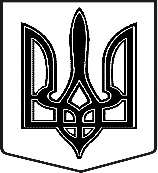 НЕКРАСІВСЬКИЙ НАВЧАЛЬНО-ВИХОВНИЙ КОМПЛЕКС:загальноосвітня школа І-ІІІ ступенів, дошкільний навчальний заклад «Ялинка»Глухівської районної ради Сумської області                                                                                                                                    ЗАТВЕРДЖЕНО                                                                                                                                                                     на засіданні педагогічної ради                                                                                            протокол № 7 від 31 серпня 2017 р.Голова педагогічної ради                                                                                                                                  ________________ Ю.М.Коломієць                                                                                                                                                                                        «___» __________ 2018 рокуРІЧНИЙ ПЛАНроботи НЕКРАСІВСЬКОГО НВКна 2018-2019 навчальний рікЗМІСТРозділ 1.Вступ1.1.Аналіз роботи Некрасівського НВК за 2017/2018 н.р.Підготовка до реформування загальної середньої освіти – упровадження Нової Української Школи та Державного стандарту початкової загальної освіти вимагає реалізації компетентісного підходу. Тому педагогічний колектив Некрасівського НВК відповідно до Конституції України, Законів України “Про освіту”, “Про загальну середню освіту”, «Про охорону дитинства», інших основоположних освітянських документів забезпечував всебічний розвиток особистості, формування ключових життєвих компетентностей учнів шляхом навчання та виховання, які грунтувалися на загальнолюдських цінностях та принципах науковості, полікультурності, світського характеру освіти, системності, інтегративності, єдності навчання і виховання, на засадах гуманізму, демократії, громадської свідомості, взаємоповаги між націями і народами в інтересах людини, родини, суспільства, держави. Програмні документи закладу зорієнтовані на розкриття індивідуальності учня, формування компетентної, конкурентоспроможної особистості, успішної в житті. В НВК створені необхідні умови і достатнє ресурсне забезпечення для здійснення навчально-виховного процесу, всі основні параметри діяльності, спрямовані на реалізацію державної політики в освіті, знаходяться в основному на оптимальному і задовільному рівні. На кожній сходинці забезпечується державний стандарт, здійснюється теоретична і практична підготовка з дисциплін навчального плану. Принцип доцільності й оперативності прийняття управлінських рішень адміністрації базувався на аналітичних даних, отриманих в ході внутрішньошкільного контролю. Навчально-виховна діяльність Некрасівського НВК у 2017-2018 н. р. була спрямована на реалізацію державної політики в галузі освіти. Сьогодні школа здійснює перехід від формування особистості, яка просто володіє набором знань, до особистості мислячої, здатною активно використовувати набуті знання у практичній діяльності. Це передбачає побудову такого освітнього простору, у якому кожен учень може само реалізуватися, самовизначитися, знайти себе в справі, відчути й пережити в школі під час вирішення навчальних проблем «ситуацію успіху».Діяльність  Некрасівського навчально-виховного комплексу : загальноосвітня школа І-ІІІ ступенів,дошкільний навчальний заклад «Ялинка» Глухівської районної ради Сумської області  в 2017-2018 навчальному році була направлена на подальше вирішення основних завдань розвитку освіти, виходячи з концептуальних засад Національної доктрини розвитку освіти, державних освітянських програм та концепції профільного навчання сформульованих в рекомендаціях серпневої конференції педагогічних працівників, до яких було включено й заходи управління освіти і науки облдержадміністрації стану розвитку та рівня надання освітніх послуг населенню села, зосередження всіх  учасників навчально-виховного процесу на основних етапах  економічного та соціального перетворення.Організація навчально-виховного процесу здійснювалася відповідно до Державних санітарних правил і норм улаштування, устаткування в навчально-виховних закладах.	У діяльності закладу забезпечувалася прозорість, відкритість, демократичність управління.  Важливою умовою успішної діяльності школи є чітке, конкретне планування навчально-виховної роботи. Воно забезпечує цілеспрямованість у роботі всіх підрозділів, створює умови для організації роботи педагогічного та учнівського колективів, раціонального використання часу. НВК планує проведення реальних і оптимальних заходів, які можна виконати і які забезпечують рівномірний ритм роботи закладу протягом року.Концепція та програма розвитку НВК охоплюють аналіз роботи закладу за попередній період; визначення важливих завдань на новий період; організаційно-педагогічні проблеми розвитку; головні напрямки вдосконалення навчально-виховної роботи; роботу з педагогічними кадрами; зміцнення матеріально-технічної бази тощо.На початку навчального року вся робота НВК була спланована, так як річний план роботи  – важлива організаційно-управлінська ланка діяльності педагогічного колективу. Від наукової обґрунтованості планування залежать результати діяльності колективу. Робота проводилася згідно з планом. Були видані накази з основної діяльності закладу на 1 вересня 2017 року.Організаційні питання навчального рокуЗавдання, які стоять перед освітою на даному етапі, директивні та нормативні державницькі документи щодо розвитку освіти, сучасні науково-методичні ідеї, передовий педагогічний досвід з організації навчально-виховного процесу та індивідуальні психолого-педагогічні запити вчителів НВК обумовили вибір науково-методичної проблеми закладу. У вересні 2017 року педагогічний колектив НекрасівськогоНВК  продовжив  роботу над методичною проблемою «Особистісно-орієнтоване навчання учнів  як складова інноваційних технологій. Виховання патріотизму, національної гідності, шляхом використання краєзнавчого аспекту».Вона затверджена наказом по НВК № 95 від 07.09.2016 «Про структуру та організацію науково-методичної роботи в НВК у 2016/2017 н.р.» та спрямована на формування професійно-педагогічної культури вчителів, підвищення знань, поширення перспективного педагогічного досвіду, покликана задовольнити інтереси педагогічного колективу у постійному підвищенні фaхового рівня.У 2017-2018 н.р. члени педагогічного колективу НВК здійснили психологічне, організаційне, науково-методичне і матеріально-технічне забезпечення умов переходу на нову технологію. Науково-методична робота в НВК спрямована на формування професійно-педагогічної культури вчителів, підвищення знань, покликана задовольнити інтереси педагогічного колективу у постійному підвищенні фaхового рівня. Робота над науково-методичною проблемою на кожен навчальний рік була спланована і затверджена відповідними наказами по НВК. Для методичної координації роботи  щорічно формується творча група, яка розробляє план роботи над проблемною темою. З планом роботи  ознайомлюється весь педагогічний колектив, відбувається обговорення і вносяться  відповідні корективи. Плани роботи відображають чітку та послідовну роботу закладу, включають усі аспекти діяльності педагогічного колективу щодо її реалізації, їх розглянуто і затверджено на засіданні методичної ради. 30 серпня 2018 року було проведено засідання педагогічної ради «Результати роботи НВК за 2017-2018 н.р. та основні завдання розвитку закладу на другому етапі роботи над науково-методичною проблемою». У процесі аналізу було з’ясовано, що члени педагогічного колективу здійснюють ґрунтовну роботу щодо  впровадження прогресивних педагогічних технологій у практику. Було визначено позитивні та негативні сторони роботи педагогічного колективу протягом навчального року, визначені напрямки роботи на другому етапі реалізації науково-методичної проблеми.Протягом 2017/2018 н.р. адміністрація НВК продовжувала удосконалювати систему управління закладом на всіх рівнях його функціонування та життєдіяльності з метою забезпечення позитивного іміджу і конкурентноспроможності на ринку освітніх послуг, створення оптимального мікроклімату в колективі, творчості та впровадження інноваційних форм роботи. Діяльність педагогічного колективу супроводжувалась постійним аналізом результатів роботи з усіх напрямів. Враховуючи сучасні вимоги, більшість рішень у НВК приймаються на основі врахування думки колективу й інтересів справи, створюється такий мікроклімат, коли успіхи кожного сприймаються позитивно, ініціатива й самостійність підтримується, повноваження делегуються. Проблеми обговорюються й виробляються різні варіанти рішення, з них обирається найбільш оптимальний, затверджується і в подальшому здійснюється. Основними формами спілкування є наради, індивідуальні бесіди, інформування. Діяльність НВК відбувалася в межах  нормативно-правового поля, вдосконалювалася інтеграція всіх структур закладу, проводилася цілеспрямована робота щодо підвищення культури управління, зміцнення виконавської дисципліни всіх учасників навчально-виховного процесу. Протягом 2017-2018 навчального року вся увага була приділена вивченню  Концепції Нової української школи.Були проведені батьківські збори.Вчителька 1 класу пройшла курсову перепідготовку.Облаштували шкільний коридор,створили куточок відпочинку для учнів початкових класів.Головна мета – це створення освітнього  середовища в 1 класі.Протягом літніх канікул було створено класну кімнату відповідно до вимог Концепції НУШ. Протягом 2017/2018 навчального  року значну увагу було приділено контрольно-аналітичній діяльності. Робота проводилась згідно з річним планом та графіками фронтального адміністративного контролю. З 25.05.18р. по 31.05.18р. було проаналізовано виконання навчальних програм з предметів. Наслідки перевірки свідчать про те, що програми виконані, дотримані норми і терміни всіх обов’язковіих видів робіт та контролю. Протягом перевірки було проаналізовано ведення класних журналів, відповідність записів у журналах календарно-тематичному плануванню учителів, зведені звіти вчителів про виконання навчальних програм. З’ясовано, що проведено заплановані, відповідно до навчальних програм, види робіт (практична частина програми): практичні та лабораторні роботи, уроки розвитку зв’язного мовлення, уроки позакласного читання, уроки  літератури рідного краю, обов’язкові види  роботи з української  мови (перевірка мовних знань та вмінь учнів, аудіювання, читання вголос/ мовчки, усний переказ/ твір, письмові роботи – диктант/ переказ/ твір), екскурсії, тематичні перевірки знань учнів, контрольні твори з української та зарубіжної літератур. 	Але у зв’язку із зміною термінів шкільних канікул, з деяких предметів фактично проведено меншу кількість годин, ніж заплановано на початок навчального року, а навчальні програми  виконано за рахунок ущільнення навчального матеріалу.  (Детальна інформація з даного питання міститься в наказі №___ від 06 червня 2018р. «Про виконання навчальних планів і програм»).	У зв’язку з цим заступникам директора з навчально-виховної роботи, керівникам методичних об’єднань на першому засіданні слід глибоко проаналізувати стан виконання навчальних програм за 2017-2018 навчальний рік та опрацювати практичну частину змісту навчальних програм. А всім класоводам та вчителям-предметникам розробляти календарно-тематичне планування із запасом годин на повторення на випадок карантину, святкових днів та інших непередбачуваних ситуацій. З метою реалізації науково-методичної проблеми НВК за рахунок варіативної складової робочого навчального плану закладу у 2017-2018 н.р. було введено курси за вибором з української мови, інформатики,біології, музичного мистецтва. На заняттях учні поглиблено опрацьовували навчальний матеріал з предметів, розв’язували творчі завдання, що забезпечило високі результати учням  НВК під час їх участі в різного роду  конкурсах та олімпіадах.  У 2017-2018 навчальному році для учнів 11-го класу було обрано філологічний профіль.Це дало змогу більш грунтовно готувати учнів до складання ЗНО, а також брати участь у різноманітних конкурсах з мови.Аналіз роботи з обдарованими дітьми та результативності участі учнів НВК в олімпіадах з навчальних предметів та конкурсахОсновою роботи з обдарованими дітьми повинно стати реальне знання їхніх потенційних можливостей, прогнозування потреб і моделей розвитку особистості. Саме тому важливим є визначення пріоритетів у цьому аспекті діяльності навчального закладу, створення чіткої системи роботи з названою категорією учнів, здійснення пошуку, відбору, творчого розвитку обдарованої,талановитої учнівської молоді в галузі науки, культури, мистецтва, спорту,створення сприятливих умов для реалізації потенціальних можливостей дітей. На виконання наказу по НВК №   від 08.09.17 р. “Про організацію роботи з обдарованими учнями, талановитою молоддю»  та з метою створення умов  для пошуку,  підтримки і розвитку інтелектуально і творчо обдарованих дітей в закладі  була налагоджена система роботи з обдарованими учнями, стимулювання творчого самовдосконалення учнівської молоді, самореалізації особистості з сучасному суспільстві. Це питання весь час на контролі в адміністрації НВК: розглядається на засіданнях педагогічної ради, на нарадах при директорі, оперативно-методичних нарадах.  Згідно з річним планом  проведені методичні заходи для вчителів щодо навчання, виховання і розвитку здібних учнів протягом року. В рамках реалізації шкільної Програми «Обдарована молодь» заплановано та здійснено серед інших такі заходи: тематична нарада при директорі: «Технологія проведення шкільних олімпіад» (вересень 2017р.).Обмін досвідом учителів, які результативно  працюють з обдарованими дітьми, на тему: «Створення системи роботи з обдарованими дітьми» (жовтень 2017р.).Педагогічна рада «Сучасні психолого-педагогічні підходи до розвитку обдарованості  школярів в умовах компетентісно спрямованого навчання та виховання» (жовтень 2017р.).Нарада при заступнику директора «Про хід виконання програми роботи з обдарованою молоддю» (листопад 2017р.).Круглий стіл «Розвиток творчості школяра» (грудень 2017р.).Методична рада на тему: «Аналіз результативності виступу учнів  у ІІ та ІІІ етапах  Всеукраїнських учнівських олімпіад із базових дисциплін» (лютий 2018р.).Нарада при директорі «Наставники обдарованих дітей» (березень 2018р.).У роботі з обдарованими дітьми в НВК  впроваджуються  різні форми і методи роботи для визначення рівня обдарованості учнів та готовності вчителів і батьків до співпраці з ними (анкетування, опитування, спостереження співбесіди, індивідуальні бесіди, збори різного характеру, в тому числі і батьківські). У зв’язку з переглядом і оновленням банку даних про обдарованих дітей було проведено додаткове діагностування з вивчення особливостей особистісного розвитку обдарованих учнів, їхніх нахилів та інтересів у різних видах діяльності. Виходячи із результатів анкетування було створено банк даних  обдарованих дітей, на яких були заповнені індивідуальні карти.Клопітка робота також була проведена по здійсненню психологічного моніторингу з метою виявлення інтересів та нахилів обдарованих та здібних дітей: вивчення їх пізнавальних, комунікативних, творчих, художньо-естетичних інтересів і нахилів учнів потреб у фізичній активності й розвитку через спеціальні психологічні тести. Отримані результати дали можливість переглянути та оновити інформаційний банк даних, який був даний на розгляд класним керівникам, вчителям-предметникам, батькам для з’ясування правильності визначення психолого-педагогічної діагностики, можливостей та подальшої роботи з дітьми, виходячи з потреб батьків.Організація навчально-виховного процесу в НВК спрямована не на максимальне навантаження учнів навчальним матеріалом, а на розвиток їх здібностей. Творчість учнів, новизна та оригінальність їхньої навчальної діяльності виявляються тоді, коли вони самостійно ставлять проблему і знаходять шляхи її вирішення. При цьому ми намагаємося створити умови для постійного зростання рівня творчості обдарованих дітей, знаходити оптимальні співвідношення всіх видів їх діяльності, щоб одержати найкращі результати.На засіданнях предметних МО були обговорені питання роботи зі здібними та обдарованими учнями та підготовки їх до різного роду інтелектуальних та творчих змагань.  На нарадах при директорові розглядалися підсумки участі учнів НВК в олімпіадах, інтелектуальних та творчих конкурсах районного та обласного рівнів. Заступником директора з навчальної роботи  оновлена база даних обдарованості. Результати  проведеної роботи узагальнюються в наказах про підсумки роботи з обдарованими учнями в начальному році. Класні керівники визначають найбільш здібних учнів  з різних сфер діяльності, створюється банк даних таких учнів. Вони є членами предметних та творчих  гуртків, спортивних секцій, систематично беруть участь у проведенні позакласних заходів, постійні учасники предметних олімпіад різних рівнів, конкурсів, турнірів, змагань. І (шкільний) етап тривав з 01.10.2017 р. по 28.10.2017 р. за завданнями, підготовленими вчителями.  У І етапі взяли участь 34 учні, що складає 57,6% від загальної кількості учнів 5-11 класів, 82,9%  (41 учень) від загальної кількості учнів 7-11 класів, у цілому І етап пройшов організовано. Складено графік олімпіад, створено журі для перевірки олімпіадних робіт та визначення переможців і призерів І етапу. Кількість учасників шкільних олімпіад дещо збільшилася порівняно з попередніми навчальними роками. Адміністрацією НВК було узагальнено матеріали, вчасно подано заявки на участь у ІІ (районному) етапі учнівських олімпіад з базових дисциплін та конкурсів. 	ІІ (районний) етап учнівських олімпіад проходив із 03.11.2017р. по 25.12.2017р. на базі нашого закладу. Вчителі НВК, які були залучені до роботи у складі журі районних предметних олімпіад та конкурсів, своєчасно з’являлися, об’єктивно підходили до оцінювання робіт учнів. У ІІ етапі Всеукраїнських олімпіад з базових дисциплін, Міжнародного конкурсу з української мови ім.П. Яцика та мовно-літературного конкурсу імені Т.Шевченка взяли участь 9 учнів НВК. Результати олімпіад та конкурсів показали, що педагогічним колективом проводиться ґрунтовна робота з розвитку здібностей, інтересу учнів до знань. Глибокі знання показали учні на олімпіадах з історії, біології, української мови та літератури, трудового навчання,географії,інформаційних технологій,російської мови, правознавства, англійської мови, у конкурсах імені П.Яцика та Т.Шевченка. В той же час ІІ етап Всеукраїнських олімпіад з базових дисциплін виявив різний рівень підготовки школярів. Гірше за попередні роки виступили учні на олімпіадах з фізики,математики,хімії.	Так, з української мови та літератури стала переможцем: Сергієнко Т.(9 клас); з біології – Кебець Н.(11 клас),; з історії – Сергієнко Т.(9 клас), Кебець Н.(11 клас);з географії – Сергієнко К.(9 клас), Третяк О.(9 клас);з трудового навчання – Сокирко Р.(9 клас); з інформаційних технологій – Івченко М.(8 клас), Третяк О.(9 клас); з російської мови – Сергієнко Т.(9 клас); з правознавства – Ляпіна Ангеліна (9 клас),Третяк О.(9 клас); з англійської мови – Сергієнко К.(9 клас), Сергієнко Т.(9 клас), Смоля А.(11 клас).Протягом ІІ семестру учні були активними учасниками шкільних, районних акцій, екологічних уроків, конкурсів.            За підсумками ІІ етапу ХVІ Міжнародного конкурсу з української мови імені Петра Яцика Білик Софія - учениця 3 класу, Дрогальчук Владислава - учениця 3 класу,Кебець Наталія -  учениця 11 класу , вчителі Коваленко Н.М. та Пригара Т.О. посіли призові місця.Серед учасників ІІ етапу VІІ Міжнародного мовно - літературного конкурсу учнівської та студентської молоді імені Тараса Шевченка у 2017 - 2018 н.р. Бондаренко Анастасія, учениця 6 класу посіла І місце (вчитель Коваленко Н.М.)Учні нашого закладу за 2017-2018 навчальний рік мають досягнення:Сім вчителів  НВК  підготували переможців та призерів ІІ етапу олімпіад та конкурсів. Серед них найбільших успіхів досягли: Довгополий Р.О.(3- інформаційні технології – 2,трудове навчання - 1), Кебець Ю.В. (4- правознавство – 2, історія - 2), Куліш О.Г. (3), Конопля О.С.(3- географія -2, біологія -1) Відповідно до “Положення про Всеукраїнські учнівські олімпіади з базових та спеціальних дисциплін, турніри, конкурси-захисти науково-дослідницьких робіт та конкурси фахової майстерності”, затвердженого наказом Міністерства освіти України від 18.08.1998р. № 305 та з метою стимулювання творчого самовдосконалення учнівської молоді, виявлення й розвитку обдарованих учнів, підвищення інтересу до поглибленого вивчення навчальних предметів у січні-лютому 2017 р. було проведено ІІІ етап Всеукраїнських учнівських олімпіад з базових дисциплін та конкурсів. 	Учень   НВК Сокирко Роман брав  участь у ІІІ (обласному) етапі Всеукраїнських олімпіад з трудового навчання.На превеликий жаль призового місця не посів.Аналіз результативності виступу учнівської команди Некрасівського НВК на Всеукраїнських олімпіадах, конкурсах, порівняльні результати виступу команди у попередні роки свідчать про те, що педколективом проводиться ґрунтовна робота щодо розвитку інтересів учнів до поглиблення знань з базових дисциплін, на рівні організована робота з обдарованими дітьми. Цьому, зокрема, введення курсів за вибором, факультативів, гурткова робота, індивідуальні та групові заняття, інтелектуальні ігри та конкурси. Та головне – систематична сумлінна робота вчителів-предметників з талановитими та обдарованими учнями, яка проводиться в позаурочний час, з урахуванням особливостей дитини, з індивідуальним підходом. Це клопітка, непроста праця, яка забирає багато сил та особистого часу, але дає високі результати. В той же час аналіз участі учнів у олімпіадах свідчить про необхідність продовження роботи із здібними учнями, підвищення якості знань з базових предметів, активізації роботи з обдарованими учнями з предметів, на олімпіадах з яких учні показали слабкі результати.    	Кожна держава зацікавлена у вихованні такого могутнього інтелектуального потенціалу, як обдаровані, талановиті діти.  В усіх дітей закладені здібності, тільки в одних вони виявляються дуже яскраво й виразно, а в інших залишаються дрімати всередині. Педколектив НВК сформував власну систему пошуку, відбору та розвитку обдарованих і здібних учнів, активно та результативно з ними працює, для чого в закладі розроблена і впроваджується програма «Обдарована дитина». Аналіз результативності виступу учнівської команди Некрасівського НВК на Всеукраїнських олімпіадах, конкурсах, порівняльні результати виступу команди у попередні роки свідчать про те, що педколективом проводиться ґрунтовна робота щодо розвитку інтересів учнів до поглиблення знань з базових дисциплін, на рівні організована робота з обдарованими дітьми. Проте в роботі з обдарованим школярами виявлено певні недоліки. Мало школярів і педагогів займається науково-дослідницькою діяльністю, слабо використовуються можливості інформаційно-бібліотечного центру. Потребує удосконалення система творчих зв’язків з вузами та науково-методичними центрами. У зв'язку з цим з метою залучення обдарованих  дітей до безперервного  процесу самовдосконалення через збільшення  операційного  поля учнів, з метою  удосконалення  навчально-виховного процесу з обдарованими дітьми, озброєння їх практичним розумінням основ наук, розвитку здібностей, творчої активності, системного  використання різних видів урочної та позаурочної діяльності. Необхідно продумувати систему позаурочної роботи з обдарованими учнями з окремих предметів навчального плану, враховуючи результати виступу учнів закладу на Всеукраїнських олімпіадах та активізувати роботу щодо залучення учнів і педагогів до проведення науково-дослідницької роботи. Заступникам директора Давиденко О.М. та Куліш О.Г. слід посилити контроль за позакласною роботою вчителів і особисту відповідальність за її стан.Забезпечення обов’язкової освітиКількісний склад учнів у 2017-2018 н.р.  – 84 учнів, укомплектовано 10 класів із середньою наповнюваністю 8,4 учнів, другий клас - відсутній. Профільне та допрофільне спрямування визначається шляхом вивчення запитів учнів та їхніх батьків. В цьому навчальному році учні 11 класу навчалися за філологічним профілем, 10 клас - за універсальним.  З 1 вересня 2017 року до 30 червня  2018  року із закладу  не вибуло жодного учня. Плинність учнів становить 0%. Охоплено навчанням 100% учнів. Станом на 22.08.2018 р. серед 12 випускників школи ІІ ступеня до 10 класу  вступило 6 учнів. Решта випускників (6) вирішили навчатися у середніх спеціальних навчальних закладів. Основними заходами колективу НВК щодо збереження контингенту учнів були: роз’яснювальна робота серед дев’ятикласників та їхніх батьків.До 1 класу станом на 22.08.2017 р. подано11 заяв. Учні пільгового контингенту перебувають на обліку особливого контролю педагогічного колективу. У минулому навчальному році в закладі навчалося:Напівсиріт - 3дітей-сиріт та позбавлених батьківського піклування – 4;постраждалих від наслідків аварії на Чорнобильській АЕС – 2;дітей із багатодітних сімей – 11;дітей із неповних родин – 20;дітей із малозабезпечених родин – 10.Колектив закладу цілеспрямовано проводив роботу щодо охорони прав дитини згідно річного плану роботи.  Наш заклад закінчило 9 випускників школи ІІІ ступеня. Медалісти відсутні.Всі учні підтвердили свій рівень  знань при складанні ЗНО.Організація навчально-виховного процесуНавчально-виховний процес у закладу здійснювався з дотриманням пріоритетних вимог: демократизації, гуманізації, гуманітаризації, диференціації, інтеграції навчання. Структура навчального року була відповідною до наказу МОН України. Документація закладу ведеться згідно вимог нормативних документів:-ділова документація ведеться  українською мовою;-викладання базових дисциплін робочого навчального плану, організаційна та методична робота ведеться державною мовою;-ведеться систематична робота щодо підготовки учнів до участі у всеукраїнських, міжнародних, районних конкурсах, турнірах, олімпіадах;-учителі української мови  брали  участь у семінарах, практикумах, педагогічних та творчих майстернях з української мови;   -у рамках проведення декади української мови та літератури проводилась  робота щодо розширення сфери вживання української мови в позаурочний час.Мова навчання  в 1-11 класах – українська.  Навчально-виховний процес забезпечений програмами на 100% періодичними педагогічними та методичними виданнями на 45% (у зв’язку із недостатнім фінансуванням передплати фахових видань). Забезпеченість чинними підручниками і посібниками для виконання навчальних програм з предметів робочого навчального плану (з урахуванням перерозподілених з фонду району):у 1-4-х класах – 95% у 5 класах –100%у 6-9 класах - 100%,у  10-11 класах – 87%. За 2017-2018 н.р. було вивчено стан викладання предметів та рівень навчальних досягнень учнів з фізики,  в початкових класах (3 класі). Усі матеріали контролю узагальнено в довідках і наказах по НВК, обговорено на засіданнях педагогічної ради, зауваження та пропозиції виконані та взяті до уваги. Систематично перевірялося ведення шкільної документації, результативність навчальних досягнень учнів, об’єктивність оцінювання.Результативність навчально-виховного процесу	Важливим засобом підвищення якості та ефективності навчання є педагогічно обґрунтована система обліку знань, умінь і навичок учнів. Об’єктивне оцінювання навчальних досягнень учнів сприяє їхній більш активній пізнавальній діяльності, а також допомагає вчителю вирішувати цілий ряд завдань навчання і виховання школярів. У процесі навчання, перевірки знань, умінь і навичок педагогічний колектив НВК ставив перед собою наступні дидактичні завдання: -        систематичний і планомірний контроль протягом процесу навчання;-          стимулювання  учнів до навчальної діяльності;-          виявлення  недоліків  в організації  і  методиці  проведення навчального процессу та оцінювання;-          навчання учнів учитися самостійно.У 2017/2018 н.р. продовжено моніторингове дослідження щодо визначення якості освіти в закладі. Одним із важливих напрямів цього є дослідження рівня навчальних досягнень учнів. У НВК діє чітка система збору та аналізу такої інформації. Класні керівники, класоводи складають наприкінці І та ІІ семестрів і навчального року моніторингову картку успішності учнів класу за результатами досягнень із навчальних предметів. Аналізуючи цю інформацію, особливу увагу зосереджуємо не лише на дітях, які мають найвищий освітній рівень та найнижчий, а й на так званій «золотій середині». Цифри й факти змушують педагогічний колектив закладу шукати шляхи підвищення рівня якості освіти. Моніторинг дає змогу аналізувати академічні результати успішності учнів, контролювати рівень педагогічної діяльності, прогнозувати кінцеві рівні навчальних досягнень учнів та прогнозувати плани успішного навчання дітей. Так, опрацювавши дані за останні роки було виявлено позитивні зміни рівня інтелектуального розвитку учнів з високим рівнем навчальних досягнень.На основі аналізу результатів, семестрових та річних оцінок учнів прослідковується позитивна тенденція до більш об’єктивного оцінювання рівня навчальних досягнень школярів. Порівняно з минулими навчальними роками збільшилась кількість учителів-предметників, які виставляють бали за контрольні роботи, за семестри й за рік відповідно до критеріїв оцінювання та вимог програми, не намагаючись створити ілюзію успішного опанування всіма учнями матеріалу чи хоча б довести результати контрольної роботи до «потрібної» кількості балів високого та достатнього рівня (менше стало окозамилювання). Але не можна сказати, що вчителі вичерпали всі можливості покращення знань учнів зі свого предмета. Недостатньо здійснюється індивідуальний підхід до учнів із середнім та початковим рівнем досягнень на заняттях, а позаурочна робота з цією категорією дітей зводиться до поодиноких випадків і тому не може бути результативною. У зв’язку з цим учителям-предметникам потрібно глибоко проаналізувати результати контрольних робіт, розробити заходи щодо підвищення якості знань учнів з навчальних предметів відповідно до рекомендацій, поданих у наказах за наслідками адміністративних контрольних робіт, а керівникам МО організувати обмін досвідом членів об’єднання щодо роботи з різними категоріями учнів.Порівняльний аналіз річного оцінювання та результатів ДПА у 4-му класі свідчить про, вцілому, об’єктивний підхід учителя  Давиденко О.м. до цього процесу.Українська моваМатематикаЗа проведеним аналізом результатів ДПА встановлено, що більшість учнів 4-го класу  мають стійкі знання при виконанні завдань не лише репродуктивного типу, а й пошукового та творчого, які передбачають для розвязку пізнавальних задач необхідних логічних операцій , вимагають від учня проявити гнучкість, нешаблонність мислення, уміння використовувати уже відомі опорні знання в новій навчальній ситуації. Учні 9-го класу володіють навчальним матеріалом на середньому та достатньому рівні. Про об’єктивність оцінювання свідчить відсутня чи незначна розбіжність між річним оцінюванням та результатами ДПА.Необхідно звернути увагу на те, що результати успішності учнів 5-х класів в порівнянні її з рівнем навчальних досягнень у початковій школі відрізняються, що викликано певною мірою зміною у кількості учнівського контингенту, появою нових навчальних предметів, але і свідчить про недостатню об’єктивність оцінювання вчителями.Постійно на засіданнях педагогічної ради , засіданнях шкільних МО проводиться аналіз результативності участі учнів школи  в ЗНО:-	робиться  порівняльний аналіз результатів ЗНО, розміщений на сайті Українського центру оцінювання якості освіти, із школами району;-	робиться  порівняльний аналіз результатів ЗНО та річного підсумкового оцінювання; -	проводяться  бесіди з учителями, випускниками школи.Аналіз результатів ЗНО-2018 свідчить, що у 2017-2018 н.р.  для участі в ЗНО зареєструвалось 9 учнів, історії України  - 7, біології – 4, географії – 3.За результатами ЗНО учні набрали менше 124 бали з предметів біологія – 2 учнів(22%), історії України- 2 учні(22%), української мови та літератури- 1 учень(11%), математики – 3 учні(33%); у межах 150-180 балів – з української мови – 4 учні,математики – 3 учнів.З української мови складало ЗНО – 9 учнів.З них підтвердили – 6 учнів(67%), знизили – 1 учень(11%),підвищили – 2 учнів(22%). З історії  складало 8 учнів.Маємо результати – підтвердили – 6 учнів(73%), знизили – 2 учнів (27%).З математики складало 3 учнів. Підтвердили – 1 учень(33,3%), підвищили – 1 учень(33,3%), знизили – 1 учень(33,3%).З біології складало 4 учнів.Маємо результат: підтвердили знання – 1 учень(25%), знизили – 3 учнів(75%).З англійської мови складав ЗНО 1 учен, який знизив свої знання у порівнянні зі шкільними оцінками.  За рейтингом шкіл області наш заклад посів 73 місце серед 325 шкіл. Рейтинговий бал становить 117,2.Бал ЗНО – 137,0.За рейтинго шкіл району наш заклад посів третє місце.Під час бесід із учителями на засіданнях МО  розглянуті результати тестування, з’ясовано причини неуспішності, серед яких:-	окремі учні не готувалися систематично до складання  ЗНО з цього предмету;-	учні, які не брали участь у пробному тестуванні, не були психічно готові до проходження ЗНО, не могли раціонально розподілити час на виконання завдань через хвилювання тощо.Всі учні 11 класу підтвердили свій рівень навчальних досягнень.Всі учні склали ЗНО.Аналіз освітньої діяльності за минулий рік показує, що колектив не втрачає стабільно високих позицій у всіх напрямках навчально- виховної роботи. За підсумками навчального року:75  учнів переведено до наступного класу; 5 учнів — нагороджено Похвальними листами «За високі досягнення в навчанні»;серед 74 учнів, навчальні досягнення яких оцінювалися, закінчили навчальний рік на високому і достатньому рівнях — 33 учня, що складає 47%  від загальної кількості;9 учнів – середній і початковий рівень(8%); 5 учнів закінчили навчальний рік   на   високому   рівні(7%)Аналіз якості навчальних досягнень учнів за останні 5 років свідчить про стабільну роботу вчителів закладу по формуванню компетентностей учнів, розвитку їхніх здібностей та інтересів.Успішність та якість знань учнів пов’язана з відвідуванням уроків. У закладі протягом декількох років діє єдина загальношкільна система обліку відвідування учнями занять. Усі класні керівники та класоводи організовують щоденні звіти про відсутність учнів із зазначенням прізвищ у спеціальному журналі. Заступник директора з виховної роботи  Куліш О.Г. відслідковує надання довідок із лікарні, пояснювальних записок від батьків та інших документів, що свідчать про причину відсутності. Завдяки роботі класних керівників та адміністрації закладу пропуски учнями занять без поважних причин зведені до мінімуму.Враховуючи зазначене, перед педагогічним колективом залишаються незмінними завдання підвищення якості знань учнів:через покращення якості, удосконалення навчально-виховного процесу;використання сучасних педагогічних технологій під час проведення уроків, залучення ІКТ, мережі Internet;підвищення мотивації навчання з боку учнів, батьків;підготовка учнів до участі в зовнішньому незалежному оцінюванні для вступу до ВНЗ всіх рівнів акредитації.Робота з педагогічними кадрамиЕфективно здійснювалася в НВК і кадрова політика. На початок 2017/2018 н.р. заклад був забезпечений штатними працівниками на 100%.  Розподіл педагогів здійснювався відповідно до фахової підготовки працівників. При прийомі на роботу (в тому числі й технічних, обслуговуючих працівників) враховувались фахова підготовка, особисті та колективні якості, працездатність, інші характеристики. Якісний склад педагогічних кадрів НВК – високий (74%).Серед 19 працівників  12 мають першу категорію, 4- другу та 3 спеціалістів; 1 - очолює районну творчу групу. Протягом року проводилась цілеспрямована робота щодо покращення показників якісного складу педкадрів.За поточнийнавчальний рік було атестовано 2 педагогічних працівників,  всі двоє – підтвердили І категорію.Протягом року вчителі НВК підвищували свій кваліфікаційний рівень шляхом самоосвіти, участі у роботі шкільних, районних і обласних семінарів, навчання на курсах післядипломної освіти, а також у рамках атестації. З введенням в дію Концепції Нової української школи вчитель 1 класу проходила курси підвищення кваліфікації.Адміністрація закладу регулярно проводила виробничі наради, наради при директору, оперативні методичні зустрічі, співбесіди з окремими вчителями з питань дотримання трудового законодавства педагогічними працівниками, виконання нормативних документів МОН України, що дало змогу оптимально організувати навчально-виховний процес.Організаційно-методична роботаСтратегічними напрямками розвитку освіти є особистісно зорієнтований та діяльнісний підходи у навчально-виховному процесі, формування ключових компетентностей учнів. Для цього необхідні високий професіоналізм педагогів, уміння мобілізуватися, перебудувати власний досвід з урахуванням змін в освіті. Тому значна увага педагогічного колективу  приділяється подоланню консерватизму в підходах до навчально-виховної діяльності, впровадженню інноваційних технологій.  З цією ж метою заклад розпочав роботу над науково-методичною проблемою ««Особистісно-орієнтоване навчання учнів  як складова інноваційних технологій. Виховання патріотизму, національної гідності, шляхом використання краєзнавчого аспекту» У 2017-2018 н.р. діяльність НВК знаходилася на другому етапі реалізації проблеми – діагностичному. Етап передбачає психологічне, організаційне, науково-методичне і матеріально-технічне забезпечення умов переходу на нову технологію. 	На цьому етапі відбувалися:-  звіти членів  МО про результативність роботи над індивідуальними методичними проблемами та єдиною методичною проблемою школи   на засіданнях  МО- випуск методичних бюлетенів та репортажів з кращих уроків і позаурочних заходів з метою ознайомлення членів педагогічного колективу з досягненнями колег в роботі над проблемою.	Протягом навчального року було проведено 12 засідань педагогічної ради, на яких розглядалися наступні питання, пов’язані з реалізацією проблеми:Проектування творчого зростання вчителя та учня в системі особистісно зорієнтованого діяльністю навчання і виховання на засадах інтеграції змісту освіти.Партнерство родини та школи у формуванні творчого потенціалу та розвитку обдарованої дитини в умовах становлення інформаційного суспільства.Організація роботи учнів із підручниками тв іншими джерелами інформації.  У 2017/2018 н.р. було реалізовано такі основні заходи плану роботи над науково-методичною проблемою:Засідання методичної ради: «Організація роботи ШМО та творчих груп над науково-методичною проблемою у 2017-2018 н.р.»; «Аналіз процесу використання педагогами компетентісно спрямованих освітніх технологій»; «Дидактико – методичне та матеріально – технічне забезпечення інноваційної діяльності учителів»; «Розвиток ключових складових життєвої компетентності через метод проектів учителями НВК»; «Узагальнення досвіду вчителів НВК щодо впровадження в практику ідей проблемної теми»; «Створення колективного досвіду на базі науково-методичної ідеї»; «Про роботу МО і творчих груп з вивчення та творчого впровадження досвіду з методичної теми НВК».Діяльність творчої групи, яка працює за темою: «Інформаційний простір закладу».Випуск методичних вісників: «Інформаційне середовище педагога» та «Міністерство освіти акцентує».Круглий стіл «Розвиток творчості школяра»Психолого-педагогічні семінари: «Як підвищити ефективність впливу вчителя на учнів. Діагностика причин засвоєння знань на початковому та середньому рівнях. Що заважає навчанню?»; «Готовність учителів до педагогічної творчості».Проблемні семінари: «Стан впровадження проектного навчання в процесі реалізації науково-методичної проблеми НВК»;«Використання мережі Інтернет для розвитку інформаційної культури вчителя»; «ППД щодо науково-методичної проблеми НВК»; «Резерви творчої педагогіки на шляху самовдосконалення (для планування роботи на 2017-2018 н.р.).Майстер – класи: «Як навчити дітей співпрацювати»та«Інновації в практиці»Моніторинг рівня використання можливостей ІКТ учителями закладу для формування компетентностей учнів  та використання компетентісно спрямованих освітніх технологій учителями НВК.Засідання МО:«Впровадження інноваційних технологій освіти як показник компетентності вчителя»; «Роль ШМО у формуванні компетентностей учителів та учнів».Створення членами колективу методичних рекомендацій щодо використання компетентісно спрямованих освітніх технологій.Відкриті уроки з використанням проектних технологій учителів.Для організації роботи над науково-методичною проблемою в НВК створено методичну раду. Головні зусилля її членів були зосереджені на наданні реальної, дієвої допомоги педагогічним працівникам, особливо молодим, у підвищенні їхньої професійної майстерності, створення творчої атмосфери, такого морально – психологічного клімату, який сприяв би пошуку кращих технологій педагогічної праці, ефективному втіленню інновацій, що сприятиме оптимізації навчально – виховного процесу в НВК. Структуру науково-методичної роботи сформовано з урахуванням результатів діагностики та професійних потреб та запитів, рівня педагогічної майстерності й творчого потенціалу педагогів школи (діагностичні картки оформлені). Засідання науково – методичної ради пройшли на високому рівні: доповіді були змістовними і цікавими.Організаційним інформаційно-ресурсним центром методичної роботи з педагогічними працівниками є методичний кабінет НВК. Мета його діяльності -  створення інформаційно-методичної бази для педагогічних працівників, забезпечення умов для проектування їх самоосвітньої діяльності та вдосконалення рівня професійної кваліфікації.  На базі методичного кабінету НВК діє методична рада закладу, члени якої є методичним активом, входять до складу ради шкільного методичного кабінету і виконують обов’язки членів професійно-експертної ради з питань моніторингу освітньої діяльності, узагальнення та пропагування передового педагогічного досвіду. Для методичного кабінету в закладі відведено окремий кабінет, він естетично оформлений, там обладнано місця для самостійної роботи вчителів. Структура й наповнюваність кабінету продумані та створені так, що матеріали, які знаходяться та зберігаються в ньому, розміщені раціонально й зручно для використання. Робота методичного кабінету НВК допомагає зорієнтуватися в потоці інформації, оперативно приймати виважене управлінське рішення, координувати зусилля всіх членів шкільного колективу, прогнозувати розвиток закладу на перспективу. У цьому допомогають матеріали, наявні в шкільному методичному кабінеті.У методичному кабінеті є зручні робочі місця для вчителів НВК, нормативно-правова документація, матеріали навчально-виховної та науково-методичної діяльності, інформаційні стенди для щоденного ознайомлення, постійні та динамічні тематичні матеріали на робочому столі, матеріали про здобутки колективу (альбоми, реферати, описи, творчі роботи), тематичні папки (на допомогу вчителям), підшивки педагогічної періодики, план роботи ради кабінету. Методичним кабінетом щорічно розробляються зразки навчально – методичної документації для педагогічних працівників НВК:рекомендації щодо заповнення журналів навчальних занять; форми екзаменаційної документації; форми обліку навчальних досягнень; форми, необхідні для проведення атестації педагогічних працівників. Зібрані та оформлені матеріали, які висвітлюють роботу педагогічного колективу над науково – методичною проблемою закладу.Робота методичного кабінету НВК здійснюється відповідно до Положення про методичний кабінет Некрасівського НВК. У 2017-2018 н.р. методичний кабінет забезпечував науково-методичне інформування педагогів під час проведення різноманітних загальношкільних методичних заходів. На базі методичного кабінет, було організовано роботу шкільної атестаційної комісії, ради методичного кабінету. Вивчалися такі питання: адаптація учнів  5-го класу,  перевірка стану ведення гурткової роботи, моніторинг викладання предметів інваріантної частини. За результатами вивчення узагальнені матеріали, розроблені рекомендації щодо усунення виявлених недоліків. Працював психолого-педагогічний семінар, були проведені заняття з учителями щодо використання мультимедійних презентацій на уроках та організації роботи з обдарованими дітьми. З боку методичного кабінету надавалася допомога вчителям, які навчалися на курсах підвищення кваліфікації, проводилося індивідуальне консультування педагогів. Протягом 2017-2018 н.р. було організовано роботу 3 предметних методичних об’єднань. Робота цих підрозділів підпорядкована реалізації науково-методичної проблеми. Було затверджено плани роботи, науково-методичні проблеми, над якими працювали ШМО, визначено керівників з числа досвідчених педагогів. Систематично вивчалися й аналізувалися навчальні плани, програми, підручники, посібники, інструктивні матеріали, методичні рекомендації щодо змісту, форми методів проведення уроку, факультативних та інших занять, позакласної і позашкільної роботи та навчально – виховного процесу в цілому. У планах ШМО визначений обліковий склад, графік проведення відкритих уроків, розроблені методичні заходи, складені методичні карти на кожного вчителя, у яких зазначені післякурсові завдання та проблеми, над якими працюють учителі. Графік взаємовідвідування уроків виконується, що підтверджується аналізами уроків. Проте в роботі методичних об’єднань є певні недоліки: недостатньо уваги приділялося вивченню нормативних вимог щодо ведення шкільної документації, особливо класних журналів як класними керівниками, так і вчителями - предметниками.      Робота методичних об’єднань була спрямована на удосконалення методичної підготовки, фахової майстерності вчителя, удосконалення методики проведення уроку. Були проведені заплановані засідання методичних об’єднань, на яких обговорювалися як організаційні питання (підготовка і проведення олімпіад, предметних тижнів, проведення контрольних зрізів, затвердження завдань для державної підсумкової атестації), так і науково-методичні питання. Протягом навчального року вчителі закладу проводили позакласні заходи в межах  загальношкільних  декад, тижнів. Згідно з річним планом роботи проводилися предметні декади, тижні, для яких складено плани. В межах предметних тижнів та декад учителі проводять різноманітні позаурочні заходи з учнями, переважно інтелектуально-розважальні ігри.  	Одним із напрямків методичної роботи НВК є організація занять з різними категоріями педагогічних працівників. Члени методичної ради аналізують педагогічний досвід учителів, ураховують побажання кожного педагога на організацію з ними індивідуальної роботи, обґрунтовано визначають шляхом діагностики та співбесід, а потім планують форми теоретичної, методичної роботи з різними за підготовкою і рівнем педагогічної майстерності педагогами. У НВК працює школа молодого та малодосвідченого вчителя, завдання якої – надання необхідної допомоги молодим спеціалістам в оволодінні методикою викладання свого предмета, розвиток вмінь використовувати у своїй роботі досягнення сучасної психолого-педагогічної науки, творчої активності молодих спеціалістів. На заняттях серед інших обговорюються такі питання: • вимоги до ведення шкільної документації. • Урок – основна форма навчання: типи, структура, форми проведення уроків. • Формування предметних та загальних компетентностей. • Сучасні освітні технології у навчальному процесі. • Шляхи та способи активізації пізнавальної діяльності школярів.  Оскільки на початку XXI століття людство вступило в нову стадію свого розвитку - інформаційну еру, і в Україні упровадження інформаційних технологій набуває все більш масштабного і комплексного характеру, не стоїть осторонь цього процесу і Некрасівський  НВК. Кожен учитель Некрасівського НВК у більшій чи меншій мірі використовує у своїй практичній діяльності інформаційно-комунікаційні технології для формування знань, умінь та навичок учнів, для розвитку творчих здібностей та життєвих компетентностей. Активно використовується у цьому плані потенціал  комп’ютерного класу та відеопроектор. У закладі  постійно впроваджуються інформаційні ресурси навчання, активно застосовуються інформаційні та телекомунікаційні технології, організована самостійна робота учнів (для самоосвіти) з пошуку необхідної інформації з різноманітних джерел знань Інтернет.Почали створювати банк презентацій до уроків та виховних заходів.Заслуговує на увагу також веб-сайт НВК, який відображає всі аспекти життя закладу. У ньому є велика кількість різних сторінок, де можна знайти цікаву і корисну інформацію, яка постійно оновлюється. План атестації та проходження вчителями НВК курсів підвищення кваліфікації виконується на 100%.  За поточний навчальний рік було атестовано 2 педагогічних працівника.	Протягом минулого навчального року члени педагогічного колективу НВК брали активну участь у роботі шкільних, районних та обласних семінарів та районних предметних методичних об’єднань. В жовтні 2017 року на базі нашого закладу був ролведений семінар заступників директорів шкіл району.	Значну увагу впродовж року приділяли впровадженню інноваційних технологій. Проте в організації методичної роботи в НВК є ряд недоліків:вимагає удосконалення робота ШМО, яка є певною мірою формальною;учителі недостатньо використовують можливості інтерактивних форм роботи та ІКТ.Аналіз стану виховної   роботи   Некрасівського НВК за 2017-2018  н.р.     Упродовж 2017-2018 н.р. виховна діяльність була  організована у відповідності до вимог Законів України «Про освіту», «Про загальну середню освіту», «Про молодіжні та дитячі організації», державних концепцій національного виховання, спрямована на виконання нормативних документів Міністерства освіти і науки України, програми «Основні орієнтири виховної роботи 1-12 класів України», Конвенції про права дитини.        Головна мета виховної роботи у 2017/2018 навчальному році – формування громадянина — патріота України, створення умов для самореалізації особистості відповідно до її здібностей, суспільних та власних інтересів, виховання громадянина з демократичним світоглядом і культурою, який не порушує прав і свобод людини, виховання у здобувачів освіти свідомого ставлення до свого здоров’я, формування здорового способу життя.      Для їх реалізації у школі був розроблений план виховної роботи навчального закладу та плани виховної роботи класних керівників. Ці плани охоплюють всі напрямки виховання: патріотичне, правове, моральне, художньо-естетичне, трудове, фізичне, екологічне, превентивне та включають у себе календарні, традиційні шкільні свята, конкурси, районні та Всеукраїнські акції та заходи.        Згідно з річним планом роботи Некрасівського НВК у 2017/2018 навчальному році педагогічний колектив працював над виховною проблемою:  «Формування свідомої особистості з громадською позицією готової до конкретного обрання свого місця в житті шляхом патріотичного виховання» та вирішував наступні виховні завдання:1. Набуття   учнями  школи  соціального   досвіду, формування у вихованців  позиції  бути  гідними  прийняти  естафету людської   духовності.2. Успадкування  духовних надбань нашого народу, досягнення високої  культури  міжнаціональних  взаємин, залучення  молоді до національної і світової культури.3. Виховання патріотизму на основі звичаїв і традицій українського народу.4. Формування в учнів  особистісних ознак  громадяна  української  держави, розвиненої  духовності, фізичної досконалості, моральності, художньо-естетичної, трудової та екологічної культури.       Реалізація завдань виховної роботи у 2017/2018 навчальному році здійснювалася шляхом співпраці з педагогічним та учнівським колективами, з батьками учнів, позашкільними закладами та громадськими організаціями.Виховна робота в школі має чіткий та цілеспрямований характер, що дає можливість здійснювати плідну діяльність з реалізації основних завдань.           Виховання учнів здійснюється в контексті національної загальнолюдської культури, охоплює весь навчально-виховний процес, ґрунтується на свободі вибору мети життєдіяльності та поєднує інтереси особистості, суспільства, держави і нації.Пріоритетними напрямками виховання у 2017-2018 н.р. були:- національно-патріотичне виховання;- робота зі здібними учнями;- розвиток творчої особистості;- формування навичок здорового способу життя;- робота з профілактики дитячого травматизму;- робота з попередження правопорушень.         Всі форми та методи виховної роботи підпорядковувались основним напрямкам виховного процесу згідно програми «Основні орієнтири виховання». Реалізація основних завдань і принципів виховання здійснювалася в ряді пріоритетних напрямків: І. Ціннісне ставлення до себе. Виховними досягненнями цього напрямку є вміння цінувати себе як унікальну та неповторну особистість, знати наслідки негативного впливу шкідливих звичок на здоров'я, прагнення бути фізично здоровою людиною. У зв'язку з цим було проведено бесіди: «Якщо хочеш бути здоровим — загартовуйся!» (1-4 кл.), «Безпечна поведінка під час канікул — запорука здорового відпочинку», «Чистота рук — запорука здоров'я» (5-8 кл.); профілактичні бесіди, бесіди в початковій школі «Профілактика інфекційних захворювань», спортивні змагання  , написання профілактичних диктантів «Інфекційним захворюванням — НІ!» і т. д. ІІ. Ціннісне ставлення до людей, сім'ї, родини . Виховними досягненнями цього напрямку є знання та розуміння особистих, родинних, громадянських, національних та загальнолюдських цінностей, уміння співпрацювати з іншими, працювати в групі та колективі, уміння прощати та просити пробачення, єдність моральної свідомості та поведінки, єдність слова і діла. У зв'язку з цим найцікавіше проведено круглий стіл «Родинне коло — різдвяний спогад дитинства»; конкурс малюнків «Ми даруємо вам світ», морально-етичні бесіди «Старші та молодші в сім'ї», години спілкування «Я та мої батьки: конфлікт поколінь», «Моральні ідеали, їх місце в нашому житті», свято «Чоловік — Вітчизни нашої майбутній захисник», концерт творчої самодіяльності «Весняне свято всіх жінок», відзначено Всесвітній день матері. ІІІ. Ціннісне ставлення до праці . Виховними досягненнями цього напрямку є усвідомлення соціальної значимості праці в житті людини, повага до людей праці, навички самообслуговуючої та суспільно-корисної праці. У зв'язку з цим у школі проведено бесіди: «Бджілка мала, та й та працює», «Професія моїх батьків», акція «За чисте довкілля», «Шкільна клумба», «Трудовий десант», анкетування учнів щодо подальшого працевлаштування, організація роботи шкільних гуртків. IV. Ціннісне ставлення до природи.  Виховними досягненнями цього напрямку є усвідомлення вихованцями себе як невід'ємної частини природи, взаємовідносин людини та природи, бережливого ставлення до природи. У зв'язку з цим проведено години спілкування «Відверто про необхідне», « Вода - джерело життя», «Про екологію рідного краю», літературне свято «Перші квіти весни», трудовий десант «Дерева в шкільному саду». V. Ціннісне ставлення до культури і мистецтва.  Виховними досягненнями цього напрямку є знання про види мистецтва та засоби їх виразності, здатність виражати власне ставлення до мистецтва, до творчої діяльності в мистецькій сфері та самореалізації. У зв'язку з цим у школі проведено виставку малюнків «Природа навколо нас», години спілкування «Я — культурна людина», круглий стіл «Культура спілкування!» VI. Ціннісне ставлення особистості до суспільства і держави.  Формування в учнів комплексу особистісних якостей та рис характеру, які є основою специфічного способу мислення та спонукальною силою повсякденних дій, учинків, поведінки. Для цього в школі проводилися бесіди: «Та земля мила, де мати народила», «У нас одна Батьківщина — наша рідна Україна», години спілкування «Моя рідна Україна», «Ми — єдина сім'я», «Моя земля — земля моїх предків», аукціон знань «Я живу в Україні» (1-4 кл.), брейн-ринг «Конституційні основи держави», переглянуто фільм про війну учнями 10-11 класів, відзначено свято Перемоги у Великій Вітчизняній війні. Виховання молодого покоління – це не лише система цілеспрямованого й планомірного формування світогляду, ціннісних орієнтацій, почуттів, волі й характеру молоді, але й адаптація її в соціальному середовищі. Виховувати дитину – це, передусім, знати її душу, бачити й відчувати її індивідуальний світ.         Для забезпечення виховного процесу в школі наявні бібліотека, музейна кімната, кімната народознавства  , спортивна зала та спортивний  та дитячий майданчики. У червні-липні 2018  року був проведений поточний ремонт спортивної зали .       Виховний процес у навчальному закладі організовували заступник директора школи з виховної роботи, 7 класних керівників. Всі фахівці мають вищу педагогічну освіту. Середній педагогічний стаж становить 17 років.   Протягом року питання виховної роботи розглядалися на нарадах при директорі, на засіданнях педагогічної ради та засіданнях методичного об’єднання класних керівників.     Відповідно до циклограми внутрішкільного контролю з питань виховної роботи на 2017-2018 навчальний рік були вивчені плани виховної роботи класних керівників, стан роботи з формування здорового способу життя, робота класних керівників з профілактики правопорушень, бездоглядності.     З метою профілактики порушення виконавської дисципліни систематично здійснювався внутрішньошкільний контроль.Тематика перевірок: - урок;- зовнішній вигляд;- дозвілля;- шкідливі звички;- кращий підручник, щоденник, зошит тощо;- дотримання режиму школяра    Результати перевірок розглядались та обговорювались на засіданнях самоврядування, ради профілактики, наркопосту, педрадах, робочих лінійках.      Протягом року продовжувало свою діяльність шкільне методичне об’єднання класних керівників, яке очолювала Сорока А.М.  Регулярно  проводились засідання МО класних керівників і вирішувались питання згідно плану роботи.        З метою надання методичної допомоги класним керівникам протягом навчального року проводились наради та консультації з питань організації та здійснення виховної роботи в класних колективах.        З метою досягнення більшої ефективності виховної роботи класні керівники працювали сумісно зі шкільним практичним психологом, проводячи тестування, діагностику, вивчаючи індивідуальні особливості учнів.     Виховні заходи, відкриті загальношкільні виховні години, що проводились класними керівниками, заступником з виховної роботи, бібліотекарем протягом 2017/2018 навчального року, були різноманітними, відповідали віковим особливостям учнів, сприяли розвитку творчих здібностей та ініціативності школярів.       На високому методичному рівні пройшли загальношкільні виховні години: - «Відлуння Чорнобиля» (11 клас, кл. керівник Кебець Ю.В.); - « Пам’яті героїв Крут» (10 клас,кл. керівник В’язовик Є.В.);- «Пам’яті героїв Небесної сотні» (6 клас, кл. керівник Багута О.В.);- урок – подорож «Україна соборна» (7 клас, кл.керівник Довгополий Р.О.);- «Запалимо свічку пам’яті» (до Дня пам’яті голодомору в Україні) – 9 клас, кл. керівник Сорока А.М.;- «Слово через віки» (до Дня писемності) – 8 клас, кл.керівник Коваленко Н.М.;- «Будьмо милосердними» (до Міжнародного Дня людей похилого віку) – 5 клас, кл. керівник Сергієнко Ю.В.       Протягом 2017-2018 н.р. було проведено багато цікавих виховних заходів, які характеризувалися ростом активності учнів, вчителів і, що особливо відрадно, батьківських комітетів класів. В ході підготовки та проведення цих заходів з’явилось багато цікавих ініціатив, які вдалося реалізувати. Так на високому рівні були проведені  традиційні шкільні свята:- свято Першого дзвоника;- заходи, присвячені 26-й річниці незалежності України;- конкурс малюнків «Я люблю свій рідний край» (1-4 класи);- «Осінь в гості завітала» (ДНЗ);- «Міс осінь 2017» (5-11 класи);- заходи до Дня українського козацтва;- святковий концерт до Дня учителя;- «Миколай, Миколай, до нас завітай»;- свято Букваря;- новорічні свята;- свято жінки «Мелодії весни»;- Шевченківські дні у школі «Шевченко – наш. Він для всіх століть»;- загальношкільний захід до Дня вишиванки «А над світом українським вишиванка квітне»;- квест до Всесвітнього дня довкілля «Збережемо красу природи»;- виховний захід «Прощавай, початкова школа!»;-  урочиста лінійка, присвячена Дню пам’яті та примирення: «1939-1945. Пам’ятаємо! Перемагаємо!»;- свято Останнього дзвоника;- заходи до Дня захисту дітей;- випускний вечір          Формування патріотизму в українському суспільстві у школі було першочерговим . У зв’язку з цим, національно-патріотичне виховання було важливим сектором навчально-виховного процесу у 2017-2018  н.р.. Саме національно-патріотичне виховання закладає підвалини для формування свідомості нинішніх і прийдешніх поколінь. Відповідно до положень зазначених у Стратегії, основними складовими національно-патріотичного виховання визначено: громадянсько-патріотичне, військово-патріотичне й духовно-моральне виховання. Відтак, зусилля педагогів нашої школи були спрямовані на підвищення рівня патріотизму молодого покоління. Змістовними і цікавими пройшли заходи національно-патріотичного спрямування протягом року у школі :- участь волонтерського загону «Турбота» у проекті «Патріотична хвиля»;- участь в акції «Зігрій солдата» з виготовлення устілок для воїнів АТО;- патріотичний квест до Дня туриста;- спортивно-патріотичні змагання  до Дня українського козацтва «Козацький гарт»;- історико-краєзнавча вікторина до Дня козацтва;- заходи до Дня партизанської слави;- віртуальна подорож кімнатою народознавства.- патріотичний флешмоб; - зустрічі із земляками-патріотами, учасниками АТО;       Низка різноманітних виховних колективних заходів була спрямована на виховання здорового способу життя та розвиток фізичних здібностей учнів. Найважливіший напрям цієї роботи – робота спортивних секцій, проведення різноманітних спортивних змагань. Результатом цієї роботи стала участь учнів нашої школи  у змаганнях на районному та обласному рівнях, де вони займали призові місця:- районні змагання з волейболу (волейбольна команда дівчат) – I місце;- районні змагання з волейболу (волейбольна команда хлопців) – I місце;- обласні змагання з волейболу (волейбольна команда дівчат) – I місце;- волейбольна команда дівчат захищала честь області на республіканських змаганнях з волейболу, де зайняли почесне десяте місце із вісімнадцяти команд високого професійного рівня;- легка атлетика – I місце;- чотириборство – II місце;- футзал – III місце   За підсумками всіх спортивних змагань наші учні вибороли II загальнокомандне місце по району.           Для організації змістовного дозвілля була проведена робота по залученню дітей до позашкільної освіти. У 2017-2018 н.р. в школі працювали 4 гуртка  «Бісеринка», «Народна творчість», «Лідер» , « Джерельце» та спортивна секція з волейболу (ДЮСШ) . Кількість дітей, які відвідували гуртки та секції, становила 85 осіб (100% від загальної кількості учнів). Крім того, до позашкілля були залучені 7  дітей кола  «групи ризику», що становить 100% від їх загальної кількості.      Щороку школярі беруть активну участь у районних, обласних, Всеукраїнських конкурсах, турнірах, змаганнях. Результати участі наведені у таблиці:       Протягом року проводився облік відвідування учнями навчальних занять. Відомості про відсутніх здобувачів освіти та причину їх відсутності записувалися у журнал обліку відвідування закладу освіти. Причини відсутності підтверджувалися медичними довідками та іншими документами.     Важливою ланкою роботи педагогічного колективу школи була робота по попередження правопорушень в учнівському середовищі.    Вся робота даного напрямку спрямовувалась на виконання Програми запобігання бездоглядності та пропаганди здорового способу життя на 2016-2020 рр. та спрямована на підвищення рівня правової культури учнів.        Однією зі складних проблем сучасної школи є наявність правопорушень серед дітей та підлітків. Тому в школі створено раду профілактики правопорушень:- здійснюється контроль за відвідуванням учнями школи (ведеться облік в спеціальному журналі);- розроблено правила для учнів;- проводяться бесіди з правової тематики;- проводяться тижні правових знань;      Рада з профілактики правопорушень  збирається 4 рази на рік. На своїх засіданнях  вона розглядає питання роботи з учнями, схильними до правопорушень, залучає спеціалістів для консультацій батьків, педагогів, розглядає випадки порушення дисципліни в школі, сім’ї.      Всі учні охоплені постійними і тимчасовими дорученнями, проводиться систематична індивідуальна робота з дітьми.      Продовжував свою роботу в школі і громадський наркологічний пост, який також збирається чотири рази на рік і розглядає питання згідно плану роботи.Педагогами проводились заходи з превентивної тематики, а саме: анкетування «Застережись від наркотиків і збережи життя», виховні години «Здоров’я – це класно», «В здоровому тілі – здоровий дух» та ін.     Як результат ефективної роботи вже три роки поспіль у школі відсутні учні, які перебувають на внутрішкільному контролі, на обліку в КМСД, на диспансерному або профілактичному обліку у районному наркологічному кабінеті.        Значна увага у виховній роботі  НВК приділялася  й процесу формування в школярів навичок здорового способу життя, безпечної поведінки, проведенні антиалкогольної, антинікотинової, антинаркотичної пропаганди. З цією метою було проведено   тиждень знань із  безпеки життєдіяльності. Це лише сприяло підвищенню рівня обізнаності дітей із питань безпеки життєдіяльності, закріпленню теоретичних знань про небезпеки, що можуть виникнути на території області, району, удосконаленню їх навчання правилам пожежної безпеки й діям у разі виникнення надзвичайних ситуацій. 	На належному рівні велася робота школи  з батьками. Першочерговими завданнями цієї роботи були: - пропаганда педагогічних знань, що зумовлять підвищення педагогічної грамотності батьків; - допомога батькам в оволодінні системою вмінь, необхідних для організації діяльності дитини вдома; - упровадження форм роботи із сім'єю, які сприятимуть гуманізації взаємовідносин «педагоги — батьки — учні».         У практичній роботі з батьками учнів адміністрацією школи були використані колективні й індивідуальні форми взаємодії. Причому в обох випадках застосовуються як традиційні форми роботи (батьківські збори, конференції, індивідуальні консультації, батьківські лекторії, відвідування на дому), так і нетрадиційні (тематичні консультації, круглі столи, обмін досвідом, спільні вечори та інше). Педагогічна освіта батьків в нашій школі організовувалась у формі батьківського всеобучу , на якому обговорювалися питання виховання відповідно до вікових особливостей дітей, конкретних проблем, що виникають у ході спільної діяльності вчителя й батьків.       Аналіз результатів виховної роботи свідчить, що  навчальний заклад брав участь у більшості запланованих заходах, здебільшого в них  ставав переможцем або посідав призові місця.         Отже, Некрасівський навчально-виховний комплекс є  державно - громадським загальноосвітнім закладом, який організовує свою діяльність на ґрунті національної культури та традицій, а за змістом і формами роботи відповідає національно-культурним потребам України, її становленню і розвитку як суверенної держави. Серед основних завдань Національної стратегії розвитку освіти є побудова ефективної системи національного виховання на засадах загальнолюдських, полікультурних, громадянських цінностей, забезпечення фізичного, морально-духовного, культурного розвитку дитини, формування соціально зрілої творчої особистості, громадянина України і світу, підготовка молоді до свідомого вибору сфери життєдіяльності та підвищення відповідальності сім'ї за освіту і виховання дітей.       Тож педагоги Некрасівського НВК творчо  працюють над створенням виховного  простору розвитку особистості, адже  свідомо розуміють, що  виховний простір — це не тільки середовище, а й духовний простір учня та учителя, це простір культури, що впливає на розвиток особистості. Тому в ньому  представлений весь спектр цінностей культури і культурних форм життя. Це простір соціальних, культурних, життєвих виборів особистості, котра самореалізується у різних виховних середовищах.Робота шкільної бібліотекиВраховуючи навчальні та виховні завдання сучасної школи та інтереси читачів, враховуючи їх вікові особливості, літературу,  протягом року використовувались різні форми роботи для підвищення  інтересу дітей до книги .Пріоритетним завданням є допомога у вивченні та засвоєнні шкільної програми, організація навчальної діяльності та дозвілля дітей. Створення сприятливих і комфортних умов для організації навчально-виховного процесу, розвитку комплексного навчально-методичного забезпечення предметів..        Фонд бібліотеки  Некрасівського НВК  налічує 6281  примірник. З них дитячої літератури 271 примірник та 2625  примірників підручників. Забезпеченість учнів підручниками становить (89,8 % ).  Планом роботи бібліотеки передбачено: формування системи бібліотечно-бібліогріфічним знань учнів, обслуговування учнів та педколективу, роботу з підручниками та періодичними виданнями, роботу з активом читачів ,  робота  згідно принципів патріотичного виховання,   організація книжкових виставок: тематичних, нових надходжень, до знаменних і пам’ятних дат.Головним завданням бібліотеки є: виховання в учнів інформаційної культури, формування читацьких інтересів, виховання любові до книги.	Відповідно до плану роботи бібліотеки на 2017-2018 н.р.І. Було  проведено  заходи:Посвята в читачі учнів 1 класу.Гра – змагання для учніів 6,7 класів «Я люблю Україну»Усний журнал «  Кращий «шевченкознавець».( учні 7 класу)Вікторина на кращого знавця  казок з учнями 1-4 кл . до Дня дитячої книги.ІІ  Книжкові виставки до пам’ятних дат - Тематична виставка до Дня українського козацтва- Книжкова виставка до Міжнародного Дня соборності України- Книжкова виставка до шевченківських днів- Книжкова виставка до Дня Чорнобильської трагедії- Книжкова виставка  творчості Сковороди.ІІІ. Оновлені тематичні полиці: «Краю рідний, Україно!»  , «У світі казок » ,«У світі пригод» , «Цікава енциклопедія», «Вічне слово Шевченка», «Письменники- земляки»,«Героям – слава»ІV.Виготовлення буклетів та брошур: « 26 квітня 1986 року», « Казкова вікторина», « Про Українську революцію 1917 – 1921 рр.»  Протягом усього навчального року надавалась допомога педагогічному колективу в доборі методичної та художньої літератури для проведення уроків та різноманітних заходів.	 Нажаль, читацька активність учнів стає все меншою. Але ж наступного 2018 – 2019 н.р. планую продовжувати роботу по залученню дітей до читання та активної співпраці з бібліотекою.Аналіз навчально- виховної роботи ДНЗ «Ялинка»за 2017 -2018 навчальний рікПриміщення дошкільного закладу розраховане на 22 місця. Протягом 2017-2018 навчального року працювала різновікова група. Всього відвідувало 25  дітей : з них 11 – старшого віку, 5 – середнього віку, 9 – молодшого віку.Дошкільний навчальний заклад “Ялинка’’ в своїй  діяльності  керується Конституцією України і Законом України’’ Про освіту’,’ ’Про дошкільну освіту’’, власним Статутом та іншими нормативно-правовими актами.У 2017-2018 н.р. навчально-виховну роботу з дітьми здійснюють: двоє вихователів : Отрохова Наталія Миколаївна,(освіта вища педагогічна); Білик Марина Іванівна,(освіта вища педагогічна); музичний керівник  Ляпіна Валентина Іванівна, (освіта середня спеціальна). 	Вихователі дошкільного закладу  приймають активну участь  у міських, обласних і всеукраїнських  конкурсах. Так, у 2017-2018 н.р. вихователі стали активними учасниками таких конкурсів: «Звіт про організацію відпочинку та оздоровлення дітей влітку», «Фестиваль Гармонія руху» зайняли  два других призових місця. Вихователі дошкільного закладу наполегливо працюють над виявленням творчого потенціалу  дітей, розвитку їх інтелектуальних та творчих здібностей. Плідно працюють гуртки : «Умілі ручки» з художньої праці (Вихователь Отрохова Н.М.)  «Пластилінові фантазії» (Вихователь Білик М.І.). У дошкільному навчальному закладі «Ялинка» працював  Консультативний центр «Разом з мамою», який  надавав психолого-педагогічну допомогу батькам  або особам, які їх замінюють, у вихованні та розвитку дітей раннього віку (від  1 до 3 років), які не відвідують дошкільний навчальний заклад постійно.  У ДНЗ «Ялинка» проходив районний конкурс «Нехай квітує дерево родинне». В цьому конкурсі взяла участь родина Білик Аліси.  Ця родина зайняла I призове місце і була нагороджена грамотою відділу  освіти Глухівської районної державної адміністрації .Пріоритетним питанням над яким працював педколектив у 2017-2018 н. р. було  1. Формування мовленнєвої компетенції дошкільників засобами художньої літератури. 2 Виховання національно – патріотичних почуттів у дітей дошкільного віку. Всі ці завдання реалізувалися через тематичні тижні.З метою збереження та зміцнення фізичного здоров’я  дітей в ДНЗ «Ялинка» з 23.10.17. по 27.10.17.було проведено фестиваль «Гармонія руху» за участю вихованців, вихователів та батьків. 23 вихованця брали участь у фестивалі «Гармонія руху».Для повної реалізації завдань, максимального досягнення поставленої мети було розроблено програму проведення фестивалю «Гармонія руху» в ДНЗ «Ялинка». Перший день фестивалю проходив під назвою «З Україною в серці, з піснею та танцем на душі» і був присвячений  українським народним обрядам та танцям.Другий день фестивалю проходив під назвою «Ми не будем сумувати, краще друзів розважати» і був присвячений іграм та танцям.Третій день  був присвячений екскурсії та розвагам. Четвертий день проходив під назвою «Для веселих малят музика лунає, а ми в ігри граєм» був присвячений іграм та забавам в супроводі веселих музичних композицій.  П’ятий день проходив під назвою «Вже і дощик накрапає, лист осінній     опадає» був присвячений музичній розвазі «Осінь в гості завітала».    В рамках заходу були проведені різноманітні форми організації дитячої життєдіяльності  художньо-естичного спрямування з активним використанням рухів і музики у музичній розвазі, рухливих іграх, танцях. Всі заняття під час проведення фестивалю максимально були насичені музикою, рухами.Підсумком  фестивалю стало проведення музичної розваги «Осінь в гості завітала».Впродовж всього фестивалю велася робота з батьками. Для батьків були проведені консультації «Діти – майбутнє України», «Казкотерапія – розвиток мовленнєвого, фізичного та художньо- естетичного напрямку дитини», «Корисне харчування для дитини – запорука здоров’я та активності», «Книга для дитини – невичерпний ресурс знань» та бесіда «Осінь – позитивні та негативні її прояви».З 5 по 9 лютого в ДНЗ "Ялинка" пройшов тиждень рідної мови.Упродовж тижня у ДНЗ пройшли тематичні дні: «Наша мова солов’їна», «Українські традиції очима дітей», «Українські письменники дітям», «Рідна мова – скарб для народу.», «В гості до чарівної книги».Вихователі Отрохова Н.М. та Білик М.І. розробили план роботи та провели такі заходи: розглядання українського орнаменту та малювання українського орнаменту, розглядання портретів українських письменників, малювання малюнків до віршів Лесі Українки (Мамо, іде вже зима, На зеленому горбочку, Вишеньки), виставка творчих робіт дітей разом з батьками на тему : "Україна", розглядання книг із українськими казками, виготовлення закладок  у книжки. Усі ці заходи допомагають дітям пізнавати свою рідну мову, сприяють появі у дітей бажання спілкуватися, збагачують знання малят про поетів, письменників, про їх твори, виховують любов до національних традицій, народної мудрості, до краси і гармонії рідного слова.З 12 по 16 березня в ДНЗ "Ялинка" пройшов тиждень патріотичного виховання. Вихователі Отрохова Н.М. та Білик М.І. розробили план роботи. Та провели такі заходи по патріотичному вихованню: розглядання портрета Шевченка, малювання "Автопортрет Шевченка", дидактична гра "Знайди малюнок до віршів Шевченка", ознайомлення з державними символами України,    малювання за задумом дітей. (Державні і народні символи України),  аплікація "Декоративний посуд (Глечик),  Д/г "Одягни українку та українця", малювання "Українська вишиванка."З 16 по 20 квітня в ДНЗ "Ялинка" пройшов  тиждень безпеки дитини. Статистика цифр свідчить, що кількість дітей, які загинули від власної необережності чи безпечності, зростає з кожним роком.
І основна причина такого катастрофічного стану справ – незнання правил особистої безпеки, невміння передбачити безпеку. По можливості її уникнути. А при необхідності – діяти. Діти психологічно не готові до екстремальних ситуацій, не відчувають небезпеку і впевнені, що трагедія може статися з ким завгодно, окрім них.
Ось чому, починаючи з дошкільного віку, так важливо формувати у дітей свідоме розуміння цінності власного життя та здоров'я, виховувати у них свідому, осмислену позицію щодо безпеки життєдіяльності. Тому вихователі розробили план роботи та провели такі заходи з дітками.            Понеділок "У світі дорожнього руху"Малювання "Світлофорчик", дидактична гра "Знайди колір для світлофора",розглядання дорожніх знаків.Вівторок "Допоможи собі та другові"Сюжетно - рольова гра "Лікарня".Середа "Здоров'я дитини"Дидиктична гра "Відгадай на смак",  дидактична гра "Корисне - шкідливе".Четвер "Правила дорожнього руху"Дидактична гра "Дорожні знаки".П'ятниця "Безпека дитини у соціумі"Показ казки "Колобок".Відповідно до статті 6 Закону України «Про місцеві державні адміністрації»,   наказу Департаменту освіти і науки Сумської обласної державної адміністрації від 08.05.2018 № 343-ОД «Про проведення обласного огляду-конкурсу найкращу організацію оздоровлення улітку в закладах дошкільної освіти у 2018 році», з метою збереження і зміцнення фізичного здоров'я дитини дошкільного віку, забезпечення змістовного літнього відпочинку та оздоровлення дітей дошкільного віку у Некрасівському НВК ЗДО «Ялинка» була проведена оздоровча програма.В літній період (з 28.05.18р. по 15.06.18 р.) оздоровлювалось 25 дітей.Літо  є найсприятливішим  періодом  для зміцнення здоров’я, загартування  та всебічного розвитку дітей. Оздоровлення дітей у літній період – складова частина роботи  дошкільного навчального закладу. Необхідно проводити санітарно-гігієнічні процедури, дотримуючись  санітарно-гігієнічних норм; закладу, тому колектив  нашого дитсадка приклав максимум зусиль для  того, щоб дитяче дозвілля   у цей період було змістовним, веселим та цікавим. Протягом оздоровчого періоду  перед дошкільним закладом  поставлено важливу  мету – створити  умови для забезпечення  оздоровлення, збереження життя дітей та  подальшого формування  їхньої життєвої компетентності. З огляду на це  всі працівники дошкільного закладу спрямували свої зусилля на  розв’язання  важливих завдань. Зокрема:·         дотримуватися розпорядку дня, враховуючи чергування фізичних  та психічних навантажень і відпочинку, забезпечувати максимальне перебування на свіжому повітрі, відповідну тривалість сну для дітей відповідної вікової  категорії;·         забезпечувати достатню рухову активність дітей впродовж дня;·         організовувати збалансоване, збагачене вітамінами  харчування та раціональний питний режим.Освітні завдання роботи дошкільного закладу в оздоровчий період виконано:1. Забезпечено сприятливі умови для зміцнення здоров’я дітей шляхом використання здоров´язбережувальних технологій, продовжено формувати валеологічний світогляд.2. Дотримувався розпорядку дня, враховуючи чергування фізичних, психічних навантажень та відпочинку. Забезпечувалось максимальне перебування на свіжому повітрі, достатню рухову активність дітей.3. Проводились загартувальні процедури, дотримуючись санітарно-гігієнічних норм.4. Закріплювались та розширювались уявлення дітей про навколишній світ, розвивалось зв’язне мовлення, творчі здібності.	 На літній період дошкільний заклад переведено на літній режим роботи: навчально-виховний процес розвантажено, перевага надавалася заняттям художньо-естетичного, мовленнєвого, еколого-природничого, валеологічного та фізкультурно – оздоровчого напрямку; забезпечувався  активний руховий режим дітей протягом дня; посилено роботу щодо проведення фізкультурно – оздоровчих та лікувально-профілактичних заходів.Не залишилась поза увагою і трудова діяльність дітей. Разом з вихователем малюки працювали в  квітнику та  на городі ; мали змогу бачити результати своєї праці та радіти їм.З метою ознайомлення дітей з історією, сьогоденням та природою рідного краю вихователі проводили прогулянки з дітьми вулицями села, до бібліотеки, до парку та пам’ятника загиблим воїнам. Все почуте і побачене дітьми під час таких прогулянок знаходило відображення в продуктивних видах дитячої діяльності: малюванні, аплікації, ліпленні.Для підвищення художніх здібностей, артистичних талантів дітей були проведені флеш-моб, дефіле в паперовому одязі. Діти поринули в світ карнавалу.Особливу увагу приділили розвиткові фізичних якостей дітей, оздоровленню. Були проведені піші прогулянки, загартовуючі процедури згідно з планом. 	Одним з інструментів утілення моделі якісної дошкільної освіти є моніторинг. Його метою в дошкільному навчальному закладі є виявлення ступеня відповідності результатів діяльності закладу стандартам і вимогам дошкільної освіти.Невід’ємною складовою системних моніторингових досліджень є кваліметрична модель оцінювання розвиненості та вихованості дитини дошкільного віку. Кваліметрична модель  містить: протокол оцінювання рівня розвитку дитини старшого дошкільного віку, кваліметричну модель оцінювання рівня розвитку дитини старшого дошкільного віку, діаграму з показниками невикористаних резервів розвитку дитини старшого дошкільного віку, портрет розвитку дитини старшого дошкільного віку.На початку і в кінці навчального року вихователі ДНЗ «Ялинка»  Отрохова Н.М. та Білик М.І, проводили оцінювання дітей за кваліметричною моделлю.Перше оцінювання відбулося в жовтні 2017 року. В оцінюванні взяло участь 11 дітей старшої групи.Аналізуючи кваліметричну модель оцінювання рівня розвитку дитини можна сказати, що 1 дитини має високий рівень, 5 дітей достатній, 5 дітей середній рівень. За результатами першого оцінювання вихователі внесли зміни в освітню діяльність, аби приділити належну увагу тим компетенція, які у дітей недостатньо сформовані.Друге оцінювання було проведене у квітні 2018 року і  за його результатами визначали сумарний кінцевий показник рівня розвиненості та вихованості дитини старшого дошкільного віку. В цьому оцінюванні взяли участь 11 дітей. Якщо проаналізувати кваліметричну модель можна побачити, що 5 дітей мають високий рівень, 6 дітей достатній рівень.Якщо проаналізувати невикористані резерви розвитку дитини старшого дошкільного віку можна побачити, що у 6 дітей невикористані резерви із соціального розвитку, у 1 дитини із природничо – екологічного розвитку, у 1 дитини із предметно – практичної діяльності,у 3 дітей із мовленнєвого розвитку.Якщо звернути увагу на портрет розвитку дитини можна побачити, що динаміка розвитку дітей досить значна. Аналізуючи представлені діаграми кваліметричної моделі, можна одразу зробити висновок, які компетенції відповідають вимогам, а які потребують доопрацювання.Доопрацювань  потребують мовленнєвий розвиток, природно – екологічний розвиток,  предметно – практична діяльність та художньо – естетичний розвиток.Тому в новому навчальному році слід приділити цим питанням особливу увагу.Дотримання вимог охорони дитинства, техніки безпеки,санітарно-гігієнічних та протипожежних нормСтан роботи з охорони праці, техніки безпеки, виробничої санітарії під час навчально-виховного процесу в НВК знаходиться під щоденним контролем адміністрації закладу. На початок 2017/2018 навчального року було оформлено всі необхідні акти-дозволи на проведення навчальних занять у кабінетах та шкільних приміщеннях підвищеної небезпеки, дозвіл СЕС на експлуатацію харчоблоку, паспорт санітарно-технічного стану будівлі закладу.	План роботи закладу містить розділ «Питання охорони праці», інструкції з охорони праці й безпеки життєдіяльності поновлені та затверджені наказом по НВК. Інструкції складено згідно з Положенням про розробку інструкцій з охорони праці від 29.01.1998 року. Вчасно видаються та виконуються відповідні накази з цих питань, передбачено відповідальних за організацію роботи з питань охорони праці, безпеки життєдіяльності під час навчально-виховного процесу та в позаурочний час, попередження дитячого травматизму, відповідальних за електрогосподарство в закладі.	Щорічно за планом роботи проводиться навчання працівників з питань охорони праці, техніки безпеки, пожежної безпеки. Питання охорони праці обговорювалися на нарадах при директорув листопаді 2017 року та січні 2018 року. Питання з безпеки життєдіяльності учнів під час канікул, у побуті й громадських місцях, на вулиці обговорювалися на батьківських зборах. Учні 2-11 класів пройшли поглиблений медичний огляд лікарями-фахівцями Глухівської ЦРЛ. Регулярно учні 2-11 класів проходять перевірку на педикульоз. Захворювання педикульозом в школі немає. Проводиться й профілактичне щеплення учнів. 	На 01.09.18 р. всі педагогічні працівники НВК надали медичні книжки з дозволом на роботу.	Постійно здійснюється контроль роботи систем забезпечення життєдіяльності будівлі закладу. Оформлюються акти громадсько-адміністративного контролю з охорони праці між адміністрацією та колективом  НВК.Відповідно до Закону України “Про охорону праці” і Кодексу законів про працю України розроблено і затверджено посадові інструкції з охорони праці, проведено інструктажі з працівниками і учнями з техніки безпеки, проведено вступні та первинні інструктажі  з охорони праці на робочому місці інструктажі  з охорони праці.При проведенні конкретних заходів регулярно проводяться цільові інструктажі з техніки безпеки з працівниками і учнями.Розроблено заходи щодо:протипожежної безпеки;попередження дитячого дорожньо-транспортного травматизму;запобігання аваріям, пожежам, нещасним випадкам виробничого характеру;попередження травматизму під час перебування у пришкільному таборі.Оформлено стенди з пожежної безпеки та безпеки життєдіяльності. Для  створення безпечних умов роботи та охорони праці було здійснено перевірку електричного обладнання, заклад забезпечено необхідною кількістю первинних засобів пожежогасіння, розроблені функціональні обов'язки з питань охорони праці для всіх працівників, розроблені правила техніки безпеки під час організації навчально-виховного процесу, своєчасно проводились інструктажі, проведена атестація робочих місць щодо відповідності вимогам техніки безпеки, забезпечувалось дотримання санітарно-гігієнічного режиму. Матеріально-технічне забезпечення Некрасівського НВКза 2017/2018 н.р.Будівля закладу і приміщення знаходяться в задовільному стані. У НВК створено умови для роботи і навчання, існують кабінети, що відповідають сучасним вимогам. Стан навчальних кабінетів закладу задовільний, але всі кабінети потребують дооснащення сучасними методичними та технічними засобами навчання. Кабінет біології  та інформатики оснащено мультимедійними проекторами.  Стан матеріально-технічного забезпечення  навчальних кабінетів -70%,  майстерень -72 %, спортзалів 60% ,спортмайданчиків 60%.Протягом навчального року вжиті цілеспрямовані заходи щодо економії бюджетних коштів, що витрачаються на оплату енергоносіїв.  З метою покращення умов функціонування закладу протягом 2017 – 2018 н.р. проводилася цілеспрямована робота щодо залучення позабюджетних коштів. Протягом навчального року було зроблено:Зроблено косметичний ремонт по шкільним кабінетам,майстерні, у спортивній залі.Заміна дверей у класах початкової ланки.Поповнення ДНЗ «Ялинка» іграшковим та навчально-методичним обладнанням.Придбання посуду для харчоблоку. Придбання господарчих товарів. Придбання миючих засобів.Придбання канцтоварів , обслуговування та ремонт техніки .Ремонтно-фарбувальні роботи.Заміна шкільних парт у 1 класі.Капітальний ремонт 1 класу.Капітальний ремонт даху котельні.Частковий ремонт даху школи.Косметичний ремонт коридорів.Придбання стенду для школи.Заміна шкільних дошок у кабінеті біології та української мови та літератури.Працівники НВК приділяють достатньо уваги естетичному вигляду закладу. Коридори, вестибюль поступово поповнюються новими стендами, активно проводиться робота щодо озеленення. Подвір’я закладу завжди прибране, доглянуте. На квітниках щороку висаджуються придбані чи вирощені вчителями квіти, які протягом літа доглядаються працівниками закладу. Своєчасно обрізаються дерева, кущі, фарбується огорожа, біляться бордюри, скошується трава на газонах.Для покращення умов функціонування закладу на 2018-2019 навчальний рік ми плануємо за умови фінансування:•	поглиблювати та розвивати сайт;•	виготовити галерею портретів призерів олімпіад та конкурсів на зразок галереї класних колажів та спортсменів НВК;Враховуючи  аналіз роботи  НВК у 2018/2019  навчальному  році перед педагогічним колективом постають нові завдання, які зумовлюють необхідність пошуку принципово нових шляхів розвитку освіти і виховання, що і стануть одним із головних завдань  навчально-виховної  роботи в закладі в новому навчальному році.-	забезпечення впровадження нового Державного стандарту початкової  і базової середньої освіти;-	вжиття ретельних заходів щодо охоплення навчанням дітей у мікрорайоні закладу та відповідно збільшення кількісного складу учнів  за шкільною мережею;-	цілеспрямована робота щодо підвищення професійної майстерності педагогічних працівників, зокрема в контексті профільного навчання;-	заохочення вчителів до написання авторських програм, методичних розробок, дослідницьких робіт у фахових журналах та газетах; -	розвиток інформатизації та комп´ютеризації навчально-виховного процесу, організації управлінської діяльності з використанням ІКТ;-	 впровадження педагогіки співпраці, співдружності, що передбачає: повагу до особистості школяра, захищеність школяра від приниження, образ, поширення досвіду самоврядування;-	продовження роботи щодо виявлення та підтримки талановитої молоді, створення умов, необхідних для розвитку індивідуальності та неординарних здібностей учнів;-	неухильне виконання всіх нормативних документів щодо безпеки життєдіяльності дітей як у навчальному закладі, так і за його межами;-	посилення особистої відповідальності педагогічного колективу щодо профілактики дитячого травматизму;-	посилення роботи психологічної служби в напрямі превентивного виховання.1.2. Мета, основні напрямки роботи та завдання школи на 2017-2018 навчальний рік Педагогічний колектив у 2018-2019 навчальному році працюватиме над єдиною проблемою:«Особистісно-орієнтоване навчання учнів  як складова інноваційних технологій. Виховання патріотизму, національної гідності, шляхом використання краєзнавчого аспекту»Завдання -        дидактичні:формування інтелектуально-пізнавальних здібностей учнів;розвиток практично-дослідницьких навичок учнів;забезпечення й стимулювання саморозвитку і самоактуалізації особистості;підвищення рівня навчальних досягнень.-        педагогічні:системне впровадження в педагогічну практику інноваційних технологій, які забезпечують особистісно орієнтований підхід до учнів:технології інтерактивного навчання;технології проектів;технології критичного мислення;ігрових технологій;інформаційних технологій;технології диференційованого навчання;політехнологій, що інтегруються з попередньо означеними. 1.3. Першочергові заходи з виконання пріорітетних завдань школи на 2018-2019 навчальний рікГоловні завдання колективу школи в 2018-2019 навчальному році:забезпечити безперервний навчально-виховний процес у школі та охоплення всіх дітей дошкільного та шкільного віку якісним навчанням з урахуванням попиту в освітніх послугах;вжити заходів щодо забезпечення гуманітарної спрямованості навчання, яка передбачає поглиблене вивчення мов (іноземних (англійська), української);створення позитивної мотивації до засвоєння знань;сприяння інтелектуальному, моральному, соціокультурному та естетичному розвиткові особистості;розвиток розумових здібностей учнів, їх емоційно-вольової сфери, пізнавальної активності та самостійності, здатності до творчості, самовираження і спілкування;розвиток навичок взаємодії у сім’ї, колективі, суспільстві шляхом активного спілкування із соціальним оточенням, накопичення досвіду комунікативної діяльності, дотримання правил толерантної поведінки, співпереживання і солідарності з іншими людьми у різноманітних життєвих ситуаціях;використання у повсякденному житті досвіду здоров’язбережувальної діяльності для власного здоров’я та здоров’я інших людей.                                                                                                                                                                                                                                                                                                       Навчальна робота               1.Підвищити результативність участі в предметних олімпіадах і конкурсі МАН на районному рівні.                                                                                                                         2.   Здійснювати підтримку і педагогічний  супровід  обдарованих дітей.          3.  Підвищити відповідальність у веденні шкільної документації з метою зниження кількості порушень. Виховна та соціальна роботаЗабезпечити безумовне виконання всіх норм законодавства із захисту дітей пільгових категорій та інших учасників НВП.Виховувати дітей у дусі любові до Батьківщини, родини, школи.Продовжувати профілактичну роботу з правового виховання.Виховання гуманної, соціально активної особистості, яка усвідомлює свою належність до етносоціального та соціально-культурного середовища, здатна розуміти значення життя як найвищої цінності.                        Виховання в учнів потреби у здоров’ї, що є важливою життєвою цінністю, свідомого прагнення до ведення здорового способу життя.                                                                                     Методична роботаЗдійснення заходів з поглиблення педагогічних знань, методології навчання, практики та методики виховання, психології, етики, формування в молодих учителів посадових умінь і навичок. Забезпечити результативну участь вчителів у конкурсах професійної майстерності різного рівня. Господарча діяльністьСкласти загальношкільний план оновлення матеріальної бази та ремонту учбових кабінетів. Вжити всіх необхідних заходів із забезпечення економного споживання енергоресурсів.Адміністративна діяльність Забезпечити адекватну оцінку особистого внеску кожного співробітника до результатів роботи школи.                                                                                            Основні напрями роботи школи:дотримання навчальним закладом вимог державних стандартів освіти;якість підготовки навчальним закладом учнів;організація у навчальному закладі навчально-виховної, навчально-методичної і наукової роботи;ефективність використання навчальним закладом педагогічного та науково-педагогічного потенціалу;забезпечення розвитку та ефективність використання навчальним закладом матеріально-технічної бази.Основні компетенціі, які формуються в учнів школи під час навчально-виховного процесу:До ключових компетентностей належить уміння вчитися, спілкуватися державною, рідною та іноземними мовами, математична і базові компетентності в галузі природознавства і техніки, інформаційно-комунікаційна, соціальна, громадянська, загальнокультурна, підприємницька і здоров’язбережувальна компетентності, а до предметних (галузевих) — комунікативна, літературна, мистецька, міжпредметна естетична, природничо-наукова і математична, проектно-технологічна та інформаційно-комунікаційна, суспільствознавча, історична і здоров’язбережувальна компетентності.1) громадянська компетентність — здатність учня активно, відповідально та ефективно реалізовувати права та обов’язки з метою розвитку демократичного суспільства;2) загальнокультурна компетентність — здатність учня аналізувати та оцінювати досягнення національної та світової культури, орієнтуватися в культурному та духовному контексті сучасного суспільства, застосовувати методи самовиховання, орієнтовані на загальнолюдські цінності;3) здоров’язбережувальна компетентність — здатність учня застосовувати в умовах конкретної ситуації сукупність здоров’язбережувальних компетенцій, дбайливо ставитися до власного здоров’я та здоров’я інших людей;4) інформаційно-комунікаційна компетентність — здатність учня використовувати інформаційно-комунікаційні технології та відповідні засоби для виконання особистісних і суспільно значущих завдань;5) комунікативна компетентність — здатність особистості застосовувати у конкретному виді спілкування знання мови, способи взаємодії з людьми, що оточують її та перебувають на відстані,  навички роботи у групі, володіння різними соціальними ролями;6) міжпредметна естетична компетентність — здатність виявляти естетичне ставлення до світу в різних сферах діяльності людини, оцінювати предмети і явища, їх взаємодію, що формується під час опанування різних видів мистецтва;7) міжпредметна компетентність — здатність учня застосовувати щодо міжпредметного кола проблем знання, уміння, навички, способи діяльності та ставлення, які належать до певного кола навчальних предметів і освітніх галузей;8) предметна (галузева) компетентність — набутий учнями у процесі навчання досвід специфічної для певного предмета діяльності, пов’язаної із засвоєнням, розумінням і застосуванням нових знань;9) предметна компетенція — сукупність знань, умінь та характерних рис у межах змісту конкретного предмета, необхідних для виконання учнями певних дій з метою розв’язання навчальних проблем, задач, ситуацій;10) предметна мистецька компетентність — здатність до розуміння і творчого самовираження у сфері музичного, образотворчого та інших видів мистецтва, що формується під час сприймання творів таких видів мистецтва і їх практичного опанування;11) проектно-технологічна компетентність — здатність учнів застосовувати знання, уміння та особистий досвід у предметно-перетворювальній діяльності;12) соціальна компетентність — здатність особистості продуктивно співпрацювати з партнерами у групі та команді, виконувати різні ролі та функції у колективі.Формування інформаційно-комунікаційної компетентності учнів, зміст якої є інтегративним, відбувається у результаті застосування під час вивчення всіх предметів навчального плану діяльнісного підходу. Навчальними програмами обов’язково передбачається внесок кожного навчального предмета у формування зазначеної компетентності.Основні підходи, які застосовуються у навчальному закладі для формування компетенцій:Робота навчального закладу ґрунтується на засадах особистісно зорієнтованого, компетентнісного і діяльнісного підходів, що реалізовані в освітніх галузях і відображені в результативних складових змісту базової і повної загальної середньої освіти. Особистісно зорієнтований підхід — спрямованість навчально-виховного процесу на взаємодію і плідний розвиток особистості педагога та його учнів на основі рівності у спілкуванні та партнерства у навчанні. При цьому особистісно зорієнтований підхід до навчання забезпечує розвиток академічних, соціокультурних, соціально-психологічних та інших здібностей учнів. Компетентнісний підхід — спрямованість навчально-виховного процесу на досягнення результатів, якими є ієрархічно підпорядковані ключова, загальнопредметна і предметна (галузева) компетентності. Компетентнісний підхід сприяє формуванню ключових і предметних компетентностей. Діяльнісний підхід — спрямованість навчально-виховного процесу на розвиток умінь і навичок особистості, застосування на практиці здобутих знань з різних навчальних предметів, успішну адаптацію людини в соціумі, професійну самореалізацію, формування здібностей до колективної діяльності та самоосвіти. Діяльнісний підхід спрямований на розвиток умінь і навичок учня, застосування здобутих знань у практичних ситуаціях, пошук шляхів інтеграції до соціокультурного та природного середовища.У річному плані роботи школи враховано можливості навчального середовища, сприятливого для задоволення фізичних, соціокультурних і пізнавальних потреб учнів.РОЗДІЛ 2.  ДОШКІЛЬНА ОСВІТАПедагогічний колектив дошкільного навчального закладу «Ялинка» реалізує такі завдання:1. Виховування патріотизму, поваги та любові до рідного краю засобами народознавства.2.  Формування творчої компетентності дошкільників через театралізовану діяльність.1. Методична робота з кадрами	2. Вивчення стану організації життєдіяльності дітей3. Організаційно - педагогічна робота4.  Робота методичного кабінету 5. Адміністративно-господарська діяльністьРозділ 3.  ЗАБЕЗПЕЧЕННЯ КОНСТИТУЦІЙНОГО ПРАВА ГРОМАДЯН НА ОСВІТУ3.1. Виконання Законів України “Про освіту”(ст. 58); “Про загальну середню освіту”(ст.. 18, ст. 36).3.Соціальний захист дітейРозділ 4.  УПРАВЛІННЯ ДІЯЛЬНІСТЮ ПЕДАГОГІЧНОГО КОЛЕКТИВУ4.1. Педагогічні ради4.2 Наради при директоровіОсновні завдання: проводяться для вирішення поточних та перспективних питань роботи школи4.3. Методичні та організаційні наради при заступниках директора.Основні завдання: раціональна та ефективна організація навчального процесу; наукова організація цілеспрямованої навчально-виховної роботи з учнями. Своєчасна підготовка виховних заходів, систематичний контроль за діяльністю класних керівників.4.4. Індивідуальна робота з членами педагогічного колективуРозділ 5. ВИХОВНА РОБОТА З УЧНЯМИ                        Організаційна роботаВЕРЕСЕНЬМісячник  “Увага! Діти на дорозі!”  Мета:  спонукати учнів до вивчення і дотримання правил дорожнього руху, розвивати уважність, виховувати дисциплінованість, повагу до життя.01 – День Знань. Свято першого дзвоника.09 – День фізкультури і спорту.18 – Міжнародний день миру.22 – День партизанської слави.30 – Всеукраїнський день бібліотек.                             ЖОВТЕНЬ Місячник правових знань «Правова грамотність»(місячник правових знань)Мета місячника : допомагати учням усвідомити себе як частину суспільства ; спонукати до самовдосконалення   громадянина правової держави, вироблення громадянського обов’язку , прагнення знати і виконувати права і обов’язки громадянина України.01 – Міжнародний день людей похилого віку.05 – День учителя.14 –  День захисника України, День українського козацтва.24 – Міжнародний день ООН.ЛИСТОПАДМісячник «За здоровий спосіб життя» Мета місячника: формування культури здорового способу життя , прищеплення учням поваги до корисних звичок людини ,  забезпечення знання і виконання режиму школяра . 09 – День української писемності та мови.16 – Міжнародний день толерантності.17 – Міжнародний день студентів.20 – Міжнародний день боротьби з тютюнопалінням.22 – День пам’яті жертв голодомору і репресій.ГРУДЕНЬМісячник учнівського самоврядування «Лідерами не народжуються, ними стають»Мета місячника:  створення належних  педагогічних передумов  для розкриття індивідуальних особливостей кожного учня; виявлення та сприяння розвитку інтелектуально обдарованих школярів;сприяння самовираженню учнів у різних видах діяльності, задоволенню їх потреб, інтересів та стимулювання творчого самовдосконалення;підвищення інтересу до поглибленого вивчення базових дисциплін, виявлення рівня сформованості вмінь дослідницької роботи через гуртки, факультативи, олімпіади тощо;виховання компетентної особистості  здатної здійснювати самостійний вибір та приймати відповідальні рішення.01 – День боротьби зі СНІДом.03 – Міжнародний день інвалідів.05 – Міжнародний день волонтерів.06 – День Збройних Сил України.10 – День захисту прав людини.СІЧЕНЬМісячник патріотичного виховання «Я - патріот»Мета: виховання громадянина, патріота своєї країни , який повинен володіти певними знаннями (про права та свободи людини, про демократію, про державу й т. п.), уміннями (критично мислити, аналізувати політичну ситуацію, висловлювати й відстоювати свою точку зору, співробітничати з іншими людьми тощо), цінностями (повага до прав інших, толерантність, компромісність та ін.), а також бажанням брати участь у суспільно-політичному житті.01 – Новий рік07 – Різдво Христове22 – День Соборності України27 – Міжнародний день пам’ті Голокосту29 –День пам’яті битви під Крутами                                  ЛЮТИЙМісячник профорієнтації «Мій вибір – моє майбутнє» Мета: прищеплювати й розвивати в учнів переконання і потреби  розвитку для формування особистісних цінностей майбутньої професії; спрямовувати   виховну роботу з учнями  на  найближче  соціальне наслідування кращих моральних зв’язків своєї   родини , українського народу , загальнолюдських  моральних цінностей. 14 – День Святого Валентина   15 – Стрітення Господнє    20 – День Героїв Небесної Сотні 21 – Всесвітній день рідної мови                                                                  БЕРЕЗЕНЬ                                                     Місячник екологічних знань «ЕКОСВІТ»Мета :  залучати батьків , усіх дорослих членів родини у виховний процес охорони навколишнього середовища. Виховувати  здорову та щасливу дитину з багатогранними знаннями і   високими духовно - моральними якостями, любов’ю та повагою до навколишнього середовища.01 – Всесвітній День цивільної оборони08 – Міжнародний Жіночий День9-10 – Шевченківські дні 09 – День птахів27 – Міжнародний день театру                                 КВІТЕНЬМісячник благоустрою та оборонно-масової роботи« Земля – наш спільний дім»Мета: Виховувати в учнів почуття єдності з природою, відповідальності за стан збереження як національної загальнолюдської цінності, основу життя на Землі.Сприяти тому, щоб   екологічна  діяльність   учнів стала способом їхнього  життя.Залучати до активної  екологічної  діяльності.Виховувати  любов до природи   рідного краю.01 – День гумору02 – Міжнародний день дитячої книги07 – Всесвітній день здоров’я12 – День космонавтики14 – Міжнародний день пам’ятників та історичних місць21 – День довкілля22 – День Землі23 – Всесвітній день книги26 – День Чорнобильської трагедіїТРАВЕНЬМісячник родинно-сімейного виховання «Творча дитина-щаслива родина» Мета:  формувати повагу до сімейних цінностей та традицій, виховувати педагогічну культуру сучасної сім’ї та організовувати допомогу в їх психолого-педагогічній самостійності. 08 –09 -  Дні пам’яті і примирення13– День Матері15 – Міжнародний день сім’ї 17 – День української вишиванки18 – Міжнародний день музеїв20 – День Європи24  -   Свято останнього дзвоникаЧЕРВЕНЬМісячник оздоровлення
Мета: Систематизувати та поглибити знання учнів про фактори збереження та зміцнення здоров'я. Організувати правильний режим харчування , змістовного дозвілля .  Формувати свідоме ставлення до праці, працелюбства, добросовісності, прагнення до досягнення результатів, прояв, ініціативи, творчості, взаємодопомоги , формувати високий рівень культури здоров'я. Виховувати всебічно розвинену особистість.Завдання:оздоровити учнів;формувати в учнів розуміння ролі праці в житті людини; розвивати пізнавальну активність учнів у вивченні предметів; розширювати кругозір учнів, розвивати самостійність, ініціативу учнів.01 червня – Міжнародний день захисту дітей5.1. Правовиховна, правоосвітня та  профілактична робота Розділ 6. НАВЧАЛЬНО-МЕТОДИЧНА РОБОТА. ПІДВИЩЕННЯ КВАЛІФІКАЦІЇ ВЧИТЕЛІВ6.1. Атестація педпрацівників 6.2.Організація та контроль за роботою шкільної бібліотеки. 6.3. Засідання шкільних МО6.4.Засідання методичної ради6.5. Робота з обдарованими учнями.6.6. Методичні заходиРозділ 7. ЗАХИСТ ВІТЧИЗНИ. ЦИВІЛЬНИЙ ЗАХИСТ. ФІЗКУЛЬТУРНА ТА СПОРТИВНО-МАСОВА РОБОТА7.1.Фізкультурна та спортивно-масова роботаРОЗДІЛ 8. Трудова діяльність. ПрофорієнтаціяРозділ 9.  ОРГАНІЗАЦІЯ КОНТРОЛЬНО-АНАЛІТИЧНОЇ ДІЯЛЬНОСТІ9.1.  Контроль документації9.2 Проведення контрольних робіт і зрізів знань за текстами адміністрації9.3. Контрольно – аналітична  діяльністьРозділ 10. ДІЯЛЬНІСТЬ РАДИ ШКОЛИ. РОБОТА З БАТЬКАМИ, ГРОМАДСЬКІСТЮ             Розділ 11. ОХОРОНА ЗДОРОВ`Я ТА ЖИТТЯ ДІТЕЙ. ОХОРОНА ПРАЦІ. ТЕХНІКА БЕЗПЕКИ11.1  Охорона здоров’я та життя дітей.       11.2. Охорона праці      11.3. Техніка безпеки      Розділ 12. ФІНАНСОВО-ГОСПОДАРСЬКА ДІЯЛЬНІСТЬ Розділ 1 ВступРозділ 1 ВступРозділ 1 ВступРозділ 1 ВступРозділ 1 Вступ1.1.1.1.Аналіз роботи Некрасівського НВК за 2017/2018 н.р.1.2.1.2.Мета, основні напрямки роботи та завдання школи на 2018-2019 навчальний рік                                                                        Розділ 2                                                               Дошкільна освіта2.12.1Методична робота з кадрами2.22.2Вивчення стану організації життєдіяльності дітей2.32.3Організаційно-педагогічна робота2.42.4Робота методичного кабінету2.52.5Адміністративно-господарська діяльністьРозділ 3 Забезпечення конституційного права громадян на освітуРозділ 3 Забезпечення конституційного права громадян на освітуРозділ 3 Забезпечення конституційного права громадян на освітуРозділ 3 Забезпечення конституційного права громадян на освітуРозділ 3 Забезпечення конституційного права громадян на освіту3.1.3.1.Виконання Законів України “Про освіту”, “Про загальні середню освіту”3.2.3.2.Соціальний захист дітейРозділ 4 Управління діяльністю педагогічного колективуРозділ 4 Управління діяльністю педагогічного колективуРозділ 4 Управління діяльністю педагогічного колективуРозділ 4 Управління діяльністю педагогічного колективуРозділ 4 Управління діяльністю педагогічного колективу4.1.4.1.Педагогічні ради4.2.4.2.Наради при директорові 4.3.4.3.Методичні та організаційні наради при заступниках директора з навчальної роботи4.4.4.4.Індивідуальна робота з членами педагогічного колективуРозділ 5   Виховна робота з учнямиРозділ 5   Виховна робота з учнямиРозділ 5   Виховна робота з учнямиРозділ 5   Виховна робота з учнямиРозділ 5   Виховна робота з учнями5.1.5.1.Правовиховна робота, правоосвітня та профілактична робота Правовиховна робота, правоосвітня та профілактична робота Розділ 6 Навчально-методична робота. Підвищення кваліфікації педагогічними працівниками.Розділ 6 Навчально-методична робота. Підвищення кваліфікації педагогічними працівниками.Розділ 6 Навчально-методична робота. Підвищення кваліфікації педагогічними працівниками.Розділ 6 Навчально-методична робота. Підвищення кваліфікації педагогічними працівниками.Розділ 6 Навчально-методична робота. Підвищення кваліфікації педагогічними працівниками.6.1.6.1.Атестація педагогічних працівників6.2.6.2.Організація та контроль за роботою шкільної бібліотеки6.3.6.3.Засідання шкільних предметних комісій6.4.6.4.Засідання методичної ради6.5.6.5.Робота з обдарованими учнями6.6.6.6.Методичні заходиРозділ 7 Захист Вітчизни. Цивільна оборонаРозділ 7 Захист Вітчизни. Цивільна оборонаРозділ 7 Захист Вітчизни. Цивільна оборонаРозділ 7 Захист Вітчизни. Цивільна оборонаРозділ 7 Захист Вітчизни. Цивільна оборона7.1.7.1.Фізкультура та спортивно-масова роботаФізкультура та спортивно-масова роботаРозділ 8 Трудова діяльність та профорієнтаціяРозділ 8 Трудова діяльність та профорієнтаціяРозділ 8 Трудова діяльність та профорієнтаціяРозділ 8 Трудова діяльність та профорієнтаціяРозділ 8 Трудова діяльність та профорієнтаціяРозділ 9 Організація контрольно-аналітичної діяльністіРозділ 9 Організація контрольно-аналітичної діяльністіРозділ 9 Організація контрольно-аналітичної діяльністіРозділ 9 Організація контрольно-аналітичної діяльністіРозділ 9 Організація контрольно-аналітичної діяльністі9.1.9.1.Контроль документації9.2.9.2.Проведення контрольних робіт і зрізів знань за текстами адміністрації9.3.9.3.Контрольно-аналітична діяльністьРозділ 10  Діяльність Ради школи. Робота з батьками, громадськістюРозділ 10  Діяльність Ради школи. Робота з батьками, громадськістюРозділ 10  Діяльність Ради школи. Робота з батьками, громадськістюРозділ 10  Діяльність Ради школи. Робота з батьками, громадськістюРозділ 10  Діяльність Ради школи. Робота з батьками, громадськістюРозділ 11 Охорона здоров’я та життя дітей. Охорона праці. Техніка безпекиРозділ 11 Охорона здоров’я та життя дітей. Охорона праці. Техніка безпекиРозділ 11 Охорона здоров’я та життя дітей. Охорона праці. Техніка безпекиРозділ 11 Охорона здоров’я та життя дітей. Охорона праці. Техніка безпекиРозділ 11 Охорона здоров’я та життя дітей. Охорона праці. Техніка безпеки11.1.11.1.Охорона здоров’я та життя дітей. 11.2.11.2.Охорона праці.11.311.3Техніка безпеки№ з/пНазва заходуПІБ учасника, класМісцеПримітка1Таланти твої, ГлухівщиноУчні 2-11 класівХор-ІАнсамбль мол.шк-ІІАнсамбль сер .шк-ІАнсамбль ст.шк- ІДует середньої групи – ІДует старшої  групи – ІТріо моло.вік.групи-І2Веселі дзвіночкиБондаренко Н.5 клСергієнко К. 8 клІІ3Натуралістичні конкурси:«Галерея кімнатних рослин»«Вчимося заповідати»«Годівничка»Загін «Флористи»Загін «Ековарта»ІІІІІ(область – ІІІ, республ.-І)4Фотоконкурс « Моя країна – Україна»Кебець Н,11клСмоля А, 11 кл ПереможецьПереможець5Всеукраїнський фестиваль дитячої творчості «Маски Мельпомени»5-6 класиІ6« Нехай завжди квітує дерево родинне»Онопрієнко М.(1 кл), Білик Аліса, ДНЗІІІІ7« Проба пера»Смоля А, 11 клІІ8Районний конкурс «Стежками роду » - Родина СергієнківІОбласть -І9Районний конкурс «Моя Україна-соборна, вільна, неподільна!»Районний конкурс дитячих малюнка «Охорона праці очима дітей»Всеукраїнський фестиваль « В об’єктиві натураліста»Коваленко О.,7 клІІІІІПереможець10Районна краєзнавча конференція учнівської молоді «Стежками Глухівщини»Кебець І. , 6 кл.ІІІ11Конкурс малюнків «Квіти для Богородиці»Кулєш Поліна,3 клСтремаухова Ю.,4 кл, Сокирко А., 7 клПереможці12Всеукраїнський конкурс екскурсоводів музеїв « Край , в якому я живу»11 кл.Переможеці13Обласний фестиваль мистецтв «Перлини нашої душі»Мирошниченко Ю., 5 клІІ14Конкурс «Радість добрих справ»Смоля А., 11 кл Третяк О., 9 кл.Андрущенко Д,6 кл.ІІІІІІ15Всеукраїнський конкурс « Український сувенір»Мирошниченко Т., 1клКулєш П., 3 кл.Клепець І., 11 кл.ІІІІІІІІ16Всеукраїнський фестиваль ДЮП9 клІОбласть-ІІ17Районна виставка «Юні майстри Глухівщина»Мирошниченко Т., 1 кл.ІІІ18Обласний фестиваль юних майстрів « Веселка творчості»Мирошниченко Т., 1клКулєш П., 3 кл.ПереможціІІІІІІ19Всеукраїнська дитячо-юнацька військово-патріотична гра « Джура»8-10 класиІІІДПАДПАДПАДПАДПАРічні балиРічні балиРічні балиРічні балиРічні балиРоз-біж-ністьРоз-біж-ністьКласВРДРСРПРВ і Д рівніВРДРСРПРВ і Д рівні4122-60%-32-60%0%ДПАДПАДПАДПАДПАРічні балиРічні балиРічні балиРічні балиРічні балиРозбіж-ністьРозбіж-ністьКласВРДРСРПРВ і Д рівніВРДРСРПРВ і Д рівніРозбіж-ністьРозбіж-ність4122-60%122-60%0%Показники2014/20152015/20162016/20172017/2018Високий і достатній рівень НДВідмінники5775Медалісти--2-Свідоцтва з відзнакою1--2Призери ІІ етапу олімпіад, конкурсів10151015№ з/пНазва заходуПІБ учасника, класМісцеПримітка1«Таланти твої, Глухівщино»Учні 2-11 класівХор-ІАнсамбль мол.шк.-ІІАнсамбль сер .шк.-ІАнсамбль ст.шк.- ІДует середньої групи – ІДует старшої  групи – ІТріо моло.вік.групи-І2«Веселі дзвіночки»Бондаренко Н.,5 клСергієнко К., 8 клІІ3Натуралістичні конкурси:«Галерея кімнатних рослин»«Вчимося заповідати»«Годівничка»Загін «Флористи»Загін «Ековарта»ІІІІ                   І(область – ІІІ, республ.-І)4Фотоконкурс « Моя країна – Україна»Кебець Н.,11клСмоля А., 11 кл ПереможецьПереможець5Всеукраїнський фестиваль дитячої творчості «Маски Мельпомени»5-6 класиІ6« Нехай завжди квітує дерево родинне»Онопрієнко М.(1 кл) Білик Аліса, ДНЗІІІІ7« Проба пера»Смоля А., 11 клІІ8Районний конкурс «Стежками роду »  Родина СергієнківІОбласть -І9Районний конкурс «Моя Україна-соборна, вільна, неподільна!»Районний конкурс дитячих малюнка «Охорона праці очима дітей»Всеукраїнський фестиваль « В об’єктиві натураліста»Коваленко О.,7 клІІ                  ІІІ       Переможець10Районна краєзнавча конференція учнівської молоді «Стежками Глухівщини»Кебець І. , 6 кл.ІІІ11Конкурс малюнків «Квіти для Богородиці»Кулєш Поліна,3 кл.Стремаухова Ю.,4 кл.Сокирко А., 7 кл.Переможці12Всеукраїнський конкурс екскурсоводів музеїв « Край , в якому я живу»         11 кл.Переможці13Обласний фестиваль мистецтв «Перлини нашої душі»МирошниченкоЮ.,5кл.ІІ14Конкурс «Радість добрих справ»Смоля А., 11 кл. Третяк О., 9 кл.Андрущенко Д.,6 кл.ІІІІІІ15Всеукраїнський конкурс « Український сувенір»Мирошниченко Т.,1кл.Кулєш П., 3 кл.Клепець І., 11 кл.ІІІІІІІІ16Всеукраїнський фестиваль ДЮП9 кл.ІОбласть-ІІ17Районна виставка «Юні майстри Глухівщина»МирошниченкоТ.,1 кл.ІІІ18Обласний фестиваль юних майстрів « Веселка творчості»Мирошниченко Т., 1клКулєш П., 3 кл.ПереможціІІІІІІ19Всеукраїнська дитячо-юнацька військово-патріотична гра « Джура»8-10 класиІІІ№ п/п       Зміст роботиТермін виконанняВідповідальніПримітка про виконання1.1                            Підвищення педагогічної майстерності                            Підвищення педагогічної майстерності                            Підвищення педагогічної майстерності                            Підвищення педагогічної майстерності1.3 метою підвищення теоретичного рівня та фахової майстерності  вихователів:- забезпечити участь вихователів ДНЗ у роботі районних методоб 'єднань;- здійснювати знайомства вихователів з новинками науково-методичної літератури, педагогічними виданнями.Протягом рокуДиректор2.Вивчення та впровадження в практику роботи ДНЗ методичних рекомендацій МОН  України, обласного управління освіти та районного відділу освіти.протягом рокуДиректор, Вихователі3.Надати консультацію щодо ведення  папок    із самоосвіти.протягом рокуЗаступник ЗР5. Взаємовідвідування  уроків  вчителів у початковій школі та занять вихователів.Протягом рокуВихователіВчителі6.Проведення педагогічних годин:1.«Пошуково-ігрова діяльність дітей – один із засобів соціалізації дитини».2.STREM- освіта як новий інтеграційний підхід до розвитку, виховання й навчання дітей.3.Модель ідеального першокласника.жовтеньгруденьтравеньЗаступник НРВихователіЗаступник НР7.«Педагогічні зустрічі» з колегами району з метою обміну досвідом роботи .протягом рокуВихователі8.Участь у засіданнях спільного методичного об’єднання вчителів початкової ланки  та вихователів ДНЗ «Ялинка»:Тема № 1.Особливості організації навчально – виховного процесу в початкових класах та ЗДО «Ялинка» у 2018 – 2019 н.р.1.Обговорення та затвердження плану роботи з питання наступності між дошкільною і початковою ланкою освіти. 2.Про підсумки навчально – виховної роботи в 1-4 класах та ЗДО «Ялинка» за 2017 -2018 н.р. 3.Опрацювання нормативно - правової бази(Державний стандарт початкової освіти, Базовий компонент дошкільної освіти, їх порівняльний аналіз, опрацювання методичних рекомендацій МОНУ з питань наступності)Тема № 2.Модернізація початкової освіти на засадах компетентнісного підходу.Тема № 3.Інтеграція навчання в системі нових освітніх технологій. Адаптація учнів 1 класу до навчання в школі.        Тема №4.Забезпечення наступності дошкільної та початкової освіти у сучасному освітньому просторі: питання та шляхи вирішення.1. НУШ і ЗДО – що об‘єднує ці два заклади?2. Реалізація діяльністного підходу в освітньому процесі як умова забезпечення наступності.3.Вивчення інноваційних форм роботи з старшими дошкільниками і першокласниками (наприклад, STREM-освіта, використання LEGO і т.д.)4.Готовність дитини до школи. Аналіз результатів моніторингу дітей старшого дошкільного віку.5. Обмін досвідом.6. Використання розвивальних ігор та вправ, логічних задач у роботі з дітьми 6 і 7 років життя.Тема №5Виявлення та розвиток творчих здібностей учнів початкової школи.Гурткова робота як середовище розвитку творчих здібностей дітей.Тема №6.Звіт про роботу МО вчителів початкових класів та вихователів ЗДО «Ялинка». Підведення підсумків навчально – виховної роботи.31.08.18.     26.10.18.26.12.18. 21.02.19.23.04.19.24.05.19.ВихователівчителіВихователіВчителіВихователіВчителі      Вихователі, вчителіВихователі, вчителіВихователі, вчителі9.Відкриті покази,  взаємовідвідуванняВідкриті покази,  взаємовідвідуванняВідкриті покази,  взаємовідвідуванняВідкриті покази,  взаємовідвідуванняВідвідування занять у 1 класі.Протягом рокуВихователі, вчитель 1 класуПопереднє знайомство з майбутніми учнями 1- го класу, відвідування занять у ДНЗ.Березень,Квітень,ТравеньВихователі, вчитель 4 класуЗнайомство дітей старшої групи ДНЗ з навчальним процесом у початковій школі.Протягом рокуВихователіВчитель1.2Удосконалення професійної творчостіУдосконалення професійної творчостіУдосконалення професійної творчостіУдосконалення професійної творчості10.Участь у конкурсі на кращу організацію оздоровлення дітей вліткусерпеньВихователіУчасть у конкурсі на кращий Інтернет-сайт ДНЗлютийВихователіУчасть у конкурсі «Світ дошкілля»квітеньВихователі1.3Самоосвіта педагогівСамоосвіта педагогівСамоосвіта педагогівСамоосвіта педагогів11.Складання індивідуальних планів роботи із самоосвіти згідно індивідуальних проблем, над якими працюють педагоги.ВересеньВихователі12.Ознайомлення з новинками фахових періодичних видань.1р\місВихователі1.4Педагогічні радиПедагогічні радиПедагогічні радиПедагогічні ради131.Обговорення та затвердження річного плану роботи ЗДО.2. Затвердження плану наступності ЗДО і школи  на 2018-2019н.р..3. Затвердження плану роботи гуртків.4.Затвердження плану роботи Консультативного центру.5. Затвердження програми за якою буде працювати ЗДО.СерпеньДиректор НВК1.Моніторинг  досягнень дітей дошкільного віку згідно з БКДО  квітеньДиректор НВК1. Планування роботи на літній оздоровчий період (обговорення, затвердження плану роботи).ТравеньДиректор НВК1.5Діагностика. Моніторингові дослідженняДіагностика. Моніторингові дослідженняДіагностика. Моніторингові дослідженняДіагностика. Моніторингові дослідження14.Індивідуальна психологічна діагностика дітей старшого дошкільного віку за кваліметричною моделлю.Жовтень, квітеньВихователі, психолог№п/пЗміст роботиТермінФорма узагальненняматеріалуВідповідальнийТематичний контрольТематичний контрольТематичний контрольТематичний контроль1.Організація та проведення дня театруОрганізація та проведення патріотичного тижня в ДНЗЛистопад      ЛютийВиробнича нарадаДиректор НВКОперативний контрольОперативний контрольОперативний контрольОперативний контроль2.Дотримання розпорядку дня дошкільника.Щомісяця    До відомаДиректор НВК2.Організація та проведення прогулянок.ЩомісяцяВиробнича нарадаДиректор НВК2.Організація та проведення занять, свят.ЩомісяцяДо відомаДиректор НВК2.Організація та проведення  гурткової роботи.ТравеньДо відомаДиректор НВК2.Організація харчування дітей.ЩомісяцяРада навчально-виховного комплексуДиректор НВК2.Готовність вихователів, муз.керівника до робочого дня.ЩомісяцяДо відомаДиректор НВК2.Організація Тижня знань з основ безпеки життєдіяльності дошкільників.КвітеньВиробнича нарадаДиректор НВК№ п\пЗміст роботиТермін виконанняВідповідальніПриміткапро виконанняПриміткапро виконанняПриміткапро виконання3.1Перспективність і наступність у роботі ДНЗ і початкової ланкиПерспективність і наступність у роботі ДНЗ і початкової ланкиПерспективність і наступність у роботі ДНЗ і початкової ланкиПерспективність і наступність у роботі ДНЗ і початкової ланкиПерспективність і наступність у роботі ДНЗ і початкової ланкиПерспективність і наступність у роботі ДНЗ і початкової ланки3.1Організаційно – педагогічна роботаОрганізаційно – педагогічна роботаОрганізаційно – педагогічна роботаОрганізаційно – педагогічна роботаОрганізаційно – педагогічна роботаОрганізаційно – педагогічна робота1.Складання та затвердження спільного плану наступності у роботі ДНЗ і школи на 2018/2019 н.р.СерпеньВихователі, вчителі2. Співбесіда із заступником директора з навчально роботи школи, учителем першого класу за підсумками успішності учнів першого класу( випускників дошкільного закладу) за семестр.ГруденьтравеньЗаступник директора з НР, вихователі3.Спільне засідання «круглого столу» з питань моніторингу успішності навчання випускників дитячого садочка          КвітеньВихователі, Вчителі5.Організувати взаємовідвідування занять в ДНЗ та уроків в школі.Протягом рокуВихователі, Вчителі6.Запросити учителів початкових класів на свято присвячене випуску дітей до школи.ТравеньВихователі7.Виявлення дезадаптованих першокласників, організація індивідуальних занять з шкільним психологом.Протягом рокуВчитель,Психолог3.2      Інформаційно – методичне забезпечення       Інформаційно – методичне забезпечення       Інформаційно – методичне забезпечення       Інформаційно – методичне забезпечення       Інформаційно – методичне забезпечення       Інформаційно – методичне забезпечення Участь у засіданнях спільного методичного об’єднання вчителів початкової ланки  та вихователів ДНЗ «Ялинка»:Участь у засіданнях спільного методичного об’єднання вчителів початкової ланки  та вихователів ДНЗ «Ялинка»:Участь у засіданнях спільного методичного об’єднання вчителів початкової ланки  та вихователів ДНЗ «Ялинка»:Участь у засіданнях спільного методичного об’єднання вчителів початкової ланки  та вихователів ДНЗ «Ялинка»:Участь у засіданнях спільного методичного об’єднання вчителів початкової ланки  та вихователів ДНЗ «Ялинка»:Участь у засіданнях спільного методичного об’єднання вчителів початкової ланки  та вихователів ДНЗ «Ялинка»:                         Тема № 1.Особливості організації навчально – виховного процесу в початкових класах та ЗДО «Ялинка» у 2018 – 2019 н.р.1.Обговорення та затвердження плану роботи з питання наступності між дошкільною і початковою ланкою освіти. 2.Про підсумки навчально – виховної роботи в 1-4 класах та ЗДО «Ялинка» за 2017 -2018 н.р. 3.Опрацювання нормативно - правової бази(Державний стандарт початкової освіти, Базовий компонент дошкільної освіти, їх порівняльний аналіз, опрацювання методичних рекомендацій МОНУ з питань наступності)Тема № 2.Модернізація початкової освіти на засадах компетентнісного підходу.Тема № 3.Інтеграція навчання в системі нових освітніх технологій. Адаптація учнів 1 класу до навчання в школі.        Тема №4.Забезпечення наступності дошкільної та початкової освіти у сучасному освітньому просторі: питання та шляхи вирішення.1. НУШ і ЗДО – що об‘єднує ці два заклади?2. Реалізація діяльністного підходу в освітньому процесі як умова забезпечення наступності.3.Вивчення інноваційних форм роботи з старшими дошкільниками і першокласниками (наприклад, STREM-освіта, використання LEGO і т.д.)4.Готовність дитини до школи. Аналіз результатів моніторингу дітей старшого дошкільного віку.5. Обмін досвідом.6. Використання розвивальних ігор та вправ, логічних задач у роботі з дітьми 6 і 7 років життя.Тема №5Виявлення та розвиток творчих здібностей учнів початкової школи.Гурткова робота як середовище розвитку творчих здібностей дітей.Тема №6.Звіт про роботу МО вчителів початкових класів та вихователів ЗДО «Ялинка». Підведення підсумків навчально – виховної роботи.31.09.18.      26.10.18.26.12.18.      21.02.19.     23.04.19.     24.05.19.ВихователівчителіВихователіВчителіВихователіВчителі      Вихователі, вчителіВихователі, вчителіВихователі, вчителіВихователівчителіВихователіВчителіВихователіВчителі      Вихователі, вчителіВихователі, вчителіВихователі, вчителіВихователівчителіВихователіВчителіВихователіВчителі      Вихователі, вчителіВихователі, вчителіВихователі, вчителі3.3.Робота з батькамиРобота з батькамиРобота з батькамиРобота з батькамиРобота з батькамиРобота з батьками1.Анкетування батьків майбутніх першокласників «Готовність дитини до школи»ЛютийВихователіВихователіВихователі2.Консультації:Режим дня – основа формування у дитини організованості.Роль дитячої книжки в мовленнєвому розвитку дітей. Як захопити книгою?Готуємось до шкільного життя з конструктором.Чи готові ви бути батьками першокласника?Як зняти психологічне напруження у дітей?Протягом рокуВихователі, Вчителі,Практичний психологВихователі, Вчителі,Практичний психологВихователі, Вчителі,Практичний психолог3.Інформаційні стенди:Готуємо руку до письма.Поради батькам майбутніх першокласників.Комп’ютер і ваша дитина.ЛистопадЛютий
БерезеньВихователі, ВчителіВихователі, ВчителіВихователі, Вчителі4.Батьківські збори:Готовність дитини до школи.Успішна адаптація першокласників до школи, як умова гармонійного розвитку особистості.Особливості   психологічного і фізичного розвитку малят 6-го року життя. Цілісний підхід педагогів і батьків до розвитку і виховання старших дошкільників.ТравеньВчитель,Практичний психолог,ВихователіВчитель,Практичний психолог,ВихователіВчитель,Практичний психолог,Вихователі3.4.Робота з діткамиРобота з діткамиРобота з діткамиРобота з діткамиРобота з діткамиРобота з дітками1.Екскурсії до школи:Знайомство з приміщенням школи ( клас, спортзал)Знайомство з бібліотекоюЖовтеньБерезень     Вихователі     Вихователі     Вихователі2.Організація щотижневих підготовчих занять з майбутніми першокласниками.Протягом рокуВчительВчительВчитель3.Залучення дошкільників до гуртків та занять за інтересами.Протягом рокуВихователі, керівники гуртківВихователі, керівники гуртківВихователі, керівники гуртків4.Участь у заходах Тижнів початкової школи.БерезеньВчителіВихователіВчителіВихователіВчителіВихователі5.Участь у заходах тематичних тижнях дитячого садочка.Протягом рокуВихователі, вчителіВихователі, вчителі6.Відвідування свята День знаньВересеньВихователіВихователі7.Прийняти участь у святі останнього дзвоникаТравеньВихователіВихователі8.Екологічна акція до дня Землі «Зробимо планету різнокольоровою!» ( висадження квітів на території ЗДО та школи)ТравеньВихователі, вчителіВихователі, вчителіВихователі, вчителі9.Показ лялькових виставЛютийВчителіВчителіВчителі10.Участь у конкурсі «Найкраща поробка з осіннього матеріалу»ЖовтеньВихователі, вчителіВихователі, вчителіВихователі, вчителі11.Участь у конкурсі «Зима в гості завітала»ГруденьВихователі, вчителіВихователі, вчителіВихователі, вчителі12.Участь у флешмобі.КвітеньВихователі, вчителіВихователі, вчителіВихователі, вчителі3.5.Робота психологаРобота психологаРобота психологаРобота психологаРобота психологаРобота психологаПлан психологічного супроводу дітей дошкільного вікуПлан психологічного супроводу дітей дошкільного вікуПлан психологічного супроводу дітей дошкільного вікуПлан психологічного супроводу дітей дошкільного вікуПлан психологічного супроводу дітей дошкільного вікуПлан психологічного супроводу дітей дошкільного віку1.Провести тестування дітей щодо готовності до навчання.ТравеньПсихологПсихологПсихолог2.Скласти психолого - педагогічні характеристики на дітей, які підуть до школи.ТравеньПсихологПсихологПсихолог3.Діагностика готовності дітей до шкільного навчання.ТравеньПсихологВихователіПсихологВихователіПсихологВихователі4.Провести з батьками консультації, бесіди.ТравеньПсихологПсихологПсихолог5.Провести розвиваючі заняття з дітьми, які мають недостатній рівень готовності до навчання в школі.ТравеньПсихологПсихологПсихолог6.Організувати індивідуальні заняття з дезадаптованими першокласникамиПотягом рокуПсихологПсихологПсихологРобота з батькамиРобота з батькамиРобота з батькамиРобота з батькамиГрупові батьківські збориГрупові батьківські збориГрупові батьківські збориГрупові батьківські збори1.«Шляхи різні, мета одна - здорова дитина»       жовтень    Вихователі2.«Родинні традиції: дерево життя»         лютий    Вихователі3.«Особливості   психологічного і фізичного розвитку малят 6-го року життя. Цілісний підхід педагогів і батьків до розвитку і виховання старших дошкільників.»травеньВихователіКонсультації для батьківКонсультації для батьківКонсультації для батьківКонсультації для батьків1. До дитячого садка з бажаннямвересеньВихователі2.Як виховувати самостійність у дітей?жовтеньВихователі3.Чому вони чомусики?листопадВихователі4.Традиції трудового виховання у сім’ї?груденьВихователі5.Якщо дитина не хоче їсти?січеньВихователі6.Розвиваємо логіку у дітей вдома.лютийВихователі7.Золоті правила виховання дитини в сім’ї березеньВихователі8.Дитяча книга в родині квітеньВихователі9.Відпочиваємо разом із малюками травеньВихователіРобота з діткамиРобота з діткамиРобота з діткамиРобота з діткамиРобота з дітками1.Провести свята:«Осінь в гості завітала».«Новий рік вже ступає на поріг.»«Свято для матусь»«Прощавай садочок!»Провести свята:«Осінь в гості завітала».«Новий рік вже ступає на поріг.»«Свято для матусь»«Прощавай садочок!»Жовтень,Грудень
БерезеньТравеньМузичний керівникВихователі2.Підготовка і проведення патріотичного тижня.ЛютийЛютийВихователі3.Організація спільної виставки дитячих робіт.Протягом рокуПротягом рокуВихователі4.Провести «Тиждень безпеки дитини» КвітеньКвітеньВихователі5.Організувати  виставку«Осінній дивограй»(природний матеріал в поробках батьків та дітей)ЖовтеньЖовтеньВихователі6.Провести день театру.ЛистопадЛистопадВихователі№п\пЗміст роботиТермін виконанняВідповідальніПриміткапро виконання4.1Створення методичного осередку для педагогів і батьківСтворення методичного осередку для педагогів і батьківСтворення методичного осередку для педагогів і батьківСтворення методичного осередку для педагогів і батьків1.Складання річного плану роботи ДНЗ на 2018-2019 навчальний рік.  ВересеньВихователь2.Складання плану роботи Консультативного центру для батьків на 2018-2019 навчальний рік.ВересеньВихователь3.Складання орієнтованого розпорядку дня та орієнтованого  розкладу організованої навчально-пізнавальної діяльності на навчальний рікВересеньВихователь4.Забезпечення педагогічного колективу необхідною науково-методичною літературою, нормативно-правовими актами з питань організації освітнього процесу в ДНЗ у новому навчальному році.протягом рокуДиректор5.Підписка  періодичної преси:«Дошкільне виховання»;«Палітра педагога»;«Джміль»;Протягом рокуВихователь6.Надання методичних рекомендацій для вихователів з питань планування освітнього процесу в ДНЗ.протягом рокуЗаступник НР7.Оновити новою інформацією сайт ДНЗ.Протягом рокуВихователі8. Скласти графік роботи гуртків.ВересеньВихователі4.2Вивчення, узагальнення та поширення педагогічного досвідуВивчення, узагальнення та поширення педагогічного досвідуВивчення, узагальнення та поширення педагогічного досвідуВивчення, узагальнення та поширення педагогічного досвіду1.Поповнення методичної бази матеріалів з досвіду роботи педагогічних працівників з проблем:Профілактика мовленнєвих порушень у дітей дошкільного віку. Формування логіко – математичних уявлень у дітей дошкільного віку.Протягом рокуВихователі4.3Зміцнення матеріальної бази методичного кабінетуЗміцнення матеріальної бази методичного кабінетуЗміцнення матеріальної бази методичного кабінетуЗміцнення матеріальної бази методичного кабінету1.Обновити дитячу бібліотеку у групіПротягом рокуВихователі3.Придбати нові розвиваючі ігри відповідно до віку дітейПротягом рокуВихователі4.Оформити куточок безпеки  у групі.   До квітняВихователі5.Підготувати обладнання та ґрунт для організації городів на підвіконніДо 30.11.18Вихователі6.Обновити куточок чергових.Протягом рокуВихователі7.Обновити куточок для батьків.Протягом рокуВихователі5.1.Адміністративний контрольАдміністративний контрольАдміністративний контрольАдміністративний контроль1.Готовність  різновікової групи,  харчоблоку, інших приміщень та території закладу до нового навчального року.серпеньДиректор НВК2.Готовність ДНЗ до осінньо-зимового періоду.до 15.10.Директор НВК3.Контроль за якістю прибирання приміщень ДНЗ.постійноДиректор НВК4.Облік дітей у ДНЗ з веденням книги обліку.постійно Директор НВК5.Контроль за роботою кухарів:відповідне закладання продуктів харчування;якість приготування страв;технологія приготування страв;дотримання норм видачі порцій на групу;дотримання санітарно-гігієніч-них вимог під час обробки продуктів харчування;ведення відповідної  документації з харчування дітейпомічників вихователів щодо виконання своїх посадових обов’язків.1р\місДиректор НВК6.Контроль за охопленням дітей дошкільною освітою  та здача звітів у відділ освітиПостійноДиректор НВК5.2Створення розвивального життєвого простору дитиниСтворення розвивального життєвого простору дитиниСтворення розвивального життєвого простору дитиниСтворення розвивального життєвого простору дитини1.Косметичний ремонт приміщень ДНЗ .червень-липеньВихователі, батьки2.Заготівля овочів на зиму.вересень-жовтенькухар4.Скошування трави на території ДНЗ.за потребоюзавгосп6.Завезення піску на дитячі майданчики. серпень завгосп8.Перезарядка вогнегасників.листопадДиректор НВК9.Придбання медикаментів.жовтень квітеньВихователі5.3Фінансово-господарська діяльністьФінансово-господарська діяльністьФінансово-господарська діяльністьФінансово-господарська діяльність1.Контроль за веденням та здачею  документації:інформації про харчування дітей;інформації про охват дітей дошкільною освітою по селу;статистичний звіт;постійноДиректор НВК5.4Загальні збори (конференції)  колективу,рада дошкільного навчального закладу, виробничі нарадиЗагальні збори (конференції)  колективу,рада дошкільного навчального закладу, виробничі нарадиЗагальні збори (конференції)  колективу,рада дошкільного навчального закладу, виробничі нарадиЗагальні збори (конференції)  колективу,рада дошкільного навчального закладу, виробничі нарадиРада навчально-виховного комплексу:Рада навчально-виховного комплексу:Рада навчально-виховного комплексу:Рада навчально-виховного комплексу:Рада навчально-виховного комплексу:1.Обговорення та затвердження плану роботи ради дошкільного закладу на 2018-2019 н.р.ВересеньДиректор НВК2.Організація харчування дітей у ДНЗ та дітей пільгового контингенту на 2019 рік. Питання встановлення батьківської плати.СіченьДиректор НВК3.Про підготовку та проведення ремонтних робіт у ДНЗ.КвітеньДиректор НВКВиробничі нарадиВиробничі нарадиВиробничі нарадиВиробничі нарадиВиробничі наради1.Затвердження графіку роботи працівників на 2018-2019 н.р.    ВересеньДиректор НВК2.Організація та проведення дня театру.ЛистопадДиректор НВК3.Організація та проведення патріотичного тижня в ДНЗЛютийДиректор НВК4.1.Організація та проведення прогулянок.2.Організація Тижня знань з основ безпеки життєдіяльності дошкільників.      КвітеньДиректор НВК5. 1.Обговорення графіку відпусток працівників .      ТравеньДиректор НВК№ п/пЗміст роботиТермін виконанняВідповідальнийФорма контролюВідм. про виконання1СЕРПЕНЬЗдійснення обліку дітей 5-18 років у мікрорайоні школи.Зарахування учнів до 1-х, 10-х класівПланування заходів щодо виконання Закону України “Про загальну середню освіту”:збереження контингенту школярів;створення сприятливих умов для відвідування учнями школи;забезпечення відвідування школи всіма учнями;4.Поповнення навчально-методичної бази школи підручниками, методичною літературою, науковими посібниками. ІV т. ІV т.ІV т.    ІV т.Серпень ЗДВР ДиректорЗДВРДиректорДиректорСписки НаказПланНарада2ВЕРЕСЕНЬЗдійснення обліку учнів в алфавітній книзіВсеукраїнський рейд «Урок» Місячник «Всеобуч» (за окремим планом)Здійснення обліку учнів. Формування бази данних. Персоніфікація обліку дітей. База «Учень».І т. І т.І т.ІV т. 04.09 ДиректорЗДВРАдміністраціяЗДВРЗДВРЗвіт ПротоколНаказЗвіт3ЖОВТЕНЬАналіз дотримання учнями режиму роботи школиІнвентарізація фонду шкільних підручників; аналіз збереження фонду бібліотеки.Облік дітей 5-річного віку, котрі не відвідують ДНЗПідготовка бази даних випускників  9 – го класу.ІІ-ІІІ т.Жовтеньжовтень жовтень  ДиректорДиректорЗДВРЗДНВРНарадаЗвіт АналізЗвіт4ЛИСТОПАДВивчення стану організації позакласної роботи з предметів.І-ІІ т. ЗДВРНаказ5ГРУДЕНЬАналіз читацьких інтересів учнів.Координування роботи вчителів щодо роботи з обдарованими  учнями.ГруденьІV т. ЗДНВР (ПШ)ЗДНВРДовідкаНарада 6СІЧЕНЬКоординування роботи з питання наступності у роботі ДНЗ та ЗНЗоперативна інструктивно-методична нарада;взаємовідвідування  занять, уроків, заходів.Січень - квітеньЗДНВР (ПШ)План7ЛЮТИЙВивчення професійних інтересів  випускників. Проведення анкетування.Організація роботи щодо комплектування 1-х, 10-х класів.ІІ т.ІІ т.ЗДНВРДиректорНарада Нарада8БЕРЕЗЕНЬПроведення зустрічей із:представниками навчальних закладів (ВНЗ, технікумів, ПТУ);представниками різних професій.БерезеньЗДВРЗвіт  9КВІТЕНЬ Підготовка до державної підсумкової атестації та зовнішнього незалежного оцінювання.Квітень ЗДНВРНарада 10ТРАВЕНЬАналіз підсумків успішності учнів.ІV т.ЗДНВРЗДНВР (ПШ)Нарада11ЧЕРВЕНЬ, ЛИПЕНЬУточнення списків дітей мікрорайону школи.Набір учнів в 1; 10 класи.І т.Черв.-лип.ЗДВРСпискиЗвіт№ п/пЗміст роботиТермін виконанняВідповідальнийФорма 
контролюВідм. про виконання1ВЕРЕСЕНЬПроведення громадського огляду умов утримання, навчання, виховання, оздоровлення, працевлаштування дітей - сиріт та дітей, які знаходяться під опікою.Аналіз працевлаштування випускників (дітей пільгової категорії).Обстеження житлово-побутових умов дітей-сиріт та дітей, які знаходяться під опікою.Забезпечення безкоштовним харчуванням дітей пільгової категоріїСкладання соціальних паспортів  класів та школи, списків учнів по категоріям.6. Аналіз літнього оздоровлення.7. Складання  планів роботи класних керівників на І семестр.   І т.ІІ т.ІІІ т.ІІ т.І т.ІІ т.І т.ЗДВРЗДВРЗДВРЗДНВР (ПШ)ЗДВРЗДВРЗДВРПротокол Аналіз АктиНаказСоц. паспортЗвітІнформація2ЖОВТЕНЬВиявлення дітей – сиріт  та дітей,  які залишилися без догляду батьків.Оформлення документації:Заповнення карток;Акти обстеження.Зустріч з опікунами.постійноІІ т.ІІІ т ЗДВРЗДВРЗДВРПостанова на облікНарадаПротокол3ЛИСТОПАД1.Підсумок проведення громадського огляду умов утримання, навчання, виховання, оздоровлення, працевлаштування дітей – сиріт  та дітей, які знаходяться під опікою.І т.ЗДВР Звіт4ГРУДЕНЬКонтроль за отриманням та розподілом новорічних подарунків.Аналіз стану роботи класних керівників із дітьми пільгових категорійІІІ т.ІV т. ЗДВРЗДВРВідомостіДовідка5СІЧЕНЬ1. Складання  планів роботи класних керівників на ІІ півріччя.   ІІ т.ЗДВР Класні  керівникиІнформаціяПлани6КВІТЕНЬОрганізація літнього оздоровлення дітей.ІV т.ЗДВРПлан7ТРАВЕНЬПроведення акції «Створи добро»  (за окремим планом).Аналіз стану роботи класних керівників із дітьми пільгових категорійІІІ т.ІV т.ЗДВРЗДВРНаказДовідка№ п/пЗміст роботиТермін виконанняВідповідальнийФорма контролюВідмітка про вик.1.1.Підсумки роботи школи за 2017-2018 навчальний рік і завдання, які стоять перед педагогічним колективом на новий 2018-2019 навчальний рік. 2.Затвердження річного плану роботи школи, плану роботи методичної ради. 3. Затвердження плану наступності ДНЗ і ЗНЗ на 2018-2019н.р..4. Про попередження дитячого травматизму  5. Про проведення навчальних екскурсій та навчальної практики в 5-8,10 класах.6. Про вибір секретаря педрад.7. Про результати ЗНО – 2018: успіхи, проблеми, шляхи підвищення якості знань.8. Про режим роботи закладу в 2018-2019 навчальному році.9.Про розподіл педагогічного навантаження на 2018-2019 н.р.10. Про  оцінювання рівня навчальних досягнень учнів 5 – 9 , 11 класів з курсів за вибором, факультативів11. Про  використання програм в ДНЗ «Ялинка» та плану роботи Консультативного центру «Разом з мамою».12. Про затвердження плану роботи гуртка в ДНЗ «Ялинка»13.Оцінювання учнів 2-го класуСерпень  ІV т.ДиректорПедрада, протокол2.1. Комп’ютерні технології як засіб розвитку творчої особистості учнів.2 Про рівень готовності та адаптації учнів 1,5 класів до навчання в школі 3.Забезпечення наступності навчально-виховного процесу ДНЗ та загальноосвітня школа.4 Стан викладання та рівень навчальних досягнень учнів з російської мови та зарубіжної літератури.5. Хід атестації педагогічних працівників у 2018-2019 навчальному році. 6. Робота колективу з соціального захисту учнів пільгових категорійЛистопадІ т.ДиректорЗДНВР (ПШ)Педрада, протокол3.1. Забезпечення навчання кожної дитини з максимальним урахуванням її особистості, задоволення її індивідуальних освітніх потреб в контексті освітнього простору2.Про підсумки роботи школи у І семестрі 2018-2019 н.р..3. Робота закладу в рамках концепції "Нової української школи".4. Стан ведення класних журналів.5. Формування логіко – математичних уявлень у дітей дошкільного віку.6.Стан викладання та рівень знань учнів з історії.    СіченьІІ т.ДиректорЗДНВРПедрада, протокол4.1. Новий стандарт навчання в початковій школі. Готовність закладу до реформи початкової школи.2. Творчі звіти вчителів, що атестуються.3. Про підготовку до організованого закінчення начального року. Ознайомлення із нормативними документами. 4. Про підсумки ІІ етапу Всеукраїнських  предметних олімпіад.5. Про виконання рішень попередньої педради. 6. Різне.Березень ІV т.ДиректорЗДВРПедрада, протокол5.1. Про наступність у навчанні між початковою та основною школою.2. Організація ДПА в 11-х, 9-х та 4-х класах.3. Підсумки атестації педпрацівників.4. Про погодження завдань для проведення державної підсумкової атестації учнів 4-х класів (українська мова, літературне читання, математика), 9-го класу .5. Допуск учнів 11-го класу до ДПА6. Різне.КвітеньІV т.Директор ЗДНВР (ПШ)Педрада, протокол6.1.Допуск учнів 9 класів до державної підсумкової атестації.2.Переведення учнів 1-4 класів.3.Переведення учнів 5-8, 10 класів4. Про погодження робочого навчального плану на 2019-2020 навчальний рік. 5. Про попереднє навантаження вчителів на 2019-2020 н.р..Травень ІV т.Директор ЗДНВРПедрада,протокол71. Про стан виховної роботи в школі за 2018-2019 навчальний рік. 2. Про обговорення і погодження річного плану роботи школи на 2018-2019 навчальний рік. 3. Про роботу педагогічного колективу над методичною темою школи. 4. Про виконання рішень попередньої педради. 5. Про підсумки ДПА в 9-му класі.6.Випуск учнів 9-го класу.7.Випуск учнів 11-го класу.Червень ІV т.Директор ЗДНВРПедрада,протокол№ п/пЗміст роботиТермін виконанняВідповідальнийФорма контролюВідмітка про вик.СЕРПЕНЬАналіз діяльності адміністрації за 2017-2018  навчальний рік і завдання на наступний навчальний рікПро виконання Закону України «Про загальну середню освіту».Про впровадження Концепції нової української школиПро стан готовності навчального закладу до нового навчального року.Про комплектування класів, результати набору.Про забезпечення підручниками.Про режим роботи школи.Про ведення шкільної документаціїПро педагогічне навантаженняПро розподіл функціональних обов’язківПро організацію харчуванняПро організацію роботи педагогічного колектива з охорони праці та техніки безпекиПро оновлення обліку дітей пільгового контингентуПро дотримання санітарно – гігієнічних нормПро особливості організації виховної роботиОгляд нових нормативних документів, внесення змін до внутрішньошкільних нормативних документівСерпеньІV т.ДиректорПротокол 2ВЕРЕСЕНЬПро підсумки працевлаштування учнів 9 , 11 класів.Про організацію методичної роботи на 2018-2019Про хід курсової перепідготовки вчителівПро дотримання режиму роботи школи, організацію чергування, навчально – виховного процесуПро організацію роботи з попередження дитячого травматизму. Підсумки місячника «Увага!Діти на дорозі.»Про виконання плану заходів з організованого початку нового навчального рокуПро результати обліку дітей в мікрорайоні навчального закладуПро організацію роботи з дітьми, які потребують особливої педагогічної увагиПро організацію роботи з обдарованими учнямиПро підготовку до Дня вчителяВересеньІ т.ДиректорПротокол 3ЖОВТЕНЬ- Аналіз навчально-виховної роботи в вересні-жовтні, дотримання учнями режиму школи- Про результати роботи з батьками в вересні-жовтні - Про проведення інвентаризації матеріальних цінностей- Про ведення класних журналів- Про підсумки контролю за веденням щоденників учнями 5-6 –х класах- Про організацію та проведення осінніх канікул- Підсумки підготовки школи до роботи в зимових умовах - Аналіз відвідування учнями 5 – х класів уроків у вересні- жовтні - Про організацію І етапу Всеукраїнських олімпіад з базових предметівЖовтеньІ т.ДиректорПротокол 4ЛИСТОПАДПро охоплення гарячим харчуванням, роботу харчоблоку в школі.Підсумки перевірки санітарно – гігієнічного  режиму в школіПеревірка стану навчальних кабінетівПро організацію роботи щодо видачі документів про освіту в 2018-2019 н.р.Аналіз роботи шкільної бібліотекиПро участь учнів у ІІ етапі Всеукраїнських олімпіад з базових предметівЛистопадІ т.ДиректорПротокол 5ГРУДЕНЬРезультати закінчення І семеструПро організацію та проведення зимових канікулСтан роботи з атестації педагогічних кадрівСтан роботи з попередження дитячого травматизму в І семестріВибіркове слухання результатів перевірки журналів (звіт про усунення виявлених раніше недоліків)Аналіз відвідування уроків учнями за І семестрПро проведення загально шкільних батьківських зборів.Про організацію курсової перепідготовки вчителів на 2019 рікГруденьІ т.ДиректорПротокол 6СІЧЕНЬАналіз навчально-виховної роботи за І семестрПро стан чергування у навчальному закладіПідготовка школи до організованого початку ІІ семестру (аналіз розкладу уроків)Про результати контролю діяльності вчителів з планування  виховної роботи на ІІ семестрПро організацію чергувань вчителів та учнів на ІІ семестрАналіз результатів роботи з батьками у І семестрі та завдання на ІІ семестрАналіз виконання графіків предметних тижнів, олімпіад. Результати участі.Аналіз результатів контролю усіх видів шкільної документаціїПро хід курсової перепідготовкиПро результати участі учнів у ІІ етапі Всеукраїнських учнівських олімпіад з базових предметів.СіченьІ т.ДиректорПротокол7ЛЮТИЙПро результати контролю роботи шкільної їдальніСтан профорієнтаційної роботи в 8-10 класах Ведення щоденників учнями 9-10  кл. Організація роботи щодо комплектування 1-го класуЛютийІ т.Директор.Протокол8БЕРЕЗЕНЬПро роботу методичних об’єднань школиПро підсумки предметних тижнів та декадПро організацію роботи на канікулахПро стан ведення класних журналівАналіз відвідувань учнями занять у січні-березні Про стан ведення шкільної документації згідно наказу МОН України  №240Інформація про діяльність Піклувальної ради.БерезеньІ т.ДиректорПротокол9КВІТЕНЬПро організацію вивчення Інструкції про закінчення навчального рокуПро організацію роботи з ЦО. Підготовка до дня ЦОПро результати атестації педпрацівниківПро підготовку до ремонтних робітСтан підготовки школи до поточного ремонтуАналіз результатів проведення батьківських зборівПро підготовку та проведення святкування Дня ПеремогиПро попередження негативних явищ серед учнів. КвітеньІ т.ДиректорПротокол10ТРАВЕНЬРезультати вивчення стану викладання предметів у ІІ семестріПро підготовку свята Останнього шкільного дзвоникаПро результати виконання навчальних планів і програмЗвіт про виконання виховних планів за навчальний рікАналіз  виконання річного плануПро організоване закінчення навчального рокуПро організацію літнього відпочинку учнівСтан роботи з попередження дитячого травматизму у ІІ семестріАналіз результатів роботи з батькамиІнформація про діяльність Ради школиАналіз результатів контролю за веденням усіх видів шкільної документаціїПро комплектування педагогічних  кадрів на 2019-2020 н.р.Інформація про діяльність науково-методичної ради школиТравеньІ т.ДиректорПротокол№ п/пЗміст роботиТермін виконанняВідповідальнийФормаконтролюВідмітка про вик.1СерпеньПро підготовку до проведення свята Дня ЗнаньРекомендації  із планування виховної роботи на новий навчальний рікІнструктаж щодо заповнення журналів.Співбесіда за навчальними програмамиОрганізація роботи з молодими вчителямиОрганізація контролю за працевлаштуванням випускниківОрганізація роботи щодо формування комп’ютерної бази данихЗасідання Школи підготовки вчителя 5 класу «Про організацію навчально-виховного процесу у 5-х класах загальноосвітніх навчальних закладів і вивчення базових дисциплін в основній школі»Засідання Школи підготовки вчителя 1 класу «Перехід початкової школи на новий Державний стандарт початкової загальної освіти»(розвантажені програми)СерпеньІV т.ЗДНВРЗДНВРЗДНВР (ПШ)Протокол2Вересень Інструктаж класних керівників щодо чергування класів по школіПро ведення документації класного керівникаПро підготовку до Дня Вчителя Корегування тем для творчої роботи вчителівАналіз календарного плануванняПро проведення факультативних та додаткових занятьПро організацію діяльності методичної радиЗабезпечення наступності у викладанні предметів ВересеньІІ т.ЗДНВРПротокол3Жовтень Про проведення шкільних предметних олімпіадПро дотримання «Єдиного орфографічного режиму»Про проведення предметних тижнівПро роботу з профорієнтації учнівПро роботу з підлітками девіантної поведінкиПро роботу під час осінніх канікулЖовтеньІІ т.ЗДНВРПротокол4ЛистопадПро підсумки проведення шкільних предметних олімпіадПро стан роботи шкільних методичних об’єднаньПро результати перевірки дотримання «Єдиних вимог до усного та писемного мовлення учнів»Про роботу шкільної бібліотекиПро хід атестації педагогічних кадрівПро роботу класних керівників з дітьми із неблагополучних сімейЛистопадІІ т.ЗДНВРПротокол5Грудень Про результати перевірки ведення зошитівПро перевірку ведення шкільної документаціїРезультати контролю за веденням поурочних планів вчителівАналіз підсумків контрольних робіт та зрізів за текстами адміністраціїПро підготовку новорічних святПро виховну роботу під час зимових канікулПро підсумки виховної роботи за І півріччяГруденьІІ т.ЗДНВРПротокол6Січень Про організацію повторення вивченого матеріалуПро виконання навчальних програм у І півріччіРезультати роботи вчителів над індивідуальними методичними темамиПро перевірку ведення шкільної документаціїПро організацію чергувань у ІІ півріччіПро планування виховної роботи у ІІ півріччіСіченьІІ т.ЗДНВРПротокол7Лютий Про підготовку до державної підсумкової атестації (4, 9, 11 класи)Про роботу з профорієнтації учнівПро підготовку святкування 8 БерезняЛютийІІ т.ЗДНВРПротокол8Березень Ознайомлення з інструктивними документами щодо порядку закінчення 2018-2019  н.р.Про результати контролю за проведенням систематичного повторенняОбговорення результатів виступів учнів школи, що взяли участь у районних предметних олімпіадахПро хід атестації педагогічних кадрівПро роботу класних керівників з дітьми Про проведення виховних годинПро проведення весняних канікулПро роботу з благоустрою території школи, мікрорайону.БерезеньІІ т.ЗДНВРПротокол9Квітень Обговорення та затвердження екзаменаційних матеріалівПро ведення шкільної документаціїОбговорення проекту навчального плану на новий навчальний рікПро святкування  Дня ПеремогиПро попередження негативних явищ серед учнів.КвітеньІІ т.ЗДНВРПротокол10Травень Про результати перевірки підготовки до ДПАПро ведення екзаменаційної документаціїПро перевірку ведення шкільної документаціїАналіз підсумків контрольних робіт та зрізів знань за текстами адміністраціїПро виконання навчальних програмПро підсумки роботи класних керівників з виявлення та підтримки обдарованих учнів.Про підготовку свята Останнього дзвоникаПро проведення випускного вечораПро підсумки виховної роботи у ІІ півріччіПро оздоровлення учнів у літній періодТравеньІІ т.ЗДНВРПротокол№ п/пЗміст роботиТермін виконанняВідповідальнийВідмітка про вик.1Індивідуальні співбесіди з широкого кола питань з малодосвідченими спеціалістами  вересеньЗаст. з НВР2Співбесіди з учителями, що є об’єктами персонального контролюВересень, 
січеньДиректор3Співбесіди з усіма завідуючими кабінетами  про зміцнення матеріальної бази кабінетів та їх поповнення ТЗН, іншими засобами навчанняжовтеньДиректор4Видача індивідуальних завдань з методичного та дидактичного обладнання кабінетівжовтень Директор5Співбесіди із розвитку кабінету та його методичного забезпечення:початкові класи;біологія;математика;фізика;українська мова та література;зарубіжна література;історія;інформатика.ЛистопадЗаст. з НВРЗаст. з НВР(ПШ)6Співбесіди з завідуючими кабінетами з питань проведення поточного ремонтуберезеньДиректор7Співбесіди з методичної роботиПротягом рокуЗаст. з НВР8Співбесіди з класними керівниками щодо роботи з неблагополучним контингентомПротягом рокуЗаст. з ВР9Співбесіди з вчителями, що атестуютьсяПротягом рокуДиректор№ з\ пЗміст діяльностіДатаВідповідальніПримітки1.Скласти план виховної роботи школи на 2018-2019 н. р.до 10.09.ЗВР2.Організація самоврядування:в класах;по школі.до 14.09.Кл. керівникиЗВР3.Оформлення класних куточків.до 14.09.Кл. керівники4.Організація чергування по школі.до 10.09.ЗВР5.Організувати роботу гуртків, узгодити план їхньої роботи.до 14.09.ЗВР6.Провести нараду з класними керівниками з питань планування виховної роботи на І семестрдо 10.09.ЗВР7.Провести громадський огляд умов життя і виховання учнівпротягоммісяцяКл. керівники,соціальний педагог8.Операція «Сім’я». Складання  актів  обстеження  житлово-побутових  умов   сімей категорійних дітей . Організація роботи школи з опікунською радою по виявленню і допомозі дітям , які потребують допомоги.протягом місяцяАдміністрація,соціальний педагог9.Організувати роботу методичного об’єднання класних керівників.до 14.09.ЗВР10.З’ясувати контингент учнів шкільного віку в мікрорайоні школи з метою виявлення учнів, не охоплених навчанням.протягом місяцяКл. керівники11.Виявити дітей з девіантною поведінкою, поставити їх на шкільний облік, якщо такі наявні.до 21.09.Соціальний педагогЗВР12.Операція  «Турбота». Уточнення  та  упорядкування  списків  учнів « груп  ризику»  та  дітей, що  потребують  особливої  педагогічної уваги: дітей – сиріт, напівсиріт, дітей під опікою, дітей з багатодітних сімей, чорнобильців, біженців.протягом місяцяСоціальний педагог13.Організація та проведення акцій:„Урок” „Допоможемо дітям”„Живи, книго!”„Зовнішній вигляд учнів”„Посадіть дерево”«Вчитель не повинен бути самотнім”протягом рокуЗВР бібліотекар,кл. керівники14.Шкільний етап конкурсу дитячого малюнку «Я люблю свій рідний край».до 28.09.Класоводи15.Проводити робочі лінійки щодо аналізу роботи і життя школи.Кожний понеділокЗВР16. Організація чергування по школі вчителів. До10.09.ЗВР17.Вибори президента школи та активу  клубу  «Джерело»до 25.09.ЗВР18.Організовувати культурне дозвілля школярів (ранки, вечори)протягом рокуЗВР19.Взяти участь в районних та обласних заходахпротягом рокуЗВР20.Провести традиційні шкільні свята:- День Знань- День учителя- День українського козацтва- День Захисника України- День Святого Миколая- Новорічні свята- День Святого Валентина- День Героїв Небесної Сотні- Міжнародний жіночий день- День пам’яті та примирення- День Матері- Останній дзвоник- Випускний вечірзгідно плану роботиЗВР№ З\ПЗМІСТ ДІЯЛЬНОСТІНАПРЯМ РОБОТИДАТАВІДПОВІДАЛЬНИЙПРИМ.1.Свято Першого дзвоника «Перший день осені, ти незабутній»Ціннісне ставлення до суспільства і держави03.09.ЗВР2.Перший урок :«Розкажемо Європі про себе» (10-11кл.)«Українці серед інших європейських націй» (7-9кл.)«Діти об’єднують Україну» (5-6кл.)«Які це – європейські цінності» (1-4 кл.)Ціннісне ставлення до суспільства і держави01.09.вч. початкових класів, класні керівники3.Здійснити психолого-педагогічний аналіз з метою виявлення учнів, схильних до вживання спиртних напоїв, наркологічних речовин, куріння, учнів групи ризику.Ціннісне ставлення до себепротягом місяцякл. керівникипсихолог4.Шкільний етап обласного конкурсу робіт юних фотоаматорів «Моя Україно!»Ціннісне ставлення до суспільства і державидо 10.09.ЗВР5.Проведення спортивно-масових заходів, присвячених Дню фізкультури і спорту: - спортивний квест «Спорт – це здоров’я»;- бібліотечний огляд «Зірки олімпійського спорту України»	Ціннісне ставлення до себе, до суспільства і держави10 - 14.09.протягом тижняучителі фіз. вихованняЗВРбібліотекар6.Заходи по школі, присвячені 27-й річниці незалежності України:тематичні виставки у шкільній бібліотеці  «Це моя Україна»;інформаційна хвилинка « Я-  патріот своєї країни-України»;класні години «Становлення української державності»;конкурс  поезії  «Ми – діти України – майбутнє України – за мир на планеті Земля»Ціннісне ставлення до суспільства і держави04 - 07.09.протягом тижня05.09.04.09.06 – 07.09.бібліотекарЗВРкл. керівникиучитель укр. мови7.Організація чергування у класних кімнатах. Бесіда-нагадування «Права та обов’язки чергових».Організація змагань між класами «Найкращий черговий клас»Ціннісне ставлення до своїх обов’язківдо 07.09.кл. керівникиЗВР8.Проведення виховних годин та годин спілкування: «Обережно на дорогах»«Перша допомога  при ДТП »«Життя – це щастя»Ціннісне ставлення до суспільства і держависвоїх обов’язків10 - 14.09.класні керівники,класоводи9.Рейди: «Урок», «Шкільна форма»,            «Запізнення до школи»Ціннісне ставлення до суспільства і державипротягом місяцяЗВРкласні керівники10.Проведення класних зборів: вибори голів класів, активу класу.Ціннісне ставлення до суспільства і державидо 14.09.класні керівники11.Тиждень безпеки руху і попередження дитячого травматизму „Увага! Діти на дорозі!”:провести Єдиний урок з правил дорожнього руху;тематична виставка в шкільній бібліотеці «Служба безпеки»;вікторина ««Мова  вулиці»;оновлення куточків безпеки по класахЦіннісне ставлення до суспільства і держави,        до себе10 - 14.09. 10.09.    11.09.    12.09.    13.09.протягом місяцякласні керівникиЗВРбібліотекар12.День миру- виставка малюнків  «Діти за мир»;- конкурс поезії «Ми хочемо миру»Ціннісне ставлення до суспільства і держави18.09.ЗВРкласні керівники13.День ПозашкілляУчасть у концертній програмі для гуртківцівЦіннісне ставлення до себе21.09.ЗВР14.РЕЛАКС- ДЕНЬЗаходи для учнів 1, 5 та 10 класівЦіннісне ставлення до себе23.09.ЗВРкласні керівники15.День партизанської слави:уроки мужності «Пам’ять про минуле»;літературно-патріотична година «Війні немає забуття, згадаймо подвиг партизанів»;виставка – пам’ять «Пам’ятаємо твій подвиг, солдате!»;операція «Пам’ятник»Ціннісне ставлення до суспільства і держави,до мистецтва22 .09.учитель історії,класні керівникиЗВР16.Засідання учнівської ради.Вибори президента школи та активу самоврядуванняЦіннісне ставлення до суспільства і держави27.09.ЗВР17.Шкільний етап районного конкурсу дитячого малюнку «Я люблю свій рідний край»Ціннісне ставлення до суспільства і державидо 28.09.ЗВР18.Виставка творчих робіт учнів 1-4 класів із природного матеріалу «Барви осені»Ціннісне ставлення до себе28.09.ЗВР        класоводи19.До Всеукраїнського дня бібліотек:виставка «Історія нашого краю » Ціннісне ставлення до мистецтва, ціннісне ставлення до себе28.09.бібліотекарЗВРсамоврядування20.Заходи по підготовці Дня працівників освіти:випуск святкових листівоксвятковий  концерт  до дня вчителядень учнівського самоврядуванняЦіннісне ставлення до мистецтва28.09.кл. керівники,кер. гуртків, ЗВР21.Тиждень доброти і милосердяАкція « Поміч» підготовка до Дня людей похилого вікуЦіннісне ставлення до себе24.09.-28.09.ЗВР№ З\ПЗМІСТ ДІЯЛЬНОСТІНАПРЯМ РОБОТИДАТАВІДПОВІДАЛЬНИЙПРИМ.1.Засідання учнівської ради.Ціннісне ставлення до суспільства і держави01.10.ЗВР2.Участь у Всеукраїнському конкурсі екскурсоводів музеїв «Край, в якому я живу»Ціннісне ставлення до суспільства і державидо 25.10.ЗВР3.Участь у Всеукраїнському фестивалі дитячої та юнацької творчості «Чисті роси», номінація «художнє виконавство» «Лелеченька»Ціннісне ставлення до суспільства і державидо 12.10.ЗВР4.Участь у Всеукраїнській акції «День юного натураліста в Україні»Ціннісне ставленнядо природидо 03.10.ЗВР5.Рейд по перевірці стану збереження навчальної літератури „Живи, книго!”Ціннісне ставлення до суспільства і держави03.10.бібліотекар, самоврядування6.Рейд «Сучасний школяр».Перевірка зовнішнього вигляду учнів.Ціннісне ставлення до себе03.10.самоврядування7.До Дня людей похилого віку,  Дня ветерана:проведення годин спілкування, інформаційних хвилинок, присвячених Міжнародному дню людей похилого віку:«Тропою добра і милосердя» «Пам’ятай про старших у твоїй родині» «Немає вищої святині, ніж чисте сяйво доброти»Акція «Милосердя»Ціннісне ставлення до людейзгідно графіка проведення виховних годинкл. керівники,класоводи8.Шкільна акція «Життя прекрасне»Ціннісне ставлення до праціпротягом місяцяЗВР9.Участь у конкурсі творчих робіт «Здорове життя – успіх буття»Ціннісне ставлення до себедо 12.10.ЗВР10.Тиждень патріотичного виховання:-заходи до дня захисника У країни-заходи до Дня козацтваЦіннісне ставлення до суспільства і держави, ціннісне ставлення до себе08.10-12.10.ЗВР11.До Дня українського козацтва, та Дня захисника України:- святкова лінійка;- виховний захід за участю учасників бойових дій в АТО « Наші земляки-патріоти»;- спортивно-патріотичні змагання «Козацькі гарт», присвячені Дню українського козацтва;- історико - краєзнавча вікторина до Дня козацтваЦіннісне ставлення до суспільства і держави, ціннісне ставлення до себе12.10.12.10.класні керівникиЗВРучителі фіз.виховання, кл. керівники 12.Тиждень правознавства:брейн-ринг на правову тематику «Не заблукати на стежках Закону».конкурс-виставка плакатів «Ми і наші права» ( за статтями Конвенції прав дитини), присвячена Всесвітньому дню прав дитини ;вікторина «Чи знаєш ти закони?»;конкурс малюнків «Я і моя держава»;виставка періодичних видань та художньої літератури у шкільній бібліотеці  „ Знаємо свої права, виконуємо свої обов’язки»”;Години спілкування: „Чи має дитина право?” „Діти і злочин” Ціннісне ставлення до мистецтва15 - 19.10. 15-20.10.ЗВР   кл. керівники учитель правознавства13.РЕЛАКС –ДЕНЬДля учнів 2,6,11 класівЦіннісне ставлення до себе20.10.ЗВРкласні керівникикласоводи14.Тиждень інформативної роботи:- «Пропаганда здорового способу життя»;- діагностування учнів «групи ризику».Ціннісне ставлення до себе22 - 26.10.ЗВРкласні керівникикласоводи№ З\ПЗМІСТ ДІЯЛЬНОСТІНАПРЯМ РОБОТИДАТАВІДПОВІДАЛЬНИЙПРИМ.1.Тиждень пожежної безпеки - гра по станціях «Професія – пожежник» (для учнів 7-8 класів).Ціннісне ставлення до суспільства і держави05 – 10.11.ЗВР2.Рейд по перевірці стану збереження навчальної літератури „Живи, книго!”Ціннісне ставлення до суспільства і держави 07.11.бібліотекар3.Рейд «Сучасний школяр».Перевірка зовнішнього вигляду учнівЦіннісне ставлення до себе08.11.самоврядування4.Проведення робочих лінійок.Ціннісне ставлення до суспільства і державищопонеділкаЗВР5.До Дня пам’яті вбитих борців проти тиранії:- загальношкільна виховна година « Незламні  серця»Ціннісне ставлення до суспільства і держави07.11.ЗВР6.Участь у районній краєзнавчій конференції «Стежками Глухівщини»Ціннісне ставлення до суспільства і державидо 15.11.ЗВР7.Участь в обласному творчому конкурсі « Моя Україна – соборна, вільна, неподільна»Ціннісне ставлення до суспільства і державидо 15.11.ЗВР8.Участь у мистецьких родоводів «Стежками роду» у межах обласного соціально-освітнього національно-патріотичного проекту «Голос крові: ми-Українці»Ціннісне ставлення до суспільства і державидо 05.11.ЗВР9.Заходи до Дня визволення Сумщини (за окремим планом)Ціннісне ставлення до суспільства і держави12.11-16.11.ЗВР10.До Дня української писемності та мови:гра-подорож «У  країні рідної мови»;конкурс юних декламаторів  « Мова моя солов’їна!»;виставка літератури та періодичних видань у шкільній бібліотеці „ Звучи, моя мово чарівна”;конкурс читців віршів про рідну мову; Ціннісне ставлення до суспільства і держави09.11.постійноучителі укр.мовибібліотекар11.Провести індивідуальні бесіди з учнями, схильними до правопорушень,групи ризику:«Коло друзів»;«Цінності в житті молодої людини»Ціннісне ставлення до себепротягом місяцякласні керівники12.Тиждень толерантності «Вчимося жити в злагоді»: - ярмарок до тижня «Толерантності» ;- загальношкільна виховна година «Пам’ятай, що добро починається з тебе»Ціннісне ставлення до себе і до суспільства12 - 16.11.16.11.         ЗВРпсихолог, класні керівники13.РЕЛАКС-ДЕНЬДля учнів 3,7,9 класівЦіннісне ставлення до себе23.11.         ЗВРпсихолог, класні керівники14.До Міжнародного дня  боротьби з тютюнопалінням:—	конкурс малюнків і плакатів «Я люблю життя , а ти?» ;—	гра - подорож «Країна здоров’я» Ціннісне ставлення до себе16.11. протягом тижняучитель основ здоров’япсихолог, класні керівники15.До Дня пам’яті жертв Голодомору та політичних репресій:виставка періодичних видань та художньої літератури в шкільній бібліотеці «Дзвони 33-го чути і тепер»;тематичні виховні години до Дня пам’яті жертв Голодомору: «Історію переписати не можна»;участь у Всеукраїнській акції «Запали свічку пам’ті»Ціннісне ставлення до суспільства і держави19.11 - 23.11.згідно графіка         ЗВР   бібліотекаркл. керівники№ З\ПЗМІСТ ДІЯЛЬНОСТІНАПРЯМ РОБОТИДАТАВІДПОВІДАЛЬНИЙПРИМ.1.Тиждень профілактики СНІДу:- усний журнал на тему:«Вроздріб – літери звичні, а разом,В людських долях лишаючи слід,Творять слово, приречене часом,У смертельному вироку – СНІД»;конкурс листівок до Всесвітнього дня боротьби зі СНІДом «СНІД – знати, щоб жити»Ціннісне ставлення до себе27.11.- 01.12.бібліотекар, учитель основ здоров’я2.Тиждень доброчинності:- проведення акції « Милосердя» (до міжнародного дня інвалідів )- перегляд фільму «Цінуй життя – воно прекрасне».Ціннісне ставлення до себе03 - 07.12.ЗВР3.Засідання учнівської ради.Ціннісне ставлення до суспільства і держави10.12.ЗВР4.Участь у Всеукраїнській виставці-конкурсі «Український сувенір»Ціннісне ставлення до суспільства і державидо 10.12.ЗВР5.Рейд по перевірці стану збереження навчальної літератури „Живи, книго!”Ціннісне ставлення до суспільства і держави05.12.бібліотекар6.Рейд по перевірці зовнішнього вигляду учнів.Ціннісне ставлення до себе05.12.самоврядування7.Проведення робочих лінійок.Проведення виховних годин:- «Безпечний інтернет. Правила поведінки»;- «Стрес та шляхи його подолання»Ціннісне ставлення до суспільства і державипротягоммісяцяЗВР8.Участь у конкурсі дитячих малюнків « Від Миколая до Різдва»Ціннісне ставлення до суспільства і державидо 12.12.ЗВР9.Тиждень безпеки життєдіяльності :- конкурс малюнків «Техніка безпеки у побуті»;- класні години «Безпека життєдіяльності»Ціннісне ставлення до суспільства і держави, ціннісне ставлення до себе10.12 – 14.12.протягом       тижняЗВРсамоврядування10.Проведення Святкового  ярмарку « Щедрий Миколай» .Відкриття майстерні Діда Мороза –конкурси на кращу ялинкову прикрасу  «Ялинкове диво»Ціннісне ставлення до мистецтва19.12.21.12.ЗВРучнівська рада11.РЕЛАКС-ДЕНЬ Для учнів 4,8 класівЦіннісне ставлення до себе20.12.ЗВРкл.керівники,Підведення підсумків роботи  учнівського самоврядування за І семестр.Тренінгове заняття «В житті є цінним кожне слово, в житті цінуймо кожну мить».Загальношкільні батьківські збори «Батьківська опіка в сім’ї».21.12.ЗВР12. Підготовка до проведення Новорічних свят:конкурс стіннівок «Краща Новорічна вітальна газета» 8-11кл;робота майстерні Діда Мороза;розучування Новорічних хороводів;підготовка святкової програми;оформлення святкової зали, прикрашання ялинки;конкурс малюнків, витинанок , аплі-кацій  «Зимові візерунки». Ціннісне ставлення до мистецтва, ціннісне ставлення до суспільства і державидо 17 -21.12до 22.12ЗВРкл. керівники,вч. музики13.Підготовка до конкурсу юних вокалістів « Веселі дзвіночки»Ціннісне ставлення до мистецтвадо 25.12.учитель музики14.Новорічні свята:- новорічній ранок „ Новорічні казкові пригоди”;- новорічне костюмоване свято для старшокласників, новорічна дискотека «З Новим роком всіх вітаєм!»Ціннісне ставлення до мистецтва, ціннісне ставлення до суспільства і державиза окремим планомкласні керівники15.Проведення інструктажу з правил протипожежної безпеки , поведінки на дорогах, водоймах, в побуті під час зимових канікул.Ціннісне ставлення до себе27.12класні керівники16.Складання плану роботи на зимові канікули.Ціннісне ставлення до суспільства і держави25-27.12ЗВР№ З\ПЗМІСТ ДІЯЛЬНОСТІНАПРЯМРОБОТИВІДПОВІДАЛЬНИЙДАТАПРИМ.1.Засідання учнівської ради.Ціннісне ставлення до суспільства і державиЗВР14.01.2.Участь у Всеукраїнському фестивалі дитячої та юнацької творчості «Чисті роси», номінація «художнє виконавство театральне мистецтво «Живе слово».Ціннісне ставлення до мистецтваЗВРдо 15.01.3.Участь у Всеукраїнському юнацькому фестивалі  «В об 'єктиві натураліста»Ціннісне ставлення до мистецтваЗВРдо 25.01.4.Участь у Всеукраїнському конкурсі дослідницько-експериментальних робіт з природознавства «Юний дослідник»до 25.01.5.Рейд по перевірці стану збереження навчальної літератури „Живи, книго!”Ціннісне ставлення до суспільства і державиЗВРбібліотекар,самоврядування17.01.6.Рейд по перевірці зовнішнього вигляду учнів.Ціннісне ставлення до себесамоврядування16.01.7.Проведення робочих лінійокЦіннісне ставлення до суспільства і державиЗВРзгідно плану, щопонеділка8.Виставка малюнків до свята ВодохрещаЦіннісне ставлення до мистецтваЗВР18.01. 9.До Дня Соборності України:класні години «Суверенна  моя Україна» ;конкурс  малюнків «Єдина в серці, моя  Україно!»;виставка художньої літератури та періодичних видань у шкільній бібліотеці "Традиції української державності", "І герб,  і прапор, і статут", "Для чого нам потрібні закони", "Це моя Україна, це моя Батьківщина".Ціннісне ставлення до держави           ЗВР  кл. керівники,     бібліотекар21.01-25.01.23.01.22-24.01.10.«На Аскольдовій могилі поховали їх…» -тематична виставка у шкільній бібліотеці, присвячена Дню пам’яті героїв Крут.Ціннісне ставлення до суспільства та держави   бібліотекар29.01.11.День   пожежної безпеки :інформаційна хвилинка «Вогонь друг – вогонь ворог»;перегляд презентації «Пожежа – це лихо»Ціннісне ставлення до себеЗВРсамоврядування25.01.12.Виготовлення пам' яток для батьків «Якщо дитина живе у ворожнечі – вчиться агресивності».Ціннісне ставлення до себеЗВР24.01.13.РЕЛАКС-ДЕНЬ  для учнів 1,5,10 класів24.01№ З\ПЗМІСТ ДІЯЛЬНОСТІНАПРЯМРОБОТИВІДПОВІДАЛЬНИЙДАТАПРИМ.1.Засідання учнівської ради.Ціннісне ставлення до суспільства і державиЗВР01.02.2.Участь в обласному конкурсі «Проба пера».Ціннісне ставлення до себеЗВР		до 05.02.3.Рейд по перевірці стану збереження навчальної літератури „Живи, книго!”Ціннісне ставлення до суспільства і державиБібліотекарЗВРсамоврядування04.02.4.Рейд по перевірці зовнішнього вигляду учнів.Ціннісне ставлення до себесамоврядування06.02.5.Проведення робочих лінійок.Ціннісне ставлення до суспільства і державиЗВРзгідно плану, щопонеділка6.Відкриті класні години «Промовляємо один одному гарні слова»(5-11 класи).Ціннісне ставлення до себекласоводи, кл. керівники 08.02.7.День святого Валентина:поштова скринька привітань;конкурс газет - вітань " Від серця до серця»;конкурс на кращу валентинку;вечір « Містер і міс школи 2019»Ціннісне ставлення до мистецтвасамоврядування13.01.-14.02  8.          Участь у районному етапі благодійної акції «Патріотична хвиля»Ціннісне ставлення до суспільства і державиЗВРдо 10.02.9.Участь у Всеукраїнському фестивалі «Молодь обирає здоров’ я»Ціннісне ставлення до себеЗВРдо 15.02.10.Участь у районній виставці творчих здобутків школярів-майстрів народних ремесел «Юні майстри Глухівщини»Ціннісне ставлення до себеЗВРдо 01.02.11.День пам’яті воїнів-афганців.бібліотечна виставка « Мічурін - земляк -афганець»Ціннісне ставлення до державиЗВР15.02.12.Відзначення Міжнародного Дня рідної мови:виставка періодичних видань і художньої літератури в шкільній бібліотеці„Мови нашої слова – наша музика жива”;конкурс читців віршів про рідну мову „Диво калинове”;- бібліотечний урок « Наша мова- наша історія»Ціннісне ставлення до державиЗВРбібліотекар, вчителі української мови20.02.21.0221.0213.Виставка  поробок  декоративно – ужиткового мистецтва «Знай і люби свій рідний край»Ціннісне ставлення до мистецтвакерівники гуртківПротягом тижня14.Проведення виховних годин та годин спілкування протягом місячника :  «Хочеш мати друга – навчись другом бути»;«Доброта – одна з найкращих якостей людини»;«Моральність вчинків: як ми поважаємо один одного»Ціннісне ставлення до людейкласні керівники та класоводи,практичний психологВідповідно графіку проведення виховних годин та годин спілкування15.Підготовка до Міжнародного жіночого дняЦіннісне ставлення до мистецтваЗВРдо 07.0316.РЕЛАКС-ДЕНЬ  для учнів 2,6,11 класів Ціннісне ставлення до себеЗВР23.0217.Участь у Всеукраїнському конкурсі дитячого малюнка «Зоологічна галерея»Ціннісне ставлення до себеЗВРдо 25.02.№ З\ПЗМІСТ ДІЯЛЬНОСТІНАПРЯМРОБОТИВІДПОВІДАЛЬНИЙДАТАПРИМ.1.Заходи до Всесвітнього дняборотьби з наркотиками (01.03):- випуск стіннівок «Обережно, наркотики!»;- виховні години « Застережись від наркотиків і збережи життя»;- інформаційний вісник «Життя з наркотиками і без»Ціннісне ставлення до себекласнікерівники,практичний психолог,самоврядування01.03.2.Участь у конкурсі дерев – родоводів «Нехай завжди квітує дерево родинне»Ціннісне ставлення до себеЗВРдо 01.03.3.Заходи до Всесвітнього дня цивільної оборони (01.03):- випуск буклетів «Цивільна оборона –добрі знання, швидка дія, право на життя»Ціннісне ставлення до суспільства і державиЗВР01.03.4.Участь у дитячо-юнацькій військово – патріотичній грі «Джура»Ціннісне ставлення до суспільства і державиЗВРдо 01.03.5.Проведення виховних годин: «Ставлення родини до шкільних проблем дитини», «Що значить бути Людиною?».Ціннісне ставлення до суспільства і державиЗВР05.03.6.Рейд по перевірці стану збереження навчальної літератури „Живи, книго!”Ціннісне ставлення до суспільства і державибібліотекар06.03.7.Рейд по перевірці зовнішнього вигляду учнів.Ціннісне ставлення до себесамоврядування06.038.Відверта розмова з батьками «Якщо ваша дитина закохалася?».Ціннісне ставлення до себеЗВР07.03.9.Тиждень родинного виховання „Я і моя родина”:Святкові  виховні  години  «8  Березня  -  свято  весни,  краси,  ніжності,  жіночності».конкурс плакатів – привітань „ Зі святом, любі жінки”;конкурс малюнків „ Маму вітаю зі святом!”;родинне свято „ Мама в світі найрідніша”;фотоколаж «Вітаємо жінок зі святом!»Виставка виробів «Подарунок матусі своїми руками» 1-9 клЦіннісне ставлення до людей, ціннісне ставлення до мистецтвакласнікерівники, ЗВРсамоврядування04.03 – 08.03.10.Шевченківські дні у школі:виставка художньої літератури в шкільній бібліотеці “Слово, пісне, душа  Кобзарева, ви – окраса і суть нашого  життя”;літературні читання „ Невмируще слово Кобзаря”;виховні години по класах « Пам’ять про Шевченка не вмирає»;випуск тематичної газети «Шевченко відомий і невідомий»;виставка малюнків до творів Т.Г.ШевченкаЦіннісне ставлення до суспільства й держави, ціннісне ставлення до мистецтваціннісне ставлення до мистецтвабібліотекарвчителі української мовикл. керівникиЗВРсамоврядування07.03 – 09.03.згідно графіку проведен-ня вих. год.до 09.03.11.Тиждень дитячої та юнацької книги ( за окремим планом, спільно з сільською бібліотекою)Ціннісне ставлення до суспільства і держави, ціннісне ставлення до себебібліотекар11-15.03.12.Конкурс «Міс Україночка-2019» (1-4 кл.) Ціннісне ставлення до себесамоврядування22.0313.До Дня  Білої ромашки  (28.03)випуск тематичної газети;виховні години по класах „Профілактика туберкульозу”Ціннісне ставлення до себеЗВРвчитель основ здоров’я23.0314.РЕЛАКС-ДЕНЬДля учнів 3,7,9 класівЦіннісне ставлення до себеЗВРвчитель основ здоров’я22.0315.Участь у конкурсі активістів учнівського самоврядування «Я – шкільний лідер і за мною майбутнє».Ціннісне ставлення до суспільства і державиЗВР№ З\ПЗМІСТ ДІЯЛЬНОСТІНАПРЯМРОБОТИВІДПОВІДАЛЬНИЙДАТАПРИМ.1.Засідання учнівської ради.Ціннісне ставлення до суспільства і державиЗВР01.04.2.Рейд по перевірці стану збереження навчальної літератури „Живи, книго!”Ціннісне ставлення до суспільства і державибібліотекар04.04.3.Рейд по перевірці зовнішнього вигляду учнів.Ціннісне ставлення до себесамоврядування05.04.4.Тренінг для педагогів «Запобігання втраті учнівською молоддю життєвих цінностей».Ціннісне ставлення до себепрактичний психолог05.04.5.Всесвітній День Здоров’я:-виставка плакатів: «Здоров’я – це класно!»;- виставка малюнків « Корисна їжа»;-рухливі ігри на подвір’ї (1-4 класи)Ціннісне ставлення до себеЗВРкл. керівники,класоводи 05.04.6.Тиждень охорони довкілля:Прибирання шкільного подвір’яВиставка малюнків « Бережи свій край»Ціннісне ставлення до природиЗВРкл.керівники,класоводи08-12.04.7.До Дня  Землі:конкурс " Збережемо нашу землю блакитною і зеленою";трудові десанти„Нехай сяє чистотою наша школа дорога";трудові десанти «Перетворимо школу на квітучий сад»; гра – конкурс „ Екологічний бумеранг”;оформити виставку дитячих малюнків “Світ навколо нас”.Вих. години:-" Цей загадковий незвичайний світ" 
-" Збережемо землю" 
-" Моя земля - земля моїх батьків - Книжкова  виставка " Будь природі другом!" Ціннісне ставлення до природиЗВРкл.керівники,класоводи      бібліотекар15-19.04.19.0420.04    до 23.04      згідно графіка8.День Цивільної оборони :-інформаційна лінійка: «Цивільна оборона у школі»-  тренувальння евакуації учнів у сховищеЦіннісне ставлення до суспільства і державиЦіннісне ставлення до себеЗВРкл.керівники,класоводи20.049.День пам’яті Чорнобильської трагедії:тематична виставка в шкільній бібліотеці „Чорнобильські дзвони”;інформаційна хвилинка „Чорнобиль не має минулого часу”;тематична газета „26 квітня – День скорботи”;конкурс малюнків «Гіркий урок Чорнобиля»;- конкурс буклетів, газет, листівок до річниці Чорнобильської катастрофи;загальношкільна виховна година « Чорнобильська трагедія»Ціннісне ставлення до природиЦіннісне ставлення до суспільства і держави   бібліотекарЗВРкл.керівники   23 – 27.0425.04  22 – 26.0410.Години спілкування:- «Особиста гідність. Безпека життя. Громадянська позиція»;- «Школа гарної поведінки».Ціннісне ставлення до себеЗВР26.04№ З\ПЗМІСТ ДІЯЛЬНОСТІНАПРЯМРОБОТИВІДПОВІДАЛЬ-НИЙДАТАПРИМ.1.Засідання учнівської ради.Ціннісне ставлення до суспільства і державиЗВР02.05.2.Рейд по перевірці стану збереження навчальної літератури „Живи, книго!”Ціннісне ставлення до суспільства і держави, ціннісне ставлення до себебібліотекар02.05.3.Рейд по перевірці зовнішнього вигляду учнів.Ціннісне ставлення до себесамоврядування03.05.4.Проведення робочих лінійок.Ціннісне ставлення до суспільства і державиЗВРщопонеділка5.Декада військово – патріотичного виховання в школі: уроки мужності « Вічна  слава героям ! Ми  низько  вклоняємось  їм»;тематична виставка у шкільній бібліотеці „У граніті, у бронзі, в серцях”;урочиста лінійка з нагоди Дня пам’яті та примирення;операція „Пам’ятник” ( впорядкування пам’ятників загиблим односельчанам);конкурс малюнка на асфальті „ Україна- рідна земля”;перегляд кінофільмів героїко – патріотичної тематики;операція „Квіти   ветеранам”;мітинг, присвячений Дню Перемоги Ціннісне ставлення до суспільства і державибібліотекар,класні керівникиЗВР06 – 10.05.08.05 – 09.05.07.05.07.05.09.05.6.Тиждень сім’їДень матері: - випуск святкової газети«Дерево міцне корінням, а людина родом» години спілкування до Міжнародного дня сім’ї ;конкурс малюнків «Мама в світі найрідніша»Ціннісне ставлення до людейсамоврядуваннякл. керівники13-17.05.до 18 .05.7.День української вишиванкиЦіннісне ставлення до суспільства і держависамоврядування17.05.8.День ЄвропиЦіннісне ставлення до мистецтва, ціннісне ставлення до суспільства і держависамоврядування,кл. керівники20.05.9.Робота з батьками:- анкетування батьків «Труднощі та проблеми у вихованні школяра початкової школи»;- загальношкільні батьківські збори «Вплив батьківських суперечок на психіку дитини». Ціннісне ставлення до суспільства і державиЗВР20-24.05.10.Свято Останнього дзвоникаЦіннісне ставлення до суспільства і державиЗВР24.05.11.Відкритий виховний захід .” Прощавай, початкова школа!”Ціннісне ставлення до мистецтвакласовод 4 класу12.Години спілкування про техніку безпеки на період літніх канікулЦіннісне ставлення до себекл. кер21.05 – 25.0513.Випускний  вечірЦіннісне ставлення до суспільства і держави,Ціннісне ставлення до себеЗВР14.РЕЛАКС-ДЕНЬДля учнів  1-11 класівЦіннісне ставлення до себеЗВР24.05№ З\ПЗМІСТ ДІЯЛЬНОСТІВІДПОВІДАЛЬНИЙДАТАПРИМ.1.Відзначення Дня захисту дітейконкурсно-розважальна програмаЦіннісне ставлення до державиЗВР01.062.Робота табору літнього відпочинку( за окремим планом)склад учнів та працівниківплан роботикарта зайнятостізведені загониЦіннісне ставлення до себеначальник табору3.Одно і дводенні туристичні походиЦіннісне ставлення до себекласні керівники№ п/пЗміст роботиТермін
 виконанняВідповідальнийФорма
 контролюВідмітка про вик.1ВЕРЕСЕНЬ1.Засідання Ради профілактики.Аналіз роботи за минулий рік. Затвердження складу та плану роботи РП.Затвердження плану сумісних заходів з ССД, ВКМСН та лікарем наркологом з профілактики правопорушень, негативних явищ.Про проведення рейду по мікрорайону. Постановка учнів, родин, в яких не створено належних умов для виховання та навчання на облік, затвердження плану роботи з ними.Вивчення нормативно – правової  документації  (ВНПД): Цивільний кодекс України.Система роботи закладу освіти з питання контролю за відвідуванням учнями  занять.2.Обстеження житлово - побутових умов проживання та виховання дітей контрольованої категорії, неблагополучних сімей. 3.Проведення місячника „Всеобуч”.4.Проведення рейду “Урок”.5.Тестування учнів на схильність до девіантної поведінки.6.Проведення батьківських зборів.до 10.09.2т.1т.до 15.09.до 08.09.Директор ЗДВРПротокол2ЖОВТЕНЬ1.Засідання Ради профілактикиВиконання рішення минулого засідання Про підсумки проведення місячника «Всеобуч» та рейду «Урок».Про участь у громадському огляді умов утримання, навчання, виховання, оздоровлення, працевлаштування та соціального захисту неповнолітніх пільгової категорії.Виявлення дітей з девіантною поведінкою та організація індивідуальної роботи з ними.Проведення єдиних класних годин з правового виховання на тему “Відповідальність людини за свої вчинки”. ДиректорПротокол3ЛИСТОПАД1.Засідання Ради профілактикиВиконання рішення минулого  засідання Робота щодо запобігання поширення наркоманії, токсикоманії, негативних явищ і формування здорового способу життя.Різне. 2.Проведення класних годин з правового виховання на тему: “Декларація прав дитини. Основні положення Декларації»4.Тестування учнів, батьків на правову тематику.5.Проведення круглого столу „Моя відповідальність перед законом”до 10.11.ЗДВРПротокол4ГРУДЕНЬ1.Засідання Ради профілактики Виконання рішення минулого засідання Про роботу шкільного психолога з учнями девіантної поведінки.Про роботу класних керівників та адміністрації з неблагополучними родинами та учнями, які перебувають на обліку.Про спільну роботу школи та наркологічної служби з профілактики правопорушень.Про результати перевірки стану контролю за відвідуванням  учнями навчальних занять.Різне.2.Проведення класних годин з правового виховання на тему “Невід'ємне право кожного - право на життя”3.Організація зустрічі з представником ВКМСН перед канікулами4.Проведення батьківських зборів     до 10.12.протягом місяця протягом місяця ДиректорПротоколЖурнал звіркиМатеріали Журнал реєстраціїпротоколи5СІЧЕНЬ1.Засідання Ради профілактики Виконання рішення  минулого засідання Різне.2.Проведення класних годин з правового виховання на тему “Право кожної дитини – право на навчання” ЗДВРПротокол 6ЛЮТИЙ1.Засідання Ради профілактики Виконання рішення  минулого засідання Про роботу з учнями, які потребують педагогічної уваги.Різне.2.Проведення класних годин з правового виховання на тему “Як попередити шкідливі звички”4.Проведення правових лекторіїв, рольових ігор, бесід з роз’яснювання законодавчих актів, які направлені на профілактику правопорушень 5.Проведення батьківських зборів ДиректорПротокол7БЕРЕЗЕНЬ1.Засідання Ради профілактикиВиконання рішення  минулого засідання Про роботу з учнями девіантної поведінки.Різне.2.Проведення класних годин з правового виховання на тему “Що означає жити красиво”4.Організація виставки літератури з правової, профілактичної роботи5.Організація зустрічі з лікарем - наркологом 6.Підготовка питання до наради при директорі з питання попередження негативних явищ серед учнівЗДВРПротокол8КВІТЕНЬ1.Засідання Ради профілактикиВиконання рішення минулого засідання Про результати перевірки стану контролю за відвідуванням  учнями навчальних занять.Різне.2..Проведення класних годин з правового виховання на тему «Безвідповідальність та наслідки».3.Тестування учнів, батьків на правову тематику.ДиректорПротокол9ТРАВЕНЬ1.Засідання Ради профілактикиВиконання рішення минулого засідання Про залучення підлітків до суспільно – корисних  робіт.Про результати роботи з профілактики правопорушень серед учнів школи за рік.Різне. 2.Проведення класних годин з правового виховання на тему: «Правопорушення і злочин».ЗДВРПротокол10ЧЕРВЕНЬ - СЕРПЕНЬ1.Організація літнього оздоровлення дітей девіантної поведінки2.Організація залучення підлітків, схильних до правопорушень, до суспільно-корисних робітЧервень4 т.Кл. керівникиЗвітЗвіт№ п/пЗміст роботиТермін виконанняВідповідальнийФорма контролюВідмітка про вик.1ВЕРЕСЕНЬ1.Коригування перспективного плану атестації педагогічних працівників на навчальний рік2.Створення атестаційної комісії, узгодження її складу, видання наказу по школі про її призначення3.Ознайомлення педагогічного колективу зі списком педагогічних працівників, що включені адміністрацією до атестації наступного навчального року.4. Проходження педпрацівниками перепідготовки на курсах Інституту вдосконалення вчителівІІ т.ІІІ т.ІІІ т.І т. ЗДНВРПланНаказПротоколПлан2ЖОВТЕНЬ1.Перевірку строків проходження педпрацівниками перепідготовки на курсах Інституту вдосконалення вчителів2.Прийняття заяв педагогічних працівників про відмову від атестації або включення до позачергової атестації3.Подання окремих працівників на позачергову атестацію у зв’язку з погіршенням якості їхньої роботи або пропозицією щодо підвищення кваліфікаційної категорії чи присвоєння їм звання за високу якість роботи4.Проведення засідань шкільної атестаційної комісії:затвердження списку педагогічних працівників, що атестуються, та плану атестації на навчальний рік;5.Розгляд заяв на проходження атестації, затвердження графіка проведення атестації, доведення його до відома тих, що атестуються, під розпис, видання наказу про атестацію педагогічних працівників6.Закріплення учителів та вихователів, що атестуються, за адміністративними та методичними працівниками школи, визначення для кожного кількості уроків, що будуть відвідані, доручення відвідування уроків представникам методичних об’єднаньІ т.ІІ т. І т. ІІІ т.ІІІ т. ІІІ т. ЗДНВРЧлени атестаційної комісіїЧлени атестаційної комісіїАналізЗаяви, спискиЗаяви, спискипротоколпротоколПлан3ЛИСТОПАД1.Оновлення матеріалів у шкільному куточку атестації педагогічних працівників школи в методкабінеті2.Оформлення папок для накопичення тими, хто атестується, матеріалів планів уроків, сценаріїв заходів, доповідей, планів засідань гуртків, дидактичних матеріалів3.Складання графіків проведення відкритих уроків та позакласних заходів4.Планування виступів учителів, які атестуються, з творчими звітами на педрадах за участю директора, засіданнях методради та методоб’єднань.ІІ т. ІІ т. ІІІ т. ІІ т. ЗДНВРУчителіМатеріалиМатеріалиГрафікГрафік4ЛЮТИЙ1.Вивчення рейтингу вчителів, які проходять атестацію, за рівнем кваліфікації та загальної культури2.Проведення засідань шкільної атестаційної комісії:аналіз ходу атестації педагогічних працівників та підсумків проведення звітів;І т. ІІІ т.ЗДНВРАналізпротокол5БЕРЕЗЕНЬ1.Проведення засідань шкільної атестаційної комісії.2.Складання характеристик та оформлення атестаційних листів на встановлення  кваліфікаційних категорій3.Ознайомлення тих, хто атестується, з характеристиками в атестаційному листі та результатами атестаціїІVІІІІІДиректорЗДНВРПротоколХарактеристикиАналіз6КВІТЕНЬ1.Видання наказу по школі “Про встановлення/ підтвердження кваліфікаційних категорій педпрацівників”2.Подання атестаційних матеріалів на встановлення вищої категорії, присвоєння педагогічних звань та нагород.3.Подання на розгляд до вищих атестаційних комісій (у разі наявності) скарг педагогічних працівників, що атестувалися.ІІІІІ ДиректорЗДНВРНаказПоданняПодання71.Видання наказу “Про результати атестації на вищу категорію та педагогічні звання”ІІІ ДиректорНаказ№ п/пЗміст роботиТермін виконанняВідповідальнийФорма контролюВідмітка про вик.1СЕРПЕНЬ1.Узгодження плану роботи бібліотеки.2.Про забезпечення підручниками 1 – 11 класів, учителів програмами.3.Забезпечення організаційного та методичного супроводу проведення Всеукраїнської акції «Живи, книго!»:планування роботи над збереженням навчальної книги.ІV т.ІV т.Директор,Зав. бібліотекоюПлан роботиНарада при директоровіПлан роботи2ВЕРЕСЕНЬ1.Забезпечення організаційного та методичного супроводу проведення Всеукраїнської акції «Живи, книго!»:планування роботи оргкомітету школи з питань збереження підручників;надання допомоги класним керівникам у формуванні постів бережливих для перевірки стану збереження підручників учнями класу.2.Підготовка та проведення бесід з учнями1 – 11 класів та їх батьками про хід Всеукраїнської акції «Живи, книго!».3.Проведеня благодійної акції «Подаруй бібліотеці книгу».4.Формування в учнів 1 – 11 класів бережливого ставлення до книги шляхом проведення бібліотечно – бібліографічних уроків.5.Видання наказу «Про роботу шкільної бібліотеки».6.Видання наказу «Про участь у Всеукраїнській акції акції «Живи, книго!».7. Контроль за використанням у навчально – виховному процесі літератури з грифом МОНУ. І т.Протягом рокуПротягом рокуПротягом рокуПротягом рокуІ т.І т.Директор,Зав. бібліотекоюПлан роботиМатеріалиІнформаціяМатеріалиакт 3ЖОВТЕНЬ1.Ведення бібліотечної документації.2. Результати рейд – перевірки підручників.ІІІ т.ІV тЗав. бібліотекоюАктДовідка4ЛИСТОПАД1.Аналіз роботи шкільної бібліотеки2.Роль шкільної бібліотеки у підвищенні творчого рівня педагогів з урахуванням їх індивідуальних запитів. 3. Організація та проведення шкільного етапу конкурсу «Найкращий читач року!»ІІІ т.ІV тІV тДиректор,Зав. бібліотекоюНарада при директоровіПедагогічна радаНаказ, план, звіт5ГРУДЕНЬ1.Робота учнівського самоврядування. Результати перевірки підручників.2.Підсумки стану підручників за І семестр.3.Контроль за аналізом читання.4.Контроль за проведенням бібліотечних уроків.І т.ІV т.ІV т.ІV т.ЗДВР,Зав. бібліотекоюДовідкаНарада при директоровіНарада при ЗДНВРНарада при ЗДНВР6СІЧЕНЬ1.Робота бібліотеки щодо підвищення педагогічної майстерності вчителів.2.Про хід акції «Живи, книго!».ІV т.ІV т.ЗДНВР,Зав. бібліотекою Методрада, протоколНарада при ЗДНВР7ЛЮТИЙ1.Робота з неблагонадійним контингентом (розвиток інтересу учнів контролюючої категорії до книги).ІІ т.Зав. бібліотекою,ЗДВРНарада при ЗДВР8БЕРЕЗЕНЬ1.Аналіз читацьких інтересів  учнів 9 – 10 класів.2.Спільна робота бібліотеки та класних керівників.3. Тиждень дитячої книги. І т.ІV т.ІІІ тЗав. бібліотекою, Класні керівникиДовідкаМетодична радаЗвіт9КВІТЕНЬ1.Контроль за аналізом читання 5 – 7 класів.2.Контроль за проведенням бібліотечних уроків.І т.І т.ЗДНВР,Зав. бібліотекоюНарада при ЗДНВРНарада при ЗДНВ10ТРАВЕНЬ1.Нагородження переможців акції «Живи, книго!».2.Аналіз роботи бібліотеки.3.Аналіз забезпечення підручниками на новий навчальний рік.ІІІ т.ІV т.ІІІ т.Директор,Зав. бібліотекоюГрамотиПідсумковий наказБАТЬКІВСЬКИЙ ЛЕКТОРІЙБАТЬКІВСЬКИЙ ЛЕКТОРІЙ11Як навчати дітей працювати з книгою.Протягом року (І, ІІ семестр)  класні керівники№ п/пЗміст роботиТермін виконанняВідповідальнийФорма контролюВідмітка про ви.1СЕРПЕНЬПрограмно – методичне забезпечення навчально – виховного процесу в 2017 – 2018 навчальному році.Консультації з календарно – тематичного планування.Обговорення плану роботи шкільних МО на 2017 – 2018 навчальний рік.Розподіл обов’язків між членами МОІV т.Керівники МОПротоколи2ЛИСТОПАД1.Засідання МО.ІІ т.Керівники МОПротоколи3СІЧЕНЬ1. Результати роботи у І семестрі.2. Внесення коректив щодо плану роботи на ІІ семестр.І т.Керівники МОПротоколи4БЕРЕЗЕНЬ1.Розгляд питань оцінки діяльності педагога, який атестується, на підставі вивчення системи досвіду роботи.ІІІ т.Керівники МОПротоколи5ТРАВЕНЬ1.Підсумкові засідання МО.ІІ т.Керівники МОПротоколи№ п/пЗміст роботиТермін виконанняВідповідальнийФорма контролюВідмітка про вик.1ВЕРЕСЕНЬ1. Обговорення й затвердження плану роботи методичної ради, планiв роботи ШМО на 2018 — 2019 навчальний рiк.2.Про розгляд та схвалення плану роботи з обдарованими дітьми на 2018/20189навчальний рік.3. Затвердження плану проведення предметних тижнів, декад у 2018 — 2019 навчальному poцi.4. Органайзер методичного року - 2018-2019 н.р. Шляхи реалізації єдиної науково-методичної проблеми навчального закладу.5. Про проведення І (шкільного) етапу Всеукраїнських учнівських олімпіад з базових дисциплін.6. Про визначення змісту, форм і методів підвищення кваліфікації вчителів   у 2018/2019 навчальному році.7. Шляхи реформування освіти: методичний коментар основних змін, нововведень у 2018-2019 н. р..  ІІ т.Керівники МО,Голова МРПротокол2ЛИСТОПАДРобота з обдарованими дітьми.. Обговорення і затвердження списків учнів для участі у районних олімпіадах з базових дисциплін.Про участь учителів школи в районному конкурсі “Учитель року”.Про хід атестації педагогічними працівниками школи.Курсова перепідготовка вчителів школи.Взаємовідвідування уроків. Презентації вчителів школиУчасть випускників школи у зовнішньому незалежному оцінюванніАдаптація учнів 1, 5 класів до навчанняІ т.Керівники МОГолова МРПротокол3СІЧЕНЬАналіз участі учнів у І та ІІ етапах олімпіад з базових дисциплін, конкурсах,Про впровадження тестових технологій вчителями на урокахОзнайомлення з новинами методичної літератури.ІІ т.Керівники МОГолова МРПротокол4БЕРЕЗЕНЬРезультати чергової атестації вчителів школи та підсумки курсової перепідготовки.Підготовка та організація проведення державної підсумкової атестації.Стан навчально-виховного процесу в школі.Робота шкільних факультативів, курсів за вибором, додаткових індивідуальних занять.І т.Керівники МО Голова МРПротокол5ТРАВЕНЬДіяльність роботи шкільних МО  щодо вдосконалення педагогічної майстерності та фахового рівня педагогів.Стан проведення предметних тижнів.Виконання наказу про методичну роботу в школі.Аналіз роботи педколективу над проблемним питанням школи.Виконання навчальних програм учителями школи.Обмін думками та пропозиціями щодо складання річного плану роботи школи та планування методичної роботи на наступний навчальний рік.ІІ т.Керівники МОГолова МРПротокол№ п/пЗміст роботиТермін виконанняВідповідальнийФорма контролюВідмітка про вик.1СЕРПЕНЬЗатвердження списку обдарованих учнів на засіданні педагогічної ради.ІV т.ЗДВРПротокол2ВЕРЕСЕНЬ1.Коригування банку даних обдарованих учнів. 2.Організація роботи спецкурсів, курсів за вибором, індивідуальних занять, гурткових занять.3.Поновлення банку даних про обдарованих дітей – заповнення карток.4. Розробка планів, індивідуальних планів педагогічної підтримки обдарованих дітей.ІІІ т.ЗДВРБанк даних3ЖОВТЕНЬ1. Підготовка учнів до участі у І – ІІІ етапах Всеукраїнських олімпіад.2. Складання графіку проведення олімпіад.3.Виставка творчих робіт учнів “Роблю дива своїми руками”4. Акція “Фабрика талантів” (художня самодіяльність)5.Конкурс“Палітру фарби вибирайте серцем” (малюнки, стіннівки)6.Консультації з питань написання та оформлення науково-дослідницьких робітІ т.Керівники ПКНарада при директоровіГрафік4ГРУДЕНЬ1.Шкільний конкурс-захист науково-дослідницьких робіт “Бенефіс науковця”.ІІ т.Вчителі предметники Плани5СІЧЕНЬ1.Підсумки участі у ІІ етапі Всеукраїнськиї учнівських олімпіад з базових дисциплін2.Конкурс “Наша мова калинова” (власні поезії, виразне читання віршів)3.Складання та затвердження планів індивідуальної роботи з обдарованими учнями.4. Конкурс “Мій друг – комп’ютер” (презентації, відеофільми)ІV т.ЗДНВРНарада при директорові6ТРАВЕНЬ1.Аналіз роботи з обдарованими учнями протягом навчального року.2.Підведення підсумків конкурсів.ІІ т.ЗДВР Звіт,наказ№ п/п№ п/пЗміст роботиТермін виконанняВідповідальнийФорма контролюВідмітка про вик.11СЕРПЕНЬ1.Координація планів методичної роботи, структурних підрозділів контролю (модель, план внутрішкільного контролю) 2.Тиждень діагностування “Діагностика на службі методики”. 3. Практикум з вивчення інструктивно-нормативних документів “Інформація стає знанням”. Офіційні новини-коментар до методичного листа4.Участь педагогів школи в міських та районних методичних об’єднаннях “Серпневі конференції”.ІІІ т.ЗДНВРНарадаНарада22ВЕРЕСЕНЬОрганізація роботи щодо виявлення, вивчення та узагальнення досвіду роботи учителів.1.Участь педпрацівників  у професійних конкурсах:- Вчитель року;- Класний керівник року.2.Семінар-практикум “Психолого-педагогічний супровід обдарованих дітей”.Протягом рокуЗДНВРАдміністраціяПсихологКартки ППД,узагальнені матеріалиЗвіт  33ЖОВТЕНЬ1.Адресна допомога вчителям початкових класів “Інтерактивний розвиток фантазії учнів”.2.Адресна допомога вчителям іноземної мови “Модель вчителя-новатора”. 3.Адресна допомога вчителям фізики, математики “Пізнавально-активне поле уроку”.4. Адресна допомога вчителям словесності “Навчаємо критично мислити”.5.Адресна допомога вчителям початкових класів “Технології збереження та розвитку здоров’я»ЗДНВР (ПШ)ЗДНВР         ЗДНВРЗДНВРЗДНВРПротокол44ЛИСТОПАД1.Педпрактикум «Впроваджуй інноваційні технології»  1.1.“Мультимедійні системи – для розвитку творчих здібностей школярів”.2.Портрет школи на виставці педінновацій (продовження оформлення картотеки знахідок, портфоліо класів).3.Творча група “Технологія життєтворчості у навчанні та вихованні” Лекторій з питань культурології “Учитель і сім’я: толерантність відносин”. 4. Семінар-практикум “Творчі завдання як засіб формування інтелектуальної культури школяра” ІV т. ЗДНВРАдміністраціяПсихологЗДНВРЗасідання55ГРУДЕНЬ1.Методичний практикум «Освітні технології»  2.Психологічний дивиртисмент “Типологія відносин – вчитель-учень, учень-учень”ІІ т.ЗДНВРПсихологПротокол66СІЧЕНЬ1.Тренінг «Конфлікт. Що робити?».2.Індивідуальні консультації надає психолог: “Я – теоретик, я – практик”3.Укладання методичних папок, портфоліо: “Ознайомтесь: інноваційні технології!” ІІ т. ПсихологЗДНВРПротокол 7ЛЮТИЙ1.Огляд літератури “Хвилями океану педагогічних новинок”2.Естафета вчительських здивувань (про використання інтерактивних форм та методів роботи)3.Вернісаж для молодого вчителя (демонстрування фрагментів інтерактивних уроків та виховних заходів).4.Психологічний тренінг “На кордоні почуттів, або як подолати конфлікт”ЛЮТИЙ1.Огляд літератури “Хвилями океану педагогічних новинок”2.Естафета вчительських здивувань (про використання інтерактивних форм та методів роботи)3.Вернісаж для молодого вчителя (демонстрування фрагментів інтерактивних уроків та виховних заходів).4.Психологічний тренінг “На кордоні почуттів, або як подолати конфлікт”БібліотекарГолови МОЗДНВРПШ88БЕРЕЗЕНЬ1.Огляд – конкурс навчальних кабінетів2.Індивідуальні консультації “Діалог наодинці з психологом”3.Творча декада “Я, атестуюсь”4.Семінар-супутник “Психологічний контур дитини”5.Впровадження активних форм роботи (інформація для планування роботи на наступний навчальний рік)6. Педпрактикум «Впроваджуй інноваційні технології» (для учителів початкової школи).І т.ІІІ т.ІV т.Члени методрадиЗДНВРПсихологАдміністраціяПсихологЗДНВРЗДНВР (ПШ)Протокол МРАнкетуванняПротокол99КВІТЕНЬ1.Огляд роботи ШМО з реалізації планів роботи.2.Заняття «Толерантне спілкування».3.Групове консультування “Із психологією на “ти” або “Поради стосовно самого себе”ІV т.ІІ т.ЗДНВРЗДНВРПсихологЗвітПротокол1010ТРАВЕНЬ1.Інноваційні технології та творчість учителів ІІ т.Директор,ЗДНВРСпівбесіда з учителями1111ЧЕРВЕНЬ1.Тиждень діагностування. Робота діагностичних фокус-груп.2.Робота ініціативної групи педагогів-радників по розробці проектів на 2018/19н.р.Голови МОАдміністрація Голови МО№ п/пЗміст роботиТермін виконанняВідповідальнийФорма контролюВідмітка про вик.1І. ДОПРИЗИВНА ПІДГОТОВКА ЮНАКІВНа нараді за участю директора обговорити питання “Стан викладання захисту Вітчизни і військово - патріотичного виховання згідно із вимогами Закону України “Про загальний військовий обов’язок і військову службу” та заходи щодо його поліпшення”.ІІІ т. ДиректорПротокол 2Розробити визначені в керівних документах МОН України накази і плани з організації та проведення допризовної підготовки і військово-патріотичного виховання.До 05.09.ЗДВРНакази, плани3Забезпечити навчально-матеріальну  базу, екіпірування, підготувати  учнів до навчально-польових  зборів.КвітеньДиректорАналіз 4Підготувати і провести День ЦОКвітень ДиректорЗДНВР (ПШ)Накази 5Здійснювати контроль:за якістю проведення занять з допризовної підготовки.Протягом рокуДиректорАналізВІЙСЬКОВО-ПАТРІОТИЧНА  ТА ПОЗАКЛАСНА РОБОТА1Оголосити учням 10 - го класу наказ “Про початок навчання з Захисту Вітчизни”І т.Директорнаказ2Провести тиждень допризовної молоді, присвячений  річниці визволення України від фашистських загарбниківВчител ь ЗВАналіз 3Провести День здоров’яІ т.ЗДВРЗвіт 4Провести День захисника УкраїнигруденьВчител ь ЗВЗвіт 7Вахта Пам’яті, присвячена  річниці Перемоги у  Великій Вітчизняній війні.ТравеньДиректорНаказ, звіт8Відповідно до Указу Президента України від 04.01.95 “Про відродження історико-культурних та господарських традицій українського козацтва”:- провести змагання за програмою «Козацькі забави»;- провести бесіди:а) бойові традиції козаків;б) Запорозьке військо: структура, озброєння;в) Богдан Хмельницький: полководець і політичний діячВересеньЖовтеньГруденьБерезень кл. керівникикл. керівникикл. керівникиЗвіт ПротоколАналіз 9Провести тиждень, присвячений  річниці від дня народження Т.Г. Шевченка.Березень Кл. керівники10Провести вечори пам’яті “Дзвони Чорнобиля” Квітень Кл. керівники11Провести уроки мужності “Це треба не мертвим, це треба живим”Травень Кл. керівникиМатеріали 12Провести змагання:з цивільної оборониз підтягування на перекладині;з бігу на ;з човникового бігу 10х10 м.Жовтень, січеньВчител ь ЗВЗвіт ЦИВІЛЬНА ОБОРОНА1Складання календарного плану основних заходів з цивільної оборони на  навчальний  рікСіченьДиректорПлан 2Проведення наради за участю директора з питання: “Про дії колективу в разі отримання сигналів цивільної оборони”Вересень, січеньДиректорПротокол 3Здійснення розрахунків на випадок евакуації шкільного майна, технічних засобів навчання та документації школиВересеньВчител ь ЗВРозрахунки 4Уточнення схеми розміщення педколективу та учнів школи у сховищі в разі отримання сигналів цивільної оборониСіченьВчител ь ЗВСхеми 5Уточнення списків особового складу формувань цивільної оборони на новий навчальний рікСіченьВчител ь ЗВАналіз 6Організація перегляду фільмів з питань цивільної оборони учням 1-11-х класівпротягом рокуВчител ь ЗВ№ п/п№ п/пЗміст роботиТермін виконанняВідповідальнийФорма контролюВідмітка про ви.ВЕРЕСЕНЬВЕРЕСЕНЬВЕРЕСЕНЬ1.Тиждень спорту, присвячений Дню фізкультурника (за окремим планом).Змагання з футболу 5-11 класів.Підготовка та участь у районних змаганнях.Організація роботи спортивних секцій та гуртків.Збір довідок для відвідування уроків фізичного виховання, систематизація їх, видання наказу. Тиждень спорту, присвячений Дню фізкультурника (за окремим планом).Змагання з футболу 5-11 класів.Підготовка та участь у районних змаганнях.Організація роботи спортивних секцій та гуртків.Збір довідок для відвідування уроків фізичного виховання, систематизація їх, видання наказу. ІІ т.ІІІ т.Вчителі фізкультуриЖОВТЕНЬЖОВТЕНЬЖОВТЕНЬ2.1.Спортивні змагання. Футбол серед учнів 5-11 класів.2.Круглий стіл «Система роботи з фізичного виховання в школі, шляхи вдосконалення недоліків в роботі викладачів фізичного виховання та Захисту Вітчизни»1.Спортивні змагання. Футбол серед учнів 5-11 класів.2.Круглий стіл «Система роботи з фізичного виховання в школі, шляхи вдосконалення недоліків в роботі викладачів фізичного виховання та Захисту Вітчизни»І т.ІІІ т.Вчитель фізкультури,Голова МОЛИСТОПАДЛИСТОПАДЛИСТОПАД3.3.1.Змагання “Старти надій”.2. Змагання «Тато, мама, я – спортивна сім’я » (1-4 класи)І т.ІІІ т.Вчителі МОГРУДЕНЬГРУДЕНЬГРУДЕНЬ4.1.Спортивні змагання «Мій найкращий результат» (1-4 класи)1.Спортивні змагання «Мій найкращий результат» (1-4 класи)ІІ т.Вчителі МОСІЧЕНЬСІЧЕНЬСІЧЕНЬ5.5.1.Спартакіада (за окремим планом).2.Перевірка відповідності медичних  довідок по розподілу на групи по фізкультурі.3.Коригування списків учнів  відповідно  медичних довідок. Наказ. ІІ т.І т.І т.Голова МОЗДНВР (ПШ)ЛЮТИЙЛЮТИЙЛЮТИЙ6.1. Нарада з питань «Дотримання техніки безпеки на уроках фізичного  виховання та предметах природничого циклу”.2. Проведення спортивних змагань “Спортивна надія України”, присвячених Дню Захисника Вітчизни .3.Спортивний конкурс «Ну-мо Хлопці!» (5-10 класи)1. Нарада з питань «Дотримання техніки безпеки на уроках фізичного  виховання та предметах природничого циклу”.2. Проведення спортивних змагань “Спортивна надія України”, присвячених Дню Захисника Вітчизни .3.Спортивний конкурс «Ну-мо Хлопці!» (5-10 класи)І т.ІІІ т.ІІІ т.ДиректорГолова МОГолова МОБЕРЕЗЕНЬБЕРЕЗЕНЬБЕРЕЗЕНЬ7.7.1.Змагання з настільного тенісу.2.Звіт вчителів фізичного виховання про спортивно-масову роботу в школі.ІІІ т.Голова МОКВІТЕНЬКВІТЕНЬКВІТЕНЬ8.8.1.Спортивно-туристична естафета «Надія».2.Благоустрій спортивних майданчиків.ІІ т.Голова МОТРАВЕНЬТРАВЕНЬТРАВЕНЬ9.9.1.Спортивно-туристична естафета «Надія» (1-4 класи).	2.Благоустрій спортивних майданчиків.ІІ т.Голова МО№ п/пЗміст роботиТермін виконанняВідповідальнийФорма контролюВідмітка про вик.ВЕРЕСЕНЬВЕРЕСЕНЬ11. Організація трудової діяльності та профорієнтації в навчальному закладі.2. Збір інформації про працевлаштування учнів 9, 11-х класів. 3.Запис дітей до гуртків, секцій, факультативів. Уточнення списків.І т.ЗДВРНаказДовідкаСпискиЖОВТЕНЬЖОВТЕНЬ21.Участь у місячнику по благоустрою території школи (трудові десанти на пришкільних ділянках) (за окремим планом).ІІ т.ЗДВРПланЛИСТОПАДЛИСТОПАД31.Участь в екологічній Акції «Збережи навколишній світ»                                                                           ІІІ т.ЗДВРПланСІЧЕНЬСІЧЕНЬ41.Підготовка до участі у виставці технічної творчості2. Виконання поточних ремонтних робіт3. Засідання круглого столу «Здобутки та перспективи профільного навчання»І т.ІІ т.ІІІ т.ЗДВРЗДНВРНарада ЗвітПланЛЮТИЙЛЮТИЙ51. Перегляд навчального плану профільних класів (внесення змін до навчального плану).2. Профорієнтаційна консультація, анкетування випускників «Я і мій майбутній навчальний заклад» (9, 11 класи)ІІ т.ІІІ т.ДиректорЗДВРНарадаДовідкаБЕРЕЗЕНЬ61.Нарада при директорі «Подальша профілізація старшої школи»І т.ДиректорНарадаКВІТЕНЬКВІТЕНЬ71.Участь в проведенні Днів відкритих дверей у вищих навчальних закладах.2.Місячник по благоустрою території навчального закладу                                 ІІІ т.ЗДВРЗвітПлан ТРАВЕНЬТРАВЕНЬ81.Трудовий десант «Школа наш дім - ми господарі у ньому» (генеральне прибирання школи).2. Підведення підсумків організація трудової діяльності та профорієнтації в навчальному закладі за рік.ІІ т.ІІІ т.ЗДВРЗвітНаказ№ п/пЗміст роботиТермін виконанняВідповідальнийФорма контролюВідмітка про вик.1Аналіз календарних планівВересеньсічень АдміністраціяДовідка2Аналіз планів класних керівниківВересеньсіченьАдміністрація Довідка3Аналіз планів роботи МОВересень  АдміністраціяДовідка4Перевірка щоденників учнів 2 – 11  класівЖовтеньГруденьБерезень ТравеньАдміністраціяДовідкаНаказДовідкаНаказ 5Перевірка зошитів учнівПочаткова школа: 	українська мова 2, 4			математика 1- 4 -     математика: - 5, 6 клгеометрія – 7 клалгебра – 9 клалгебра – 10 клукр. мова та література – 5, 6, 8 кл. іноземна мова: 10-11 клгруденьжовтеньлютийСіченьЛютийЖовтеньЛютийлистопадАдміністрація ДовідкиДовідкиНаказДовідкиДовідкиДовідкиНаказДовідка6Перевірка  особових справ учнівВересеньЧервень Адміністрація Довідка 7Перевірка класних журналів: 1 – 11 класівЩочверті АдміністраціяДовідка, наказ№ п/пЗміст роботиТермін виконанняВідповідальнийФорма контролюВідмітка про вик.Початкова школаматематика 2,4 клукраїнська мова 2,4 клчитання 2,4 кл.математика 2,4 клукраїнська мова 2,4 кл читання 2,4 клСередня школа математика 5, 6, 9 клукр. мова 5, 8, 9 клісторія України  7, 9 клСтарша школа історія – 10 кланглійська мова – 10 клГруденьГруденьГруденьТравеньТравеньТравеньГрудень ТравеньГрудень ТравеньВересень Грудень ТравеньЛютийЛютийДиректор, ЗДНВР (ПШ)Директор, ЗДНВРДиректор, ЗДНВРДовідка ДовідкаНаказ НаказНаказНаказНаказ Наказ Наказ Довідка№ п/пЗміст роботиТермін виконанняВідповідальнийФорма контролюВідмітка про вик.1СЕРПЕНЬНавчальний процесАналіз розкладу навчальних занять на І семестр.Контроль календарно – тематичних  планів учителів.Аналіз забезпеченності учнів підручниками.Виховний процес1.Контроль за підготовкою до свята Першого дзвоникаСоціальний захист1.Контроль готовності до нового навчального року2.Контроль за виконанням санітарно-гігієнічних норм напередодні навчального року3.Контроль за веденням медкнижок учителівРобота з кадрами1.Контроль за підготовкою навчальних кабінетів до нового навчального року2.Складання  розкладу  уроків.                            3.Складання тарифікаційних списків. 4. Узгодити розклади (уроків,  індивідуальних занять, факультативів, гуртків з предмету, курсів за вибором)5. Провести інструктаж по оформленню класних журналів та ознайомлення  з  методичними рекомендаціями.Громадськість1.Контроль за складанням графіка батьківських зборів на І семестрОхорона праці1.Аналіз стану ТБ на початок нового навчального року2.Перевірка наявності правил ТБ у навчальних класах та майстернях3.Аналіз результатів інструктажу вчителів по ТБДо 15.09До 25.08ІІІ т.ІІІ т.ІІ т.ІІІ т.ІІІ т.ІV т.До 15.09До 30.08До 29.08До 25.08До 05.09ІV т.ДиректорЗДНВРБ/карДиректорДиректорДиректорДиректорДиректор ЗДВРДиректорЗДНВРДиректорЗДВРНарада при директоріДовідкиНарада Нарада при директоріНарада Нарада при директоріНарадаНарада при директоріГрафікНарада при директоріЗагальні питання1. Затвердження річного плану роботи школи на засіданні педагогічної ради.2.Затвердити  Правила  внутрішкільного  розпорядку роботи закладу. 3.Скласти розклад занять згідно з робочим навчальним планом та методичними і санітарно-гігієнічними вимогами до нього.4. Затвердити розклад в санстанції5. Підготувати накази:-Про розподіл посадових обов’язків  та графіку роботи адміністрації школи.-Про організацію навчального процесу та режиму роботи закладу на 2018-2019 навч. рік.-Про кількісний склад учнів.-Про заборону куріння та пропаганду здорового способу життя.-Про заборону користування мобільними телефонами в школі.-Про проведення щорічної інвентаризації матеріальних цінностей.-Про створення комісії із запобігання правопорушенням, злочинності й бездоглядності.-Про  шкільну мережу.-Про розподіл навантаження для учителів на новий навчальний рік.-Про організацію роботи з безпеки дорожнього руху.-Про призначення відповідальних з обліку дітей і підлітків шкільного віку, які проживають в мікрорайоні. -Про створення комісії для проведення тарифікації педагогічних працівників.      -Про підсумки стану проходження медичного огляду працівниками     закладу.- Про зарахування учнів до 1-х , 10-х класів. 6. Здати звіт за формою ЗНЗ-17.Організувати:- чергування по школі; - чергування по школі вчителів;- чергування по школі адміністрації;- чергування по школі обслуговуючого персоналу (наказ)7.Закріпити за класами територію, класні кімнати, меблі8.Організувати роботу допоміжного технічного персоналу:  розподілити ділянки роботи техперсоналу9.Забезпечити готовність їдальні до початку навчального року:- зробити прибирання приміщень;- відремонтувати меблі;- забезпечити їдальню овочами та фруктами 10.Організувати роботу дошкільного навчального закладу «Ялинка»До 30.08До 15.09ДиректорДиректорЗДНВРЗДНВР (ПШ)ЗДНВРДиректорДиректорДиректорДиректорДиректорЗДВРДиректорДиректорЗДНВРЗДВРДиректорДиректорЗДНВРДиректорДиректорЗДВРДиректорДиректор 2ВересеньНавчальний процесКласно-узагальнюючий контроль. «Адаптація учнів до навчання в школі І ступеню», 1 клКласно-узагальнюючий контроль. «Адаптація учнів до навчання в школі ІІ ступеню», 5 клКонтроль календарно – тематичних  планів вчителів на І семестр Аналіз планів роботи МОТематичний контроль «Дотримання санітарно – гігієнічних норм щодо організації навчального процесу»Контроль оформлення особових справ учнів 1 – 4, 5 – 9, 10 - 11 класів.Виховний процес1.Контроль за вивчанням рівня виховної роботи, зокрема роботи класних керівників з питань контролю за відвідуванням занять учнів 10 – 11  класів.2.Контрольза складанням  виховних планів класних керівників.3.Контроль за складанням соціального паспорту школи.4.Контроль за підготовкою списків працевлаштування учнів 9, 11 класів.Соціальний захист1.Контроль за роботою шкільної їдальні.Робота з кадрами1.Контроль за виконанням графіка курсової перепідготовки2.Організація метод. роботи у школі3.Видання наказу про  затвердження атестаційної комісіїГромадськість1.Контроль за підготовкою засідання ради школиФінансово-господарська діяльність1.Контроль тарифікаціїІ т.І т.ІV т.ІІ т.ІV т.ІІІ т. - ІV т.ІІІ т. - ІV т.ІІ т.ВересеньІ т.ІІ т.ІІтІ т.І т.ЗДНВР (ПШ)ЗДНВРЗДНВРЗДНВР (ПШ)ЗДНВРЗДВРЗДНВРЗДНВР (ПШ)ЗДВРЗДВРЗДВРЗДВРЗДНВР (ПШ)ЗДНВРДиректорДиректорНаказНаказДовідка Довідка ДовідкаОблікдовідкаСоц. паспортСпискиДовідкаНаказМетодрадаНаказ        НаказПротоколЗагальні питання1. Комплектація класів та групи ДНЗ.2. Організація чергування по школі учнів та вчителів.3. Виконання єдиних вимог до учнів: зовнішній вигляд, відвідування  уроків, ведення щоденників.4. Затвердження переліку навчальних предметів, що виносяться на внутрішньошкільний контроль у 2018-2019 навчальному році (за окремим графіком).5. Перевірка та затвердження календарних планів.6. Перевірка правильності оформлення класних журналів. 7. Перевірка оформлення особових справ учнів 1-х класів.8. Наказ  «Про забезпечення учнів підручниками і організацію конкурсу «Живи, книго!». 9. Контроль за організацією чергування учнів по школі.10.Внести зміни в алфавітну книгу 11.Закріпити класи за навчальними кабінетами 12.Скласти розклад гурткової роботи 13. Підготувати та здати в бухгалтерію матеріали для тарифікації;14. Підготувати та видати накази:-“Про дотримання правил техніки безпеки, правил   протипожежної безпеки, попередження дитячого травматизму ”.-“Про призначення відповідальних за охорону праці, дотримання правил техніки безпеки, відповідальних за проведення роботи з правил дорожнього руху, туристично-краєзнавчої роботи ”.-“Про розподіл навантаження педагогічних  працівників на 2018-2019 навчальний  рік ”.-“Про призначення класними  керівниками ”.-“Про призначення завідуючими кабінетів ”.-“При призначення матеріально-відповідальними особами”.-“Про призначення керівників гуртків”-“Про призначення завідуючими майстернями”.-“Про розподіл факультативних занять (з програмою та затвердженим планом)”.-“Про зарахування учнів до спецгруп з фізичного виховання ”.-“Про мережу профільних класів ”.-“Про попередження харчових отруєнь та інфекційних захворювань учнів школи ”.-“Про санітарно-гігієнічний режим ”.-“Про курсову перепідготовку ”.-“Про організацію безкоштовного харчування дітей пільгових категорій”.-“Про організацію науково-методичної роботи в школі на 2018-2019 навчальний рік”.-«Про затвердження списків учнів для занять фізкультурою згідно довідок»-Про організацію роботи в школі з профілактики правопорушень   та  злочинності.-Про розподіл груп на уроках фізичного виховання  -Про звільнення учнів від   уроків фізичного виховання за станом здоров’я. --Про створення атестаційної комісії в школі.-Про організацію і проведення предмету Захист Вітчизни 15.Складання плану по підвищенню кваліфікації вчителів на 2018-2019 н.р.16.Перевірити списки учнів кожного класу з урахуванням вибувших і прибувших.17.Перевірити списки дітей мікрорайону, які прийдуть до 1 класу 2018-2019 н.р.ІІІ т.ІІІ т.ІV т.ІІ т.І т.ІV т.ІІ т.ДиректорІV т.І т.І т.І т.І т.І т.ІІ т.ІІ т.ІІІ т.ДиректорЗДВРДиректорЗДНВРЗДНВРЗДНВР (ПШ)ЗДНВР (ПШ), ДиректорЗДВРДиректорЗДНВРЗДНВРЗДНВР (ПШ)НаказГрафік ГрафікДовідкаНарадаНарадаНаказНарадаРозкладНаказиНаказНарадаНарада3ЖовтеньНавчальний процес1. Перевірка щоденників учнів (якість оформлення, система виставлення оцінок)2. Перевірка зошитів з української мови,російської мови – 5, 6 кл. (якість і регулярність перевірки; дотримання єдиного орфографічного режиму)3.Тематичний контроль «Формування навичок самостійної діяльності учнів на уроках російської  мови»Виховний процесКонтроль роботи на канікулах Контроль за вивчанням рівня виховної роботи, зокрема роботи класних керівників з питань контролю за відвідуванням занять учнів 5-6- х класівСоціальний захистКонтроль за проведенням громадського огляду умов проживання та виховання соціально – незахищених категорій учнів.Робота з кадрамиПерсональний контроль за роботою учителів, що атестуютьсяВидання наказу про затверждення графіка атестаціїКонтроль за проведеннем ШМОФінансово-господарська діяльністьКонтроль проведення інвентарізаціїКонтроль за підготовкою до опалювального сезонуІІ т.ІІ т.І-ІІ т.І т.І т.ІV т.І т.ІІ т.ІV т.ІІІт.ЗДНВРЗДНВРДиректорЗДВРЗДВРЗДВРЗДНВРДиректорДовідкаДовідкаНаказ ДовідкаЗвітДовідкаНаказМатеріали до аттест.НаказДовідкаЗагальні питання1.Оперативний контроль за дотриманням вчителями розкладу уроків, гуртків, факультативів. 2.Перевірка роботи ДНЗ. 3.Контроль за роботою вчителів, що атестуються. “Про стан ведення поурочних планів ”. 4.Контроль за організацією та проведенням шкільного етапу  предметних олімпіад з базових дисциплін. 5.Тематичний контроль: індивідуальний та диференційований підхід до учнів як засіб підвищення якості знань на уроках української мови (профільний клас). 6.Контроль за станом ведення класних журналів. 7.Оглядовий контроль за проведенням класних годин «Ознайомлення із системою проведення класних годин у початковій ланці за їх змістом, формою, результативністю». 8.Відвідування уроків вчителів 1, 5 класів «Вивчення адаптаційного періоду учнів 1, 5 класів». 9.Здійснення контролю за відпрацюванням робочого часу технічним персоналом. 10.Перевірка стану  взаємовідвідування  уроків учителями, визначити результативність такої форми контролю.11. Підготовка і проведення шкільних предметних олімпіад (за окремим графіком).12.Контроль за станом виконання вимог інструкцій з ведення ділової документації.       13.Скласти список юнаків допризовного віку.ІІ т.І т.ІІ т.ІІ т.ІV т.ІІ т.ІІІ т.ІІ т.ІV т.ІV т.ІІ т.І т.ІІІ т.ЗДНВРЗДНВР (ПШ)ЗДНВРЗДНВРЗДНВРАдміністраціяЗДНВР (ПШ)ЗДНВРЗДНВР (ПШ)Голови МОЗДНВР (ПШ)ДовідкаНаказДовідкаНарада при директоріНаказНаказЗасідання МОДовідкаНарада при директоріПлан4Листопад Навчальний процесПеревірка поурочних планів вчителів (вміння ставити мету уроку і підбирати навчальний матеріал відповідно до мети)ТК використання інтерактивних форм методів навчання учнів третього класуКласно-узагальнюючий контроль за результатами аналізу відвідування навчальних занять учнями 11  класу.Виховний процес5. Контроль за вивчанням рівня виховної роботи, зокрема роботи класних керівників з питань контролю за відвідуванням занять учнів 7-х класів6. Контроль за проведеннем виховних заходів учителів, що атестуютьсяСоціальний захист7. Контроль за дотриманням санітарного режиму 8. Контроль за роботою шкільної їдальніРобота з кадрами9.Контроль за проведенням олімпіад10.Контроль за підготовкою засідання метод. ради І т.ІІ т.ІІ т.ІV т.ІІ т.ІІІ т.І т.ІІ т.ЗДНВРЗДНВРЗДВРЗДВРЗДНВР (ПШ)Директор НаказДовідкаДовідкаНаказДовідкаДовідкаНарадаЗагальні питання1.Контроль за проведенням факультативних, додаткових занять та веденням відповідної документації. 2.Наказ про призначення відповідальних  за замовлення документів про освіту. 3.Тематичний контроль : «Про співпрацю вчителів початкових класів з вихователями ДНЗ». 4. Тематичний конроль: формування у школярів санітарно-гігєнічних знань та навичок на уроках з основ здоров’я, фізичного виховання. 5. Поточний контроль за відвідуванням учнями школи, спортивних секцій, позакласних заходів. 6. Перевірити виконання посадових обов’язків заступників директора школи. 7.Забезпечити участь школярів в районних олімпіадах.8.Підготувати та  видати накази:- “Про підсумки І етапу учнівських олімпіад з базових дисциплін”.- Про проходження юнаками медичного огляду для отримання приписного свідоцтва (01.11.2017р.).9.Оформити підписку на періодичні видання ІV т.ІІ т.І т.ІІ т.ІV т.ІІІ т.ІІ т.І т.ІІ т.ЗДНВРЗДНВРЗДНВР (ПШ)ЗДВРЗДНВР (ПШ)ЗДВРДиректорЗДНВРДиректорДиректорНарадаНаказНаказНарадаДовідкаНарада5ГруденьНавчальний процесПеревірка щоденників (якість роботи класних керівників із щоденниками)Проведення контрольних зрізів (згідно графику 7.2)Контроль ведення класних журналів з питань виконання навчальних планів та програмКонтроль за роботою з учнями, що не встигають, та учнями, що мають високий рівень підготовки. Аналіз навчальної роботи за І семестр.Підготовка учнів до  участі в ЗНО Контроль за виконанням навчальних планів та програм за підсумками навчального року.Тематичний контроль «Викладання історії в закладі».Виховний процесЗвіт про виховну роботу у І семестріАналіз відвідування учнів за І семестр.Комплексно-узагальнюючий контроль виконання планів виховної роботи класних керівників за І семестр.Робота з кадрамиАналіз діяльності методрадиКонтроль за підведенням підсумків персонального контролю в І семестріГромадськістьКонтроль за підготовкою засідання ради школиКонтроль за проведенням батьківських зборівРізнеАналіз дитячого травматизму за І семестрГруденьІІ-ІІІ тІ-ІІ тІІ т.ІV т.ІV т.ІV т.ЗДВРЗДНВР ЗДНВР,ЗДНВР (ПШ) ЗДНВР,ЗДНВР,ЗДНВР (ПШ) ЗДНВР (ПШ) .ЗДВРЗДВРЗДНВРДиректорДиректорЗДВРЗДВРНаказНаказ ДовідкаНаказЗвітНаказДовідкаНаказНаказДовідкаНарадаЗвітпротоколиНаказЗагальні питання1.Розпорядження про закінчення I семестру.2.Наказ про організацію роботи загальноосвітнього навчального закладу під час канікул. Затвердження плану зимових канікул3.Ознайомлення вчителів та учнів з інструктивно-методичними документами про ДПА. 4.Організація роботи вчителів з учнями, які мають низьку мотивацію до навчально-пізнавальної діяльності. 6.Про рух та успішність учнів за І семестр навчального року. ДиректорЗДНВРЗДНВРЗДНВР (ПШ)6СіченьНавчальний процесАналіз підсумків перевірки ведення журналів за ІсеместрКонтроль календ.-тематичних планів вчителів на ІІ семестрТематичний контроль «Робота з обдарованими учнями на уроках української мови».Виховний процесКонтроль за проведенням виховної роботи на канікулахКонтроль планів виховної роботи на ІІ семестрСоціальний захистКонтроль за виконанням санітарно-гігієнічного режимуПроведення моніторингу «Захворювання на ГРЗ»Робота з кадрамиКонтроль за підготовкою засідання МР (підведення підсумків за І семестр та задачі на ІІ семестр)Контроль за проведенням засідання ШМОКонтроль за роботою вчителів, що атестуються.Наказ «Про перерозподіл педагогічного навантаження  в ІІ семестрі». Охорона праціКонтроль за проведенням інструктажу вчителів з ТБ. Наказ «Про стан роботи школи з охорони праці, техніки безпеки».РізнеАналіз роботи шкільної бібліотекиІ т.І т.ІІ т.ІІІ т.ІV т.ІІІ-ІV т.ІІІ т.ЗДНВРЗДНВРЗДНВРЗДВРДиректорДиректорДиректор наказдовідканаказДовідкадовідкаДовідка,ПротоколиДовідкаДовідкаНаказ Загальні питання1. Наказ «Про підсумки виконання плану основних заходів ЦО школи у 2018 році  та завдання на 2019 рік».2. Наказ «Про організацію і здійснення цивільної оборони в школі».3. Наказ про організацію навчання із цивільної оборони.4. Наказ «Про зміни   по оплаті за харчування».5.Коригування та затвердження на ІІ семестр:-розклади уроків, індивідуальних занять, факультативів, гуртків;-графіки контрольних, практичних, лабораторних робіт;                                                                                                                                                                                        -план навчально-виховної роботи  школи.                                6.Коригування списків учнів на безкоштовне харчування 7.Внесення змін до мережі класів.8.Ознайомлення вчителів, учнів і батьків з новими нормативними документами щодо ДПА.9.Підготовка документації щодо отримання документів про освіту випускниками школи.10.Підготовка інформації по базі  для отримання атестатів та свідоцтв11.Наказ про підсумки проведення шкільного етапу конкурсу-захисту науково-пошукових робіт учнів-членів МАН. 12.Затвердження  календарних планів, планів виховної роботи  на II семестр.13.Наказ про результати перевірки виконання навчальних планів і програм за І семестр.14.Внесення коректив до колективної угоди «Про співпрацю між адміністрацією школи  та профспілковим комітетом» на 2018- 2019 рік. 15.Загальні збори колективу школи: «Обговорення доповнень до колективної угоди  адміністрації з профспілкою» 16.Наказ « Про результати перевірки стану шкільних підручників».17.Наказ «Про підсумки роботи навчального закладу з охорони праці та безпеки життєдіяльності».18.Наказ «Про організацію роботи з охорони праці та безпеки життєдіяльності на новий календарний рік».ДиректорДиректорДиректорЗДНВР (ПШ)ЗДНВР (ПШ)ЗДНВР (ПШ)ДиректорЗДНВРЗДНВРЗДНВРЗДНВРАдміністраціяЗДНВРДиректорДиректорДиректорДиректорДиректорНаказНаказНаказНаказРозкладНаказМережаНарадаНаказНаказНарадаНаказНаказНаказ7ЛютийНавчальний процесКонтроль за станом роботи у ДНЗКонтроль за веденням кл. журналівКласно-узагальнюючий контроль в 9-х класх «Стан викладання предметів та підготовка до ДПА» Тематични контроль «Використання інноваційних форм і методів навчання на уроках української мови та літератури» в до профільних класах.Виховний процесКонтроль за Веденням документації щодо роботи з учнями, що перебувають на облікуКонтроль за проведенням виховних заходів вчителями, що атестуютьсяАналіз списків попереднього працевлаштування учнів 9 клРобота кл. керівників з проф. орієнтаціїКонтроль за підготовкою заходів до Дня весниКонтроль за роботою шкільної їдальніКонтроль за вивченням рівня виховної роботи, зокрема роботи класних керівників з питань контролю за відвідуванням занять учнів 5 – го  кл. Контроль за станом роботи класних керівників - початківців. Нарада Класно-узагальнюючий контроль «Узагальнення досвіду роботи класних керівників до профільних класів» Робота з кадрамиПерсональний контроль за роботою вчителів, що атестуються. Підготовка характеристикКонтроль за проведенням засідань МР14.Створення бази данних на пед працівників задіяних в ЗНО. 15.Виконання Правил внутрішньошкільного   розпорядку працівниками школи (вихід на роботу, використання  робочого часу, дотримання індивідуального графіку роботи; ведення звітної документації). 16. Оперативний контроль за проведенням заміни вчителями та             ведення відповідної документації.ІІ-ІІІ т.ІІІ-ІV т.ЛютийІV т.ЛютийЛютийІІІ т.ІІІ т.ІV т.І т.ІІ т.ІІІ т.І т.ІV т.ІV т.ДиректорЗДНВРЗДНВРЗДВРЗДВРЗДВРЗДВРЗДВРЗДНВР (ПШ)ЗДВРДиректорЗДВРДиректорДиректорЗДНВРДиректорДиректорДовідкаДовідкаНаказЗвітДовідкааналіз Спискидовідка план довідка Довідкадовідка аналізпротоколибаза данихЗагальні питання1.Вивчення рейтингу вчителів, які атестуються, серед батьків, учнів за            рівнем  кваліфікації та загальної культури. Проведення анкетування.2.Завершення збору даних про випускників 9, 11 класів для заповнення документів про освіту. 3.Наказ «Про організацію роботи  щодо замовлення видачі, обміну документів   про освіту».ІІ т.І т.ІІ т.ЗДНВРЗДНВРЗДНВРНарадаНарадаНаказ8БерезеньНавчальний процесПеревірка поурочного планування вчителів початкових класів (вміння ставити мету уроку і підбирати навчальний матеріал відповідно мети)Контроль за веденням кл. журналів Перевірка щоденників.Контроль за організацією повторення вивчення матеріалу в 4-х, 9-х, 11-х  класах.Виконання єдиного орфографічного режиму.Контроль за правильністю виставлення оцінок.Виховний процесАналіз діяльності самоврядування.Контроль за вивчанням рівня виховної роботи, зокрема роботи класних керівників з питань контролю за відвідуванням занять учнів 10 класівКонтроль за підготовкою плану роботи на канікулиКонтроль за проведенням виховної роботи на канікулахФінансово-господарська діяльністьВизначення обсягу ремонтних робітКонтроль за списанням матеріальних цінностейРізнеКонтроль за початком роботи над проектом річного плану на 2019-2020 навчальний рік.І-ІІІ т.ІІ, ІІІ т.ІVтІVтІІІ т.І т.ІV т.ІІІ т.ІІІ т.ДиректорДиректорДиректорЗДВРЗДНВР (ПШ)ДиректорЗДНВРЗДВРЗДВРЗДВРДиректорЗДВРДовідкаНаказНаказДовідкаДовідкаЗвітДовідкапроект плану Загальні питання1.Підготовка до комплектації школи педагогічними кадрами на 2019-2020  навчальний рік. Проведення уточненого обліку педагогічних працівників.2.Підготовка необхідної документації, наочності до прийому дітей до першого класу.  4.Підготовка до проведення Дня ЦЗ в школі5.Наказ «Про підготовку та проведення державної підсумкової атестації в 4-х, 9-х та 11-х класах».6.Оформлення шкільного куточка “До державної підсумкової атестації”.7.Підготовка до затвердження в відділі освіти складу предметних комісій державної  підсумкової атестації8.Ознайомити учнів з інструкцією про порядок проведення державних підсумкових атестацій ІІ т.ІІІ т.ІІІ т.ІV т.І т.ІІІ т.ІV т.ДиректорЗДНВР (ПШ)ДиректорЗДНВРЗДНВРЗДНВРГолови МОНаказКуточокНаказКуточокКл.години9КвітеньНавчальний процесКласно-узагальнюючий контроль 4го класу (готовність для продовження навчання)Аналіз та вивчення інструкції про державну підсумкову атестаціюКонтроль за веденням класних журналів (своєчасність виставлення оцінок за зошити, методика ведення тематичного обліку знань, організація повторення)Тематичний контроль «Аналіз рівня досягнень учнів за всіма видами мовленнєвої діяльності на уроках української мови»Виховний процесКонтроль за підготовкою заходів до літньому оздоровлення Контроль за вивчанням рівня виховної роботи, зокрема роботи класних керівників з питань контролю за відвідуванням занять учнів 8-го класу.Оглядовий контроль за роботою класних керівників з виховання  відповідального ставлення до навчання. Тематичний контроль за роботою шкільного самоврядування.Соціальний захистПланування літнього оздоровлення дітей пільгових категорійРобота з кадрамиАналіз співбесід про поточний ремонт кабінетівІІ т.І т.І - ІІІ т.ІV т.ІІ т.ІV т.ІІІ т.І т.ІІ т.І т.ЗДНВР (ПШ)ЗДНВРЗДНВР (ПШ)ЗДНВР ЗДВРЗДВРЗДВРЗДВРЗДВРДиректор НаказДовідкаДовідкаНарадаСпискиПлан ремонтуЗагальні питання1. Контроль за дотриманням обсягів домашніх завдань з основних наук (5-9 класи). 2. Контроль за організацією роботи з профілактики дитячого травматизму. 3. Наказ “Про проведення Дня ЦО”. 4. Перевірка виконання державних програм з правил дорожнього руху в 1-4 класах. 5. Контроль за роботою гуртків. 6. Контроль за  підготовкою учнів до  державної підсумкової атестації. 7.Складання та затвердження графіків відпусток працівників навчального закладу.8.Завершення комплектування педагогічних кадрів на спільному засіданні адміністрації та ПК.9.Уточнення даних щодо вибору учнями предметів з державної підсумкової атестації.10.Складання графіка проведення річних контрольних робіт для    перевірки якості засвоєння програм.11.Підготовка необхідної документації для проведення підсумкових контрольних робіт.                12.Перевірка та уточнення бази для отримання свідоцтв та атестатів.13.Оформлення тематичних  папок, куточків до державної підсумкової атестації в 4-х, 9-х, 11-х класах.ІІ т.ІІІ т.ІV т.І т.ІІІ т.ІV т.І т.ІІ т.І т.ІІІ т.ІV т.ІІ т.І т.ЗДНВРЗДВРДиректорАдміністраціяЗДВРДиректорДиректорДиректорЗДНВРЗДНВРГолови МОЗДНВРЗДНВРНарадаНарадаНаказНарадаНарадаНарадаНаказНаказІнформаціяГрафікПапкиБазаІнформація10ТравеньНавчальний процесПроведення ДПА в 4-х класахПроведення контрольхих зрізів (згідно графіка 8.2)Підсумковий контроль за веденням кл. журналівАналіз розкладу екзаменів та консультаційКонтроль за підготовкою атестаційних матеріалів «Готуємось до ДПА»Аналіз навчальної роботи за 2018-2019 навчальний рікКонтроль за виконанням навчальних планів та програм за підсумками навчального року Перевірка щоденників. Робота з учнями, що мають початковий рівень навчальних досягнень, обдарованими та здібними учнями. Тематичний контроль «Формування та вдосконалення життєво необхідних знань, умінь та навичок щодо захисту Вітчизни»Виховний процесКонтроль за підготовкою заходів до Дня ПримиренняКонтроль за підготовкою свята останнього дзвоникаАналіз відвідування за рікАналіз виховної роботи у навчальному році. Звіт про виховну роботу в навч. роціРобота з кадрамиАналіз курсової перепідготовки учителівАналіз роботи з педкадрами Аналіз проведення методичної роботи за рікСкладання перспективного плану  курсової перепідготовки пед. кадрів на 2019 рікОхорона праціАналіз дитячого травматизму за навч. рікАналіз роботи з охорони праці, ТБ, виробничої санітарії .Контроль за веденням журналів інструктажів із безпеки життєдіяльності учнів. Фінансово-господарська діяльністьКонтроль за підготовкою до ремонтуІІ-ІІІт.ІІІ т.ІІІ т.ІІ т.І т.І т.ІІІтІІ тІІІ т.ІV т.ІІ т.ІІ т.ІІ т.ІІІ т.ІV т.ІV т.ІV т.ІІ т.ЗДНВР (ПШ) ЗДНВРЗДНВР  ЗДНВРЗДНВРЗДНВРЗДНВРЗДНВРДиректорЗДВРЗДВРЗДВРЗДНВРЗДНВРЗДНВРЗДНВРЗДВРДиректорНаказНаказиНаказРозкладМатеріалиАналізНаказНаказДовідкаНаказНаказЗвіт.ЗвітЗвітНаказПланНаказНаказЗагальні питання1.Наказ “Про переведення учнів до наступного класу згідно з рішенням педагогічної ради”.2.Оформлення документації:-класні журнали;-журнали факультативів;-журнали гурткової роботи;-особові справи;-книги замін.3.Уточнення даних щодо вибору учнями предметів на вибір з державної   підсумкової атестації.4.Складання робочого навчального плану на 2019-2020 навчальний рік                             5.Розклад чергування вчителів під час державних підсумкових атестаційІІІ т.ІV т.І т.ІІ т.ІІІ т.ДиректорДиректорЗДНВРЗДНВРЗДНВРНаказНарадаДовідкаПланРозклад11ЧервеньНавчальний процес1.Контроль за проведенням державної підсумкової атестації в 9-х  кл.2.Контрольна перевірка стану шкільної документації: особових справ, книги видачі свідоцтв і атестатів, класних журналів.3. Видати похвальні листи 4. Видати документи випускникам про освітуВиховний процес5.Контроль за проведенням учбової практики та учбових єкскурсій6.Контроль за проведенням літнього оздоровленняІ-ІІІ т.І-ІІ т.ІІІ т.ІV т.ІІ т.ІІ т.АдміністраціяАдміністраціяДиректорЗДВРЗДВРНарада при дир., наказНарада при дир., наказЗвіт № п/пЗміст роботиТермін виконанняВідповідальнийФорма контролюВідмітка про вик1.Робота ради школиСЕРПЕНЬАналіз роботи ради школи за 2017 - 2018 навчальний рікРозгляд і затвердження плану роботи  на 2018 - 2019 навчальний рік.Розподіл обов’язків між членами Ради школиПро стан підготовки до нового навчального року та надання допомоги у створенні умов навчально – виховного  процесу.Про зміцнення матеріально – технічної  бази школи.ІV тиждень ДиректорГолова РадиПротокол2.ЛИСТОПАДПро надання допомоги дітям пільгових категорійПро сприяння залученню додаткових джерел фінансування школи (запрошення осіб, які бажають виступити в ролі спонсорів)Розгляд звернень громадян з питань щодо роботи школиІV т. ДиректорГолова Радипротокол3.СІЧЕНЬПро заходи щодо зміцнення матеріально-технічної та навчально-методичної бази школиРозгляд звернень громадян з питань щодо роботи школиІV т.ДиректорЧлени РадиПротокол4.КВІТЕНЬПро затвердження заходів щодо підготовки школи до нового навчального року.Про співробітництво зі спонсорами школи.Про організацію літнього оздоровлення дітейІV т. ДиректорГолова РадиПротокол 1Робота з батьками і громадськістюСерпень1. Проведення консультацій для батьків майбутніх першокласників2. Консультування батьків і учнів, які навчатимуться в 5 класі3. Проведення консультацій для батьків, діти яких прибули на навчання до школи в 2018-2019 навчальному році4. Батьківський лекторій “Готовність дитини до школи”ІІІ т.ІІІ т.ІІІ т.ЗДНВР (ПШ)ПсихологМатеріали2ВересеньПроведення консультацій із питань адаптації учнів 1, 5-х  класівАнкетування батьків першокласников з метою визначення особливостей та характеру первинної адаптації дітей у школіЗасідання ради профілактики «Про виконання Закону про всеобуч» Всеобуч “Як заповнити вільний час дитини”   5. Вивчення умов родинного виховання школярів та соціально-професійного складу батьків. Складання соціального паспорту сімей.   6. Ознайомлення та вивчення соціально-культурного характеру мікрорайону школи:можливості позашкільних закладів;наявність криміногенних осередків.   7. Скласти та затвердити план роботи школи з батьківським комітетом та громадськими організаціями.   8. Організація зустрічі з опікунами сиріт та дітей, що знаходяться під опікою, звіт опікунів.   9. Скласти та затвердити план роботи піклувальної Ради.  10. День відкритих дверей .Ознайомлення батьків з гуртками та графіком роботи гуртків.11. День відкритих дверей для батьків.12. Покласні батьківські збори по організації навчально-виховного процесу, дотримання єдиних вимог та статуту школи. Складання тематики та графіку проведення батьківських зборів, списків голів батьківських комітетів.13. Вивчення умов проживання учнів девіантної поведінки, дітей-сиріт, дітей із багатодітних, малозабезпечених, неблагополучних сімей. Поновлення обліку даних.14. Проведення рейду “Урок” спільно з б/к.ІІ т.ІІІ т.ІІ т.ІІІ т.ІV т.ІІІ т.ІІ т.ІV т.ІІ т.І т.ІV т.ІІ т.ІІІ т.  ПсихологДиректорЗДВР,класні керівники, соціальний педагогАналізАналізПротоколСоціальні паспорти сімей3Жовтень1.Співбесіда з батьками тих учнів, що мають труднощі у навчанні (надання методичної допомоги)2.Проведення соціологічних досліджень «Батьки і діти: теми конфліктів»3.Засідання ради профілактики 4.Всеобуч «Психолого-педагогічного семінар для батьків учнів 9-х класів. 5.Складання Актів-обстежень житлово-побутових умов діте-сиріт. Під опікою та позбавлених батьківських прав. 6.Засідання загальношкільного батьківського комітету. 7.Рейд - “Дім” по виявленню соціальнонезахищених категорій дітей. 8. Фестиваль родинної творчості. 9. Засідання консультаційного пункту «Разо з мамою» з питань сімейного виховання “Як зберегти та зміцнити здоров’я дітей” ІІ т.ІІІ т.ІІ т.ІV т.ІІІ т.ІV т.ІІ т.І т.ІІ т. АдміністраціяПсихологКласні керівникиПротоколПротоколиПротоколиПротоколиактПротоколи4ЛистопадРейд обстеження матеріально-побутових умов учнів.Засідання ради профілактики. Організація роботи з батьками учнів, що потребують посиленої уваги (обдарованими дітьми, «важкими підлітками»). Психологічні консультації для батьків дітей, які стоять на внутрішкільному обліку.І - ІІ т.ІV т.Класні керівникиЗДВРАктиПротоколи 5ГруденьБатьківські збориПроведення консультацій для батьківВсеобучЗасідання ради школи Засідання батьківського комітету школи. Рейди у сім’ї учнів з метою надання допомоги батькам у взаєморозумінні з підлітками. Залучення батьківського комітету до підготовки та проведення Новорічних свят. Вітання батьківського комітету школи,  дітей-сиріт та дітей, які знаходяться під опікою. Організація поїздок для категорійних учнів на новорічні вистави. Розподіл подарунків серед учнів. І - ІІІ т.І т.ІІІ т.ІІ т.ІІ т.І т.ІV т.І т.Класні керівникиЗДВРГолова ради.ПротоколиПротокол 6Січень Співбесіда з батьками з питань попередження неуспішності Всеобуч «Практикум для батьків  6-7 класів «Охорона прав дитини»Залучення батьків до організації заходів на зимові канікули.Круглий стіл  на тему: “На що здатна ваша дитина”.Засідання батьківського комітету. Звіт про виконану роботу за І семестр.ІІІ т.І т.ІІ т.ІV т.І т.Директор7ЛютийЗасідання ради профілактикиЗасідання ради школиІндивідуальні консультації для батьків. Практикум для батьків 8-х класів “ Духовний світ підлітка”.Зустріч з психологом. Круглий стіл на тему: «Народна педагогіка у       вихованні  дитини».І т.ІІ т.ІV т.І т.ІІІ т. ДиректорПротоколПротоколПротокол 8БерезеньРейд батьківського комітету з метою надання допомоги неповнолітнім з асоціальних сімейЗасідання ради профілактикиБатьківські збори. Залучення батьків до організації заходів на весняні канікули.5. Зустріч з психологом. Лекція для батьків 9-х класів “Схильність підлітків до вживання наркотиків та причини, що породжують їх”.ІІ т.І - ІІ т.ІІІ - ІV т.ІV т.Класні керівникиКласні керівникиАктиПротоколПротокол9КвітеньРейд обстеження матеріально-побутових умов учнів пільгової категоріїІндивідуальна робота психолога з батьками і учнямиЗасідання ради профілактики.Засідання ради школи. Набір учнів до 1-х класів. Зустріч з психологом. Проведення консультацій для батьків майбутніх першокласників.Акція “Посади сад, посади дерево”. Свято “Історія мого села і моїх вулиць”.  Робота в мікрорайоні по очищенню територій до Всесвітнього Дня довкілля.І - ІІІ т.ІІІ т.Квіт.ІІІ т.ПсихологКласні керівникиДиректорАктиПротоколПротокол10ТравеньБатьківські збори майбутніх першокласниківКонсультації для батьківПроведення консультацій для батьків майбутніх першокласниківКонсультації для батьків про літнє оздоровлення дітей.Засідання батьківського комітету щодо перспектив роботи школи.Залучення батьків до організації свята Останнього дзвоника. Родинний фестиваль до Міжнародного дня сім’ї. 8. Загальношкільна конференція «Звіт директорашколи» за участю батьків, учнів, учителів, громадськості.ІІІ т.І т.ІІ т.ІV т.І т.ІV т.ІІ т.АдміністраціяКласні керівнткиПротокол Протокол11ЧервеньПроведення індивідуальних консультацій для батьків майбутніх першокласників з питань підготовки дітей до навчання. Альтернативна мозаїка: родинний відпочинок.І - ІІІ т. ЗДНВР (ПШ)Протокол№ п/пЗміст роботиТермін виконанняВідповідальнийФорма контролюВідмітка про вик.1.СерпеньСкладання акту санітарно-гігієничного паспорту школиАналіз показників стану здоров’я учнів в 2017-2018 навчальному роціАналіз оздоровленя дітей влітку.Перевірка  готовності  шкільних  приміщень  до початку навчального року. Затвердити  (або призначити)  відповідальних  за  охорону  праці, дотримання техніки безпеки,  протипожежної  безпекиЗатвердити  та  підписати акти-дозволи  на  проведення  занять  в спеціальних  кабінетах.Класним керівникам спільно з м/с ФАП розсадити учнів у класах  з урахуванням зросту, зору, слуху, стану здоров’я Зустріч м/с ФАПу з батьками першокласників “Здоров’я дитини – запорука успішного навчання”. Збір санітарних книжок працівників, медичної документації першокласників. Маркування меблів, поновлення маркування меблів, поновлення ростових лінійок.Підготувати журнали інструктажів для проведення позакласної роботи.Забезпечити виконання норм харчування та раціонального режиму  харчування дітей відповідно до постанови Кабінету Міністрів України від 22.11.2005 №1591 «Про затвердження норм харчування у  навчальних та оздоровчих закладах». Наказ.14. Забезпечувати постачання доброякісних продуктів харчування в  навчальні заклади при наявності супровідної документації, які підтверджують їх походження, гарантує якість та безпеку продуктів  харчування та продовольчої сировини (контроль протягом навчального року).15. Забезпечити роботу харчоблоків навчальних закладів у відповідності до санітарних норм (протягом навчального року за потреби). ІV т.ІV т.ІV т.ДиректорЗДНВР (ПШ)АктиДовідкаАналіз, нарада при дир.звіт2ВересеньАналіз показників фізичного розвитку учнів. Організація роботи спецмедгрупиСкладання розкладу уроків відповідно санітарно – гігієнічних  вимогОрганізація харчування дітей. Робота з профілактиці харчових отруєньОрганізація проведення рухливих ігор на перервахМісячник дорожного руху (за окремим планом)Організація та проведення волого прибирання, провітрювання та дезінфекції приміщень.Скласти та затвердити списки дітей для організації пільгового харчування та занять фізкультурою  спецмедгрупах та розподілити по групам згідно з довідками.Контроль за нормативними запасами хімічних реактивів в  кабінеті хімії              Оформлення листів здоров’я.Практичні заняття щодо відпрацювання планів евакуації.Тематичні диктанти з питань техніки безпеки,охорони праці та збереження здоров’я (5-8 класи).Проведення інструктажів з охорони праці в кабінетах підвищеної небезпеки (хімії, біології, фізики, майстернях, інформатики ).    Класні вступні інструктажі з охорони праці для учнів різних вікових категорій (з 14 років з підписи  в журналах).Контроль розміщення учнів закладу за партами згідно з висновками лікарів.Наказ  «Про надання харчування дітям пільгових категорій».  Ознайомлення учнів із планом евакуації  у разі тривоги та проведення тренувань і запобіжних заходів. Провести первинні інструктажі з безпеки життєдіяльності в кабінетах закладу з реєстрацією в відповідних журналах.    Провести вступний інструктаж з безпеки життєдіяльності з учнями навчального закладу  з реєстрацією в відповідних журналах. Розробити заходи санітарно-гігієнічної пропаганди серед учнів і батьків (за окремим планом). Перевірка довідок по фізкультурі. Продовжити роботу лекторію для учнів:- «Режим дня і його виконання»;- «Особиста гігієна учня»;- «Організація робочого місця»;- «Гігієна зору»;- «Профілактика простудних захворювань»;- «Профілактика шлунково-кишкових захворювань»;- «Вплив алкоголю, наркотиків,і тютюну на здоров’я  дітей»;- «Профілактика захворювань, що передаються статевим шляхом».Поновлення інструкцій первинного інструктажу для учнів в спортзалі, кабінетах підвищеної небезпекиВводний та первинний з ТБ інструктаж на початок навчанняКонтроль роботи техперсоналуОновлення шкільних та класних куточків «Безпека твоєї життєдіяльності»Інформація про стан травматизму.Постійний, системний контроль за організацією харчування дітей у навчальному закладі.32. Про порядок організації безкоштовного харчування учнів. Наказ.І т.І т.І т.ВересеньВересень ДиректорЗДНВР (ПШ)плануваннякомплектування груп, наказрозкладзвітаналізаналізнаказ3ЖовтеньВивчення якості харчування учнів. Інструктаж з ТБ на осінніх канікулах. Контроль за якістю продуктів харчування, санітарним станом харчового блоку. Контроль за веденням документації по харчуванню. Адміністративна класна година “Про дотримання санітарно-гігієнічного режиму” (5-11 класи). Контроль чергування вчителів під час перерв. Перевірка дотримання світлового режиму. Контроль за дотриманням теплового режиму в закладі Брейн-ринг для учнів 5-6 кл. «Особиста гігієна – запорука здоров'я»Зустріч з лікарем-гінекологом дівчат 10-11 кл. на тему: “Злочин, який не розголошують”.Бесіда-рольова гра  “Гриб їстивний, гриб отруйний?” (7-8 класи)ІІ т.І т.ДиректорЗДНВР (ПШ)Аналіз4ЛистопадПроведення лекції та бесід на тему профілактика СНІДу та наркоманіїОрганізація роботи з профілактики  інфекційних захворювань учнів.Контроль за дотриманням гігієнічних норм приміщення, де навчаються першокласники.Контроль за протиепідемічним режимом у школі, на прилеглій території Контроль  за своєчасною реалізацією харчових продуктів та  приготування їжі в шкільній їдальні Виховні години: 1-4 кл. «Гігієна школяра», «Чистота –запорука здоров’я», «Профілактика грипу».Робота з батьками. Батьківський лекторій  1-4 кл. «Здорова дитина-радість батьків. Профілактика щеплень».Підведення підсумків по довідкам, які визначають групу по фізкультуріВипуск санітарного бюлетеня «Обережно, туберкульоз»Тематичні диктанти  на тему профілактики захворювання на туберкульоз (9-11 класи).Тиждень навчання безпечної поведінки школярів:- Конкурс “Здоров’я і безпека – мудрих гонорар” (7-8 класи)- Лекція “Хроніки новин безпеки та життєдіяльності” (9-10 класи)- Виховні години “Мій телефонний довідник безпеки” (5-6, 11 класи).12. Постійний, системний контроль за організацією харчування дітей у навчальному закладі.ІV т.ІІ т. ЗДНВР (ПШ)ДовідкаПлан 5ГруденьСтан температурного, повітряного, режиму, освітлення та санітарного стану школи. Інструктаж з ТБ на зимових канікулах.Контроль за станом роботи з попередження дитячого травматизму. Круглий стіл для учнів та батьків «Обережно! Дитячий травматизм».Тематичні диктанти-перекази з профілактики грипу (6-8).Проведення цільового інструктажу з техніки безпеки та протипожежної безпеки у зв’язку з організацією Новорічних свят та зимових канікул. Дні навчання безпечної поведінки учнів:- подорож до країни Електрики (1-2 класи)- оформлення куточку “Оперативна служба порятунку інформує…” (7-9 класи)- дидактична рольова гра “Один удома” (4 клас).- випуск стіннівок, презентації «Моя безпека» (5-6, 10-11 класи)8. Інформація про травматизм.9. Постійний, системний контроль за організацією харчування дітей у навчальному закладі. ГруденьІV т.ІV т. ДиректорЗДНВР (ПШ)Аналіз замірівПротоколиНаказ 6СіченьСтан температурного режиму школиТиждень безпеки руху (за окремим планом).Тренувальні заняття з техніки безпеки, норм охорони життя та здоров’я учасників навчально-виховного процесу.Контроль за організацією і проведення роботи з профілактики шкідливих    звичок.Контроль за протиепідемічним режимом у школі. Нарада при директорі: аналіз дитячого травматизму та працівників навчального закладу7.Дні профілактики інфекційних захворювань, харчових отруєнь (за окремим планом). 8.Постійний, системний контроль за організацією харчування дітей у навчальному закладі.СіченьІІІ т.ДиректорЗДВРАналіз замірівЗвіт 7ЛютийСтан температурного режиму школиКонтроль санітарно - гігієничного режиму в школіПроведення заходів з  профілактики нещасних випадків (за окремим планом).Декада пожежної безпеки та охорони життя й здоров’я дітей (за окремим планом). Бесіда “Дотримання норм гігієни” для учнів 6 класів.Системний контроль за організацією харчування дітей у навчальному закладі.ЛютийІІ т.Лютий ДиректорЗДВРАналіз замірів Наказ звіт, акт8БерезеньІнструктаж з ТБ учнів на весняних канікулах.Контроль за дотриманням вимог техніки безпеки, норм охорони життя та здоров’я учасників навчально-виховного процесу під час проведення місячника по благоустрою території.Контроль за організацією і проведення роботи з профілактики шкідливих звичок.Бесіда «Всесвітній день боротьби з туберкульозом» Перевірка дотримання освітлювального режиму в закладі.Контроль прибирання шкільної території.  Постійний, системний контроль за організацією харчування дітей у навчальному закладі. ІІІ т.ЗДВРПротокол9КвітеньПідготовка плану літнього оздоровлення. Наказ “Про охорону життя та здоров’я учнів під час оздоровлення”.Тиждень безпеки руху (за окремим планом)Проведення екологічного суботника (за окремим планом).Контроль за протиепідемічним режимом у школі.Наказ «Про призначення відповідальних за проходження медичного обстеження учнями на 2019-2020 н.р»Акція “Рослини – рятівники від радіації” (висадження рослин на шкільному дворі) День здоров’я “Бережи здоров’я змолоду” (за окреми планом)- Зустріч з лікарями спеціалістами.- Спортивно-розважальний конкурс“Здоровані” .Тиждень навчання безпечної поведінки учнів.- Працює школа екстремальних ситуацій (5-7 класи)- Дидактична гра “Розмова вулиці з пішоходом” (1-4 класи)- Конкурс КВК “Алло, пожежники, біда!” (8, 10 класи)- Випуск агітлистів “Електричні помічники в домі” (9, 11 класи)Підготовка списків, документації щодо учнів, які будуть звільнені від державної підсумкової атестації, практики.Постійний, системний контроль за організацією харчування дітей у навчальному закладі.ІV т.ІІ т.квітеньДиректорЗДВРПланЗвіт Звіт10ТравеньІнструктаж учнів з ТБ на літніх канікулах та під час літньої практикиВивчення прогнозів проведення канікул учнями.Постійний, системний контроль за організацією харчування дітей у навчальному закладі.ІV т.ІІ т. ДиректорЗДВРІнструктажСписки11Червень1. Робота пришкільного оздоровчого табору для учнівчервень ДиректорЗДВРДовідка№ п/пЗміст роботиТермін виконанняВідповідальнийФорма контролюВідмітка про вик.1.СерпеньПроведення вступного інструктажу з ОППроведення інструктажу на робочому місціПідписання актів на дозвіл проведення навчальних занять у кабінетах фізики, біології, інформатики, шкільних майстернях, спортзалах, спортивному майданчикуПідписання акту прийняття школи до нового навчального рокуВивчення Положення про охорону праці в загальноосвітній школиКонтроль наявності інструкцій з охорони праці в навчальних кабінетах школи, майстернях, спортзалі.Складання комплексу заходів по запобіганню дитячого травматизмуВидання наказу про організацію роботи з ОП. Повторний інструктаж з працівниками на робочому місці з охорони праці (раз на семестр).Первинний інструктаж з пожежної безпеки для новопризначених працівників, повторний інструктаж  для працюючих. Видача новоприбулим працівникам інструкції з охорони праці та запис про це в журнал.Розподіл прибиральної площі між техпрацівниками. Складання графіку роботи технічного персоналу та розподіл обсягу виконання робіт.Складання акту проведення перевірки світлового, теплового та провітрю вального режимів. Придбання миючих засобів, інвентарю, спецодягу.ІІІ т.ІІІ т.ІV т.ІV т.ІV т.ІV т.ІІІ т.ІV т.Директор ІнструктажІнструктажАктиАктНарада при дир.Акт План НаказПланНаказ2ВересеньКонтроль за журналом рєєстрації інструктажу учнів з ОП в кабінетах фізики, біології, шкільних майстернях, спортзаліКонтроль поверхових евакуаційКонтроль санітарних книжок працівниківКоректування правил внутрішкольного трудового розпорядкуОформлення куточка з ОПВивчення Положення про порядок розслідування й обліку нещасних випадків на виробництвіОзнайомлення  нових членів колективу  на зборах трудового колективу з Правилами внутрішкільного розпорядку.  І т.І т.І т.І т.І т.ІІ т.Директор медсестрапредставник трудовго колективуНарада при дир.Перевірка стану,Нарада при дир.КутокНарада при дир.3ЖовтеньКонтроль підготовки школи до роботи в зимових умовах (дотримання норм ТБ)Жовтень Директор Нарада при дир.4ЛистопадПеревірка стану ОП в шкільних кабінетах, майстернях, спортзалі.ІІ т.Директор Довідка 5ГруденьПеревірка дотримання норм ТБ на уроках фізкультуриПеревірка захисного заземлення і опору ізоляції електромережіКонтроль за журналом реєстрації нещасних випадків з учнямиВидання наказу про попередження дитячого травматизмуКонтроль за журналом реєстрації нещасних випадків на виробництвіАналіз роботи з ОП за I півріччя.Перевірка стану електричних розеток, електропроводок, рубильників.І т.ІІ т.ІІ т.ІІІ т.ІІІ т.IV т.Директор НаказЗвітНарадаНаказ Довідка Довідка6Січень Проведення інструктажу з ОП на робочому місціКонтроль за журналами реєстрації інструктажу учнів у кабінетах фізики, біології, шкільних майстернях, спортзаліКонтроль стану шкільного двору, усунення узятих кригою сходів та доріжок.І т.ІІІ т.СіченьДиректор ІнструктажНарада при дир.Перевірка стану7Лютий1. Проведення заходів з профілактиці нещасних випадків в шкільному дворіЛютий Директор Перевірка стану, звіт, акт8Березень1. Огляд виконання правил ТБ та санітарного режиму в шкільних кабінетахІІІ т.Директор Акт 9КвітеньОгляд виконання правил ТБ та санітарного режиму в шкільних кабінетахІІІ т.Директор Наказ 10Травень Контроль журналів реєстрації нещасних випадків з учнями та на виробництвіВидання наказів:- «Про охорону життя та здоров’я дітей під час літньої оздоровчої кампанії»- «Про організацію та порядок проведення навчальних екскурсій та навчальної практики учнів та дотримання ТБ під час їх проведення»3. Інструктаж з робітниками школи по ТБ при виконанні ремонтних робітІІ т.ІІІт.ІV т.Директор ЗДНВРДовідкаНаказІнструктаж 11Червень-липеньКонтроль за виконанням вимог ОП при проведенні ремонтуЧервень-липеньДиректор Нарада при дир.№ п/пЗміст роботиТермін виконанняВідповідальнийФорма контролюВідмітка про вик.1.СерпеньПроведення  інструктажів  для працівників  школи  щодо  дотримання санітарно-гігієнічних вимог, відповідальності   за  збереження життя і здоров’я дітей, дотримання правил  техніки  безпеки . Затвердити або призначити відповідальних за охорону праці, дотримання ТБ, протипожежної безпеки.Контроль за наявністю в кабінетах, спортзалах, майстернях  інструкцій  та правил ТБ, аптечок.ІІІ т.ІІ т.ІІІ т.Директор2Вересень1.Провести виробничу нараду при директорі по дотриманню техніки безпеки на робочому місці та відповідальність всіх працівників закладу про здоров’я та життя дітей під час навчального процесу.І т.Директор3Жовтень1.Оперативний контроль стану роботи з охорони праці, техніки безпеки, виробничої санітарії під час навчально-виховного процесу в школі. 	ІІ т.Директор4ЛистопадКонтроль за дотриманням вимог техніки безпеки під час роботи гуртків, проведення позакласних заходів. Проведення профілактичного огляду спортивного,  технічного, електричного та протипожежного обладнання Перевірка наявності куточків з техніки безпеки у навчальних та службових приміщенняхПроведення навчання з техніки  пожежної безпеки .ІІ т.ІІІ т.ІV т.І т.Директор5Грудень1.Наказ “Про дотримання техніки безпеки під час проведення Новорічних свят у школі ”. 2.Наказ про призначення відповідальних за пожежну безпеку під час проведення новорічних свят.ІІ т.ДиректорНаказ 6Січень 1. Контроль санітарно - гігієнічного режиму в навчальному закладі.  ІІ т.Директор7ЛютийПеревірка дотримань правил техніки безпеки у майстернях, спортивних залах, кабінетах. Нарада при директорові: “Про виконання заходів по профілактиці травматизму”.І т.ІІ т.ДиректорПротокол 8Березень1. Перевірка  ведення документації по дотриманню ТБ під  час навчального процесу. ІІІ т.ДиректорДовідка 9Квітень1.Контроль за веденням журналів  інструктажів з техніки безпеки класнимикерівниками.2. “Тиждень знань з основ безпеки життєдіяльності” (за окремим планом). І т.ІІ т.Директор10травень1. Наказ про підсумки роботи школи з дотримання техніки безпеки протягом навчального року.ІІІ т.ДиректорНаказ № п/пЗміст роботиТермін виконанняВідповідальнийФорма контролюВідмітка про вик.1.СерпеньПідготовка навчальних кабінетівПридбання миючих засобівЗняти показання з електролічильників.Перевірка готовності матеріально - технічної бази до 2018-2019 навчального року.Наказ про призначення відповідальних за матеріальну базу навчальних кабінетів, майстерні, спортивного залу. Благоустрій території школи. Зовнішнє озеленення. Поповнення бібліотечного фонду.8. Комплектування кабінетів меблями, обладнанням, протипожежними засобами.ІІІ т.ІІІ т.ІІ т.ІІІ т.ІV т.ІV т.ДиректорАналізАналізАктАктАналіз2ВересеньАналіз поповнення шкільної бібліотеки методичною літературою, періодичною пресою.Тарифікація вчителівПрофілактичний огляд і заміна електроламп. Зняти показання з електролічильників. Благоустрій шкільного подвір’я, внутрішнього двору.Наказ “Про призначення матеріально-відповідальних осіб”.Проведення інвентаризації матеріальних цінностей.Забезпечення техпрацівників школи необхідним спецодягом 9.Звіти батьківських комітетів класів про виконання ремонтних робіт за літній період.І т.І т.І т.ІІІ т.ДиректорАналізНаказНаказПеревірка стану3ЖовтеньПроведення інвентаризації Пілготовка комплексу заходів по підготовці школи до осінньо - зимових умовЗатвердження перспективних планів  соціально - економічного розвитку кабінетів та школи4. Нарада при директорі «Контроль підготовки школи до роботи в зимовий період»5. Генеральне прибирання територій школи та подвір’я.6.Складання перспективного плану ремонтних робіт на літо 2019 р.ІІ т.І т.ІV т.ДиректорНаказПланПлан4ЛистопадАналіз використання енергоносіївПрофілактичний огляд і заміна електролампСписання матеріальних цінностей.Контроль проведення “санітарного  четверга”. 5.   Проведення інвентаризації  шкільного майна, списання застарілого майна.ІІІ т.ІІ т.ІІІ т.ДиректорАналізПеревірка стануАналіз5ГруденьПридбання миючих засобівПридбання ялинок та ялинкових прикрас.Скласти та затвердити акти на списання, згідно проведеної інвентаризації.Перевірка навчальних кабінетів по дотриманню вимог чинного законодавства з питань енергозбереженняІ-ІІ т.І т.ІІ т.ДиректорАналізДоговориАктЗвіт6СіченьПрофілактичний огляд і заміна електролампАналіз використання енергоносіїв за 2018 рікОгляд кабінетів.Складання плану роботи по підготовці школи до нового навчального року.  Поповнення бібліотечного фонду.Перевірка готовності шкільних приміщень до занять у II семестрі.Виконання поточних ремонтних робіт.                               І т.ІІ т.ІІ т.Д иректорАналіз,актиОглядАналіз7Лютий Організація ремонту ТЗНПідготовка до ремонту школи.Підготувати листи  до районного відділу освіти з проханням про надання допомоги навчальному закладу у зміцненні     матеріально – технічної бази школи.Складання  Актів  на списання  застарілої  техніки.Придбання миючих та дезенфікуючих  засобів  для  навчального закладу.І-ІІ т.ІІІ т.ДиректорПеревірка стануЗвіт8БерезеньПрофілактичний огляд і заміна електроламп.Складання плану роботи по проведенню місячника по Благоустрою.Перевірка дотримання теплового та повітряного режимів.Поповнення бібліотечного фонду. І т.ДиректорПеревірка стану 9КвітеньПідготовка інвентарю для роботи по благоустрою території школиПідготовка до ремонту школиОрганізація робіт з  благоустрою території школиАналіз енергоносіїв на опалення. І т.ІV т.ІV т.ІV т.ДиректорПеревірка стануПридбання матеріалуЗвіт, наказ 10Травень Прибирання шкільного двору та газонівПланування ремонту школи (узгодження плану)3.Перевірка стану шкільних приміщень на кінець II семестру. 4.Проведення обліку шкільного фонду підручників.Виконання поточних ремонтів. ТравеньІІ-ІІІ т.ІV т.ДиректорЗвітПеревірка стануПротоколи11Червень - СЕРПЕНЬРемонт школи (згідно плану)Прибирання шкільного двору та газонівПідготовки системи опалення.Пост.Пост.Червень ДиректорЗвітЗвітАкт 